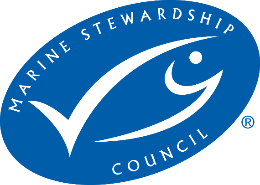 IntroducciónÍndiceGlosarioResumen ejecutivoDetalles del informeObjetivos y obstáculos de la preevaluaciónDetalles de la versiónUnidad(es) de EvaluaciónUnidad(es) de EvaluaciónTrazabilidadTrazabilidad dentro de la pesqueríaResultados de la preevaluaciónResumen de los resultados de la preevaluación	Perspectiva generalRecomendacionesResumen de las condiciones potenciales por PrincipioResumen de los niveles de puntuación de los Indicadores de ComportamientoPrincipio 1Información de base para el Principio 1Perfiles de capturaTotal Admisible de Capturas (TAC) y datos de capturasPuntuaciones y justificaciones de los Indicadores de Comportamiento del Principio 1 – eliminar si no procedeIC 1.1.1 – Estado de la poblaciónLa CAB deberá incluir justificación adecuada que apoye la conclusión para cada Pauta de Puntuación (PP) (dejar en blanco si no procede – p.ej. más abajo se muestra una justificación general para todo el Indicador de Comportamiento).La CAB deberá incluir justificación adecuada que apoye la conclusión para cada Pauta de Puntuación (PP) (dejar en blanco si no procede – p.ej. más abajo se muestra una justificación general para todo el Indicador de Comportamiento).La CAB deberá indicar aquí todas las referencias utilizadas, incluyendo enlaces a documentos de dominio público.La CAB deberá incluir justificación adecuada que apoye la conclusión para el Indicador de Comportamiento, haciendo referencia directa a cada aspecto de puntuación (eliminar si no procede – p.ej. las justificaciones se muestran a nivel de cada Aspecto de Puntuación).  IC 1.1.1A – Bajo Nivel Trófico clave – eliminar si no procedeNota – utilizar únicamente para poblaciones identificadas como de Bajo Nivel Trófico (LTL) clave. La CAB deberá incluir justificación adecuada que apoye la conclusión para cada Pauta de Puntuación (PP) (dejar en blanco si no procede – p.ej. más abajo se muestra una justificación general para todo el Indicador de Comportamiento).La CAB deberá incluir justificación adecuada que apoye la conclusión para cada Pauta de Puntuación (PP) (dejar en blanco si no procede – p.ej. más abajo se muestra una justificación general para todo el Indicador de Comportamiento).La CAB deberá indicar aquí todas las referencias utilizadas, incluyendo enlaces a documentos de dominio público.La CAB deberá incluir justificación adecuada que apoye la conclusión para el Indicador de Comportamiento, haciendo referencia directa a cada aspecto de puntuación (eliminar si no procede – p.ej. las justificaciones se muestran a nivel de cada Aspecto de Puntuación).  IC 1.1.2 – Recuperación de la poblaciónLa CAB deberá incluir justificación adecuada que apoye la conclusión para cada Pauta de Puntuación (PP) (dejar en blanco si no procede – p.ej. más abajo se muestra una justificación general para todo el Indicador de Comportamiento).La CAB deberá incluir justificación adecuada que apoye la conclusión para cada Pauta de Puntuación (PP) (dejar en blanco si no procede – p.ej. más abajo se muestra una justificación general para todo el Indicador de Comportamiento).La CAB deberá indicar aquí todas las referencias utilizadas, incluyendo enlaces a documentos de dominio público.La CAB deberá incluir justificación adecuada que apoye la conclusión para el Indicador de Comportamiento, haciendo referencia directa a cada aspecto de puntuación (eliminar si no procede – p.ej. las justificaciones se muestran a nivel de cada Aspecto de Puntuación).  IC 1.2.1 – Estrategia de capturaLa CAB deberá incluir justificación adecuada que apoye la conclusión para cada Pauta de Puntuación (PP) (dejar en blanco si no procede – p.ej. más abajo se muestra una justificación general para todo el Indicador de Comportamiento).La CAB deberá incluir justificación adecuada que apoye la conclusión para cada Pauta de Puntuación (PP) (dejar en blanco si no procede – p.ej. más abajo se muestra una justificación general para todo el Indicador de Comportamiento).La CAB deberá incluir justificación adecuada que apoye la conclusión para cada Pauta de Puntuación (PP) (dejar en blanco si no procede – p.ej. más abajo se muestra una justificación general para todo el Indicador de Comportamiento).La CAB deberá incluir justificación adecuada que apoye la conclusión para cada Pauta de Puntuación (PP) (dejar en blanco si no procede – p.ej. más abajo se muestra una justificación general para todo el Indicador de Comportamiento).La CAB deberá incluir justificación adecuada que apoye la conclusión para cada Pauta de Puntuación (PP) (dejar en blanco si no procede – p.ej. más abajo se muestra una justificación general para todo el Indicador de Comportamiento). Si la especie objetivo no es un tiburón, no es necesario puntuar este aspecto de puntuación.La CAB deberá incluir justificación adecuada que apoye la conclusión para cada Pauta de Puntuación (PP) (dejar en blanco si no procede – p.ej. más abajo se muestra una justificación general para todo el Indicador de Comportamiento). Si no existen capturas no deseadas de la especie objetivo, no es necesario puntuar este aspecto de puntuación.La CAB deberá indicar aquí todas las referencias utilizadas, incluyendo enlaces a documentos de dominio público.La CAB deberá incluir justificación adecuada que apoye la conclusión para el Indicador de Comportamiento, haciendo referencia directa a cada aspecto de puntuación (eliminar si no procede – p.ej. las justificaciones se muestran a nivel de cada Aspecto de Puntuación).  IC 1.2.2 – Herramientas y reglas de control de capturaLa CAB deberá incluir justificación adecuada que apoye la conclusión para cada Pauta de Puntuación (PP) (dejar en blanco si no procede – p.ej. más abajo se muestra una justificación general para todo el Indicador de Comportamiento).La CAB deberá incluir justificación adecuada que apoye la conclusión para cada Pauta de Puntuación (PP) (dejar en blanco si no procede – p.ej. más abajo se muestra una justificación general para todo el Indicador de Comportamiento).La CAB deberá incluir justificación adecuada que apoye la conclusión para cada Pauta de Puntuación (PP) (dejar en blanco si no procede – p.ej. más abajo se muestra una justificación general para todo el Indicador de Comportamiento).La CAB deberá indicar aquí todas las referencias utilizadas, incluyendo enlaces a documentos de dominio público.La CAB deberá incluir justificación adecuada que apoye la conclusión para el Indicador de Comportamiento, haciendo referencia directa a cada aspecto de puntuación (eliminar si no procede – p.ej. las justificaciones se muestran a nivel de cada Aspecto de Puntuación).  IC 1.2.3 – Información y seguimientoLa CAB deberá incluir justificación adecuada que apoye la conclusión para cada Pauta de Puntuación (PP) (dejar en blanco si no procede – p.ej. más abajo se muestra una justificación general para todo el Indicador de Comportamiento).La CAB deberá incluir justificación adecuada que apoye la conclusión para cada Pauta de Puntuación (PP) (dejar en blanco si no procede – p.ej. más abajo se muestra una justificación general para todo el Indicador de Comportamiento).La CAB deberá incluir justificación adecuada que apoye la conclusión para cada Pauta de Puntuación (PP) (dejar en blanco si no procede – p.ej. más abajo se muestra una justificación general para todo el Indicador de Comportamiento).La CAB deberá indicar aquí todas las referencias utilizadas, incluyendo enlaces a documentos de dominio público.La CAB deberá incluir justificación adecuada que apoye la conclusión para el Indicador de Comportamiento, haciendo referencia directa a cada aspecto de puntuación (eliminar si no procede – p.ej. las justificaciones se muestran a nivel de cada Aspecto de Puntuación).  IC 1.2.4 – Evaluación del estado de la poblaciónLa CAB deberá incluir justificación adecuada que apoye la conclusión para cada Pauta de Puntuación (PP) (dejar en blanco si no procede – p.ej. más abajo se muestra una justificación general para todo el Indicador de Comportamiento).La CAB deberá incluir justificación adecuada que apoye la conclusión para cada Pauta de Puntuación (PP) (dejar en blanco si no procede – p.ej. más abajo se muestra una justificación general para todo el Indicador de Comportamiento).La CAB deberá incluir justificación adecuada que apoye la conclusión para cada Pauta de Puntuación (PP) (dejar en blanco si no procede – p.ej. más abajo se muestra una justificación general para todo el Indicador de Comportamiento).La CAB deberá incluir justificación adecuada que apoye la conclusión para cada Pauta de Puntuación (PP) (dejar en blanco si no procede – p.ej. más abajo se muestra una justificación general para todo el Indicador de Comportamiento).La CAB deberá incluir justificación adecuada que apoye la conclusión para cada Pauta de Puntuación (PP) (dejar en blanco si no procede – p.ej. más abajo se muestra una justificación general para todo el Indicador de Comportamiento).La CAB deberá indicar aquí todas las referencias utilizadas, incluyendo enlaces a documentos de dominio público.La CAB deberá incluir justificación adecuada que apoye la conclusión para el Indicador de Comportamiento, haciendo referencia directa a cada aspecto de puntuación (eliminar si no procede – p.ej. las justificaciones se muestran a nivel de cada Aspecto de Puntuación).  Principio 2Información de base para el Principio 2Puntuaciones y justificaciones de los Indicadores de Comportamiento del Principio 2 – eliminar si no procedeIC 2.1.1 – Estado de las especies primariasLa CAB deberá incluir justificación adecuada que apoye la conclusión para cada Pauta de Puntuación (PP) (dejar en blanco si no procede – p.ej. más abajo se muestra una justificación general para todo el Indicador de Comportamiento).La CAB deberá incluir justificación adecuada que apoye la conclusión para cada Pauta de Puntuación (PP) (dejar en blanco si no procede – p.ej. más abajo se muestra una justificación general para todo el Indicador de Comportamiento).La CAB deberá indicar aquí todas las referencias utilizadas, incluyendo enlaces a documentos de dominio público.La CAB deberá incluir justificación adecuada que apoye la conclusión para el Indicador de Comportamiento, haciendo referencia directa a cada aspecto de puntuación (eliminar si no procede – p.ej. las justificaciones se muestran a nivel de cada Aspecto de Puntuación).  IC 2.1.2 – Estrategia de gestión de las especies primarias La CAB deberá incluir justificación adecuada que apoye la conclusión para cada Pauta de Puntuación (PP) (dejar en blanco si no procede – p.ej. más abajo se muestra una justificación general para todo el Indicador de Comportamiento).La CAB deberá incluir justificación adecuada que apoye la conclusión para cada Pauta de Puntuación (PP) (dejar en blanco si no procede – p.ej. más abajo se muestra una justificación general para todo el Indicador de Comportamiento).La CAB deberá incluir justificación adecuada que apoye la conclusión para cada Pauta de Puntuación (PP) (dejar en blanco si no procede – p.ej. más abajo se muestra una justificación general para todo el Indicador de Comportamiento).La CAB deberá incluir justificación adecuada que apoye la conclusión para cada Pauta de Puntuación (PP) (dejar en blanco si no procede – p.ej. más abajo se muestra una justificación general para todo el Indicador de Comportamiento). Si no hay tiburones entre las especies Primarias, no es necesario puntuar este aspecto de puntuación.La CAB deberá incluir justificación adecuada que apoye la conclusión para cada Pauta de Puntuación (PP) (dejar en blanco si no procede – p.ej. más abajo se muestra una justificación general para todo el Indicador de Comportamiento). Si no existen capturas no deseadas de especies Primarias, no es necesario puntuar este aspecto de puntuación.La CAB deberá indicar aquí todas las referencias utilizadas, incluyendo enlaces a documentos de dominio público.La CAB deberá incluir justificación adecuada que apoye la conclusión para el Indicador de Comportamiento, haciendo referencia directa a cada aspecto de puntuación (eliminar si no procede – p.ej. las justificaciones se muestran a nivel de cada Aspecto de Puntuación).  IC 2.1.3 – Información de las especies primariasLa CAB deberá incluir justificación adecuada que apoye la conclusión para cada Pauta de Puntuación (PP) (dejar en blanco si no procede – p.ej. más abajo se muestra una justificación general para todo el Indicador de Comportamiento).La CAB deberá incluir justificación adecuada que apoye la conclusión para cada Pauta de Puntuación (PP) (dejar en blanco si no procede – p.ej. más abajo se muestra una justificación general para todo el Indicador de Comportamiento).La CAB deberá incluir justificación adecuada que apoye la conclusión para cada Pauta de Puntuación (PP) (dejar en blanco si no procede – p.ej. más abajo se muestra una justificación general para todo el Indicador de Comportamiento).La CAB deberá indicar aquí todas las referencias utilizadas, incluyendo enlaces a documentos de dominio público.La CAB deberá incluir justificación adecuada que apoye la conclusión para el Indicador de Comportamiento, haciendo referencia directa a cada aspecto de puntuación (eliminar si no procede – p.ej. las justificaciones se muestran a nivel de cada Aspecto de Puntuación).  IC 2.2.1 – Estado de las especies secundariasLa CAB deberá incluir justificación adecuada que apoye la conclusión para cada Pauta de Puntuación (PP) (dejar en blanco si no procede – p.ej. más abajo se muestra una justificación general para todo el Indicador de Comportamiento).La CAB deberá incluir justificación adecuada que apoye la conclusión para cada Pauta de Puntuación (PP) (dejar en blanco si no procede – p.ej. más abajo se muestra una justificación general para todo el Indicador de Comportamiento).La CAB deberá indicar aquí todas las referencias utilizadas, incluyendo enlaces a documentos de dominio público.La CAB deberá incluir justificación adecuada que apoye la conclusión para el Indicador de Comportamiento, haciendo referencia directa a cada aspecto de puntuación (eliminar si no procede – p.ej. las justificaciones se muestran a nivel de cada Aspecto de Puntuación).  IC 2.2.2 – Estrategia de gestión de las especies secundariasLa CAB deberá incluir justificación adecuada que apoye la conclusión para cada Pauta de Puntuación (PP) (dejar en blanco si no procede – p.ej. más abajo se muestra una justificación general para todo el Indicador de Comportamiento).La CAB deberá incluir justificación adecuada que apoye la conclusión para cada Pauta de Puntuación (PP) (dejar en blanco si no procede – p.ej. más abajo se muestra una justificación general para todo el Indicador de Comportamiento).La CAB deberá incluir justificación adecuada que apoye la conclusión para cada Pauta de Puntuación (PP) (dejar en blanco si no procede – p.ej. más abajo se muestra una justificación general para todo el Indicador de Comportamiento).La CAB deberá incluir justificación adecuada que apoye la conclusión para cada Pauta de Puntuación (PP) (dejar en blanco si no procede – p.ej. más abajo se muestra una justificación general para todo el Indicador de Comportamiento). Si no hay tiburones entre las especies Secundarias, no es necesario puntuar este aspecto de puntuación.La CAB deberá incluir justificación adecuada que apoye la conclusión para cada Pauta de Puntuación (PP) (dejar en blanco si no procede – p.ej. más abajo se muestra una justificación general para todo el Indicador de Comportamiento). Si no existen capturas no deseadas de especies Secundarias, no es necesario puntuar este aspecto de puntuación.La CAB deberá indicar aquí todas las referencias utilizadas, incluyendo enlaces a documentos de dominio público.La CAB deberá incluir justificación adecuada que apoye la conclusión para el Indicador de Comportamiento, haciendo referencia directa a cada aspecto de puntuación (eliminar si no procede – p.ej. las justificaciones se muestran a nivel de cada Aspecto de Puntuación).  IC 2.2.3 – Información de las especies secundariasLa CAB deberá incluir justificación adecuada que apoye la conclusión para cada Pauta de Puntuación (PP) (dejar en blanco si no procede – p.ej. más abajo se muestra una justificación general para todo el Indicador de Comportamiento).La CAB deberá incluir justificación adecuada que apoye la conclusión para cada Pauta de Puntuación (PP) (dejar en blanco si no procede – p.ej. más abajo se muestra una justificación general para todo el Indicador de Comportamiento).La CAB deberá incluir justificación adecuada que apoye la conclusión para cada Pauta de Puntuación (PP) (dejar en blanco si no procede – p.ej. más abajo se muestra una justificación general para todo el Indicador de Comportamiento).La CAB deberá indicar aquí todas las referencias utilizadas, incluyendo enlaces a documentos de dominio público.La CAB deberá incluir justificación adecuada que apoye la conclusión para el Indicador de Comportamiento, haciendo referencia directa a cada aspecto de puntuación (eliminar si no procede – p.ej. las justificaciones se muestran a nivel de cada Aspecto de Puntuación).  IC 2.3.1 – Estado de las especies PAPLa CAB deberá incluir justificación adecuada que apoye la conclusión para cada Pauta de Puntuación (PP) (dejar en blanco si no procede – p.ej. más abajo se muestra una justificación general para todo el Indicador de Comportamiento). Si no existen requisitos nacionales o internacionales que establezcan límites para las especies PAP, no es necesario puntuar este aspecto de puntuación.La CAB deberá incluir justificación adecuada que apoye la conclusión para cada Pauta de Puntuación (PP) (dejar en blanco si no procede – p.ej. más abajo se muestra una justificación general para todo el Indicador de Comportamiento).La CAB deberá incluir justificación adecuada que apoye la conclusión para cada Pauta de Puntuación (PP) (dejar en blanco si no procede – p.ej. más abajo se muestra una justificación general para todo el Indicador de Comportamiento).La CAB deberá indicar aquí todas las referencias utilizadas, incluyendo enlaces a documentos de dominio público.La CAB deberá incluir justificación adecuada que apoye la conclusión para el Indicador de Comportamiento, haciendo referencia directa a cada aspecto de puntuación (eliminar si no procede – p.ej. las justificaciones se muestran a nivel de cada Aspecto de Puntuación).  IC 2.3.2 – Estrategia de gestión de las especies PAPLa CAB deberá incluir justificación adecuada que apoye la conclusión para cada Pauta de Puntuación (PP) (dejar en blanco si no procede – p.ej. más abajo se muestra una justificación general para todo el Indicador de Comportamiento). Si no existen requisitos para la protección o recuperación establecidos a través de legislación PAP nacional o acuerdos internacionales, no es necesario puntuar este aspecto de puntuación.La CAB deberá incluir justificación adecuada que apoye la conclusión para cada Pauta de Puntuación (PP) (dejar en blanco si no procede – p.ej. más abajo se muestra una justificación general para todo el Indicador de Comportamiento). Si existen requisitos para la protección o recuperación establecidos a través de legislación PAP nacional o acuerdos internacionales, no es necesario puntuar este aspecto de puntuación.La CAB deberá incluir justificación adecuada que apoye la conclusión para cada Pauta de Puntuación (PP) (dejar en blanco si no procede – p.ej. más abajo se muestra una justificación general para todo el Indicador de Comportamiento).La CAB deberá incluir justificación adecuada que apoye la conclusión para cada Pauta de Puntuación (PP) (dejar en blanco si no procede – p.ej. más abajo se muestra una justificación general para todo el Indicador de Comportamiento).La CAB deberá incluir justificación adecuada que apoye la conclusión para cada Pauta de Puntuación (PP) (dejar en blanco si no procede – p.ej. más abajo se muestra una justificación general para todo el Indicador de Comportamiento).La CAB deberá indicar aquí todas las referencias utilizadas, incluyendo enlaces a documentos de dominio público.La CAB deberá incluir justificación adecuada que apoye la conclusión para el Indicador de Comportamiento, haciendo referencia directa a cada aspecto de puntuación (eliminar si no procede – p.ej. las justificaciones se muestran a nivel de cada Aspecto de Puntuación).  IC 2.3.3 – Información de las especies PAPLa CAB deberá incluir justificación adecuada que apoye la conclusión para cada Pauta de Puntuación (PP) (dejar en blanco si no procede – p.ej. más abajo se muestra una justificación general para todo el Indicador de Comportamiento).La CAB deberá incluir justificación adecuada que apoye la conclusión para cada Pauta de Puntuación (PP) (dejar en blanco si no procede – p.ej. más abajo se muestra una justificación general para todo el Indicador de Comportamiento).La CAB deberá indicar aquí todas las referencias utilizadas, incluyendo enlaces a documentos de dominio público.La CAB deberá incluir justificación adecuada que apoye la conclusión para el Indicador de Comportamiento, haciendo referencia directa a cada aspecto de puntuación (eliminar si no procede – p.ej. las justificaciones se muestran a nivel de cada Aspecto de Puntuación).  IC 2.4.1 – Estado de los hábitatsLa CAB deberá incluir justificación adecuada que apoye la conclusión para cada Pauta de Puntuación (PP) (dejar en blanco si no procede – p.ej. más abajo se muestra una justificación general para todo el Indicador de Comportamiento).La CAB deberá incluir justificación adecuada que apoye la conclusión para cada Pauta de Puntuación (PP) (dejar en blanco si no procede – p.ej. más abajo se muestra una justificación general para todo el Indicador de Comportamiento). Si no existen EMV, no es necesario puntuar este aspecto de puntuación.La CAB deberá incluir justificación adecuada que apoye la conclusión para cada Pauta de Puntuación (PP) (dejar en blanco si no procede – p.ej. más abajo se muestra una justificación general para todo el Indicador de Comportamiento).La CAB deberá indicar aquí todas las referencias utilizadas, incluyendo enlaces a documentos de dominio público.La CAB deberá incluir justificación adecuada que apoye la conclusión para el Indicador de Comportamiento, haciendo referencia directa a cada aspecto de puntuación (eliminar si no procede – p.ej. las justificaciones se muestran a nivel de cada Aspecto de Puntuación).  IC 2.4.2 – Estrategia de gestión de los hábitatsLa CAB deberá incluir justificación adecuada que apoye la conclusión para cada Pauta de Puntuación (PP) (dejar en blanco si no procede – p.ej. más abajo se muestra una justificación general para todo el Indicador de Comportamiento).La CAB deberá incluir justificación adecuada que apoye la conclusión para cada Pauta de Puntuación (PP) (dejar en blanco si no procede – p.ej. más abajo se muestra una justificación general para todo el Indicador de Comportamiento).La CAB deberá incluir justificación adecuada que apoye la conclusión para cada Pauta de Puntuación (PP) (dejar en blanco si no procede – p.ej. más abajo se muestra una justificación general para todo el Indicador de Comportamiento).La CAB deberá incluir justificación adecuada que apoye la conclusión para cada Pauta de Puntuación (PP) (dejar en blanco si no procede – p.ej. más abajo se muestra una justificación general para todo el Indicador de Comportamiento). Si no existen EMV, no es necesario puntuar este aspecto de puntuación.La CAB deberá indicar aquí todas las referencias utilizadas, incluyendo enlaces a documentos de dominio público.La CAB deberá incluir justificación adecuada que apoye la conclusión para el Indicador de Comportamiento, haciendo referencia directa a cada aspecto de puntuación (eliminar si no procede – p.ej. las justificaciones se muestran a nivel de cada Aspecto de Puntuación).  IC 2.4.3 – Información de los hábitatsLa CAB deberá incluir justificación adecuada que apoye la conclusión para cada Pauta de Puntuación (PP) (dejar en blanco si no procede – p.ej. más abajo se muestra una justificación general para todo el Indicador de Comportamiento).La CAB deberá incluir justificación adecuada que apoye la conclusión para cada Pauta de Puntuación (PP) (dejar en blanco si no procede – p.ej. más abajo se muestra una justificación general para todo el Indicador de Comportamiento).La CAB deberá incluir justificación adecuada que apoye la conclusión para cada Pauta de Puntuación (PP) (dejar en blanco si no procede – p.ej. más abajo se muestra una justificación general para todo el Indicador de Comportamiento).La CAB deberá indicar aquí todas las referencias utilizadas, incluyendo enlaces a documentos de dominio público.La CAB deberá incluir justificación adecuada que apoye la conclusión para el Indicador de Comportamiento, haciendo referencia directa a cada aspecto de puntuación (eliminar si no procede – p.ej. las justificaciones se muestran a nivel de cada Aspecto de Puntuación).  IC 2.5.1 – Estado del ecosistemaLa CAB deberá incluir justificación adecuada que apoye la conclusión para cada Pauta de Puntuación (PP) (dejar en blanco si no procede – p.ej. más abajo se muestra una justificación general para todo el Indicador de Comportamiento).La CAB deberá indicar aquí todas las referencias utilizadas, incluyendo enlaces a documentos de dominio público.La CAB deberá incluir justificación adecuada que apoye la conclusión para el Indicador de Comportamiento, haciendo referencia directa a cada aspecto de puntuación (eliminar si no procede – p.ej. las justificaciones se muestran a nivel de cada Aspecto de Puntuación).  IC 2.5.2 – Estrategia de gestión del ecosistemaLa CAB deberá incluir justificación adecuada que apoye la conclusión para cada Pauta de Puntuación (PP) (dejar en blanco si no procede – p.ej. más abajo se muestra una justificación general para todo el Indicador de Comportamiento).La CAB deberá incluir justificación adecuada que apoye la conclusión para cada Pauta de Puntuación (PP) (dejar en blanco si no procede – p.ej. más abajo se muestra una justificación general para todo el Indicador de Comportamiento).La CAB deberá incluir justificación adecuada que apoye la conclusión para cada Pauta de Puntuación (PP) (dejar en blanco si no procede – p.ej. más abajo se muestra una justificación general para todo el Indicador de Comportamiento).La CAB deberá indicar aquí todas las referencias utilizadas, incluyendo enlaces a documentos de dominio público.La CAB deberá incluir justificación adecuada que apoye la conclusión para el Indicador de Comportamiento, haciendo referencia directa a cada aspecto de puntuación (eliminar si no procede – p.ej. las justificaciones se muestran a nivel de cada Aspecto de Puntuación).  IC 2.5.3 – Información del ecosistemaLa CAB deberá incluir justificación adecuada que apoye la conclusión para cada Pauta de Puntuación (PP) (dejar en blanco si no procede – p.ej. más abajo se muestra una justificación general para todo el Indicador de Comportamiento).La CAB deberá incluir justificación adecuada que apoye la conclusión para cada Pauta de Puntuación (PP) (dejar en blanco si no procede – p.ej. más abajo se muestra una justificación general para todo el Indicador de Comportamiento).La CAB deberá incluir justificación adecuada que apoye la conclusión para cada Pauta de Puntuación (PP) (dejar en blanco si no procede – p.ej. más abajo se muestra una justificación general para todo el Indicador de Comportamiento).La CAB deberá incluir justificación adecuada que apoye la conclusión para cada Pauta de Puntuación (PP) (dejar en blanco si no procede – p.ej. más abajo se muestra una justificación general para todo el Indicador de Comportamiento).La CAB deberá incluir justificación adecuada que apoye la conclusión para cada Pauta de Puntuación (PP) (dejar en blanco si no procede – p.ej. más abajo se muestra una justificación general para todo el Indicador de Comportamiento).La CAB deberá indicar aquí todas las referencias utilizadas, incluyendo enlaces a documentos de dominio público.La CAB deberá incluir justificación adecuada que apoye la conclusión para el Indicador de Comportamiento, haciendo referencia directa a cada aspecto de puntuación (eliminar si no procede – p.ej. las justificaciones se muestran a nivel de cada Aspecto de Puntuación).  Principio 3Información de base para el Principio 3Puntuaciones y justificaciones de los Indicadores de Comportamiento del Principio 3 – eliminar si no procedeIC 3.1.1 – Marco legal o consuetudinarioLa CAB deberá incluir justificación adecuada que apoye la conclusión para cada Pauta de Puntuación (PP) (dejar en blanco si no procede – p.ej. más abajo se muestra una justificación general para todo el Indicador de Comportamiento).La CAB deberá incluir justificación adecuada que apoye la conclusión para cada Pauta de Puntuación (PP) (dejar en blanco si no procede – p.ej. más abajo se muestra una justificación general para todo el Indicador de Comportamiento).La CAB deberá incluir justificación adecuada que apoye la conclusión para cada Pauta de Puntuación (PP) (dejar en blanco si no procede – p.ej. más abajo se muestra una justificación general para todo el Indicador de Comportamiento).La CAB deberá indicar aquí todas las referencias utilizadas, incluyendo enlaces a documentos de dominio público.La CAB deberá incluir justificación adecuada que apoye la conclusión para el Indicador de Comportamiento, haciendo referencia directa a cada aspecto de puntuación (eliminar si no procede – p.ej. las justificaciones se muestran a nivel de cada Aspecto de Puntuación).  IC 3.1.2 – Consultas, roles y responsabilidadesLa CAB deberá incluir justificación adecuada que apoye la conclusión para cada Pauta de Puntuación (PP) (dejar en blanco si no procede – p.ej. más abajo se muestra una justificación general para todo el Indicador de Comportamiento).La CAB deberá incluir justificación adecuada que apoye la conclusión para cada Pauta de Puntuación (PP) (dejar en blanco si no procede – p.ej. más abajo se muestra una justificación general para todo el Indicador de Comportamiento).La CAB deberá incluir justificación adecuada que apoye la conclusión para cada Pauta de Puntuación (PP) (dejar en blanco si no procede – p.ej. más abajo se muestra una justificación general para todo el Indicador de Comportamiento).La CAB deberá indicar aquí todas las referencias utilizadas, incluyendo enlaces a documentos de dominio público.La CAB deberá incluir justificación adecuada que apoye la conclusión para el Indicador de Comportamiento, haciendo referencia directa a cada aspecto de puntuación (eliminar si no procede – p.ej. las justificaciones se muestran a nivel de cada Aspecto de Puntuación).  IC 3.1.3 – Objetivos a largo plazoLa CAB deberá incluir justificación adecuada que apoye la conclusión para cada Pauta de Puntuación (PP) (dejar en blanco si no procede – p.ej. más abajo se muestra una justificación general para todo el Indicador de Comportamiento).La CAB deberá indicar aquí todas las referencias utilizadas, incluyendo enlaces a documentos de dominio público.La CAB deberá incluir justificación adecuada que apoye la conclusión para el Indicador de Comportamiento, haciendo referencia directa a cada aspecto de puntuación (eliminar si no procede – p.ej. las justificaciones se muestran a nivel de cada Aspecto de Puntuación).  IC 3.2.1 – Objetivos específicos de la pesqueríaLa CAB deberá incluir justificación adecuada que apoye la conclusión para cada Pauta de Puntuación (PP) (dejar en blanco si no procede – p.ej. más abajo se muestra una justificación general para todo el Indicador de Comportamiento).La CAB deberá indicar aquí todas las referencias utilizadas, incluyendo enlaces a documentos de dominio público.La CAB deberá incluir justificación adecuada que apoye la conclusión para el Indicador de Comportamiento, haciendo referencia directa a cada aspecto de puntuación (eliminar si no procede – p.ej. las justificaciones se muestran a nivel de cada Aspecto de Puntuación).  IC 3.2.2 – Procesos de toma de decisionesLa CAB deberá incluir justificación adecuada que apoye la conclusión para cada Pauta de Puntuación (PP) (dejar en blanco si no procede – p.ej. más abajo se muestra una justificación general para todo el Indicador de Comportamiento).La CAB deberá incluir justificación adecuada que apoye la conclusión para cada Pauta de Puntuación (PP) (dejar en blanco si no procede – p.ej. más abajo se muestra una justificación general para todo el Indicador de Comportamiento).La CAB deberá incluir justificación adecuada que apoye la conclusión para cada Pauta de Puntuación (PP) (dejar en blanco si no procede – p.ej. más abajo se muestra una justificación general para todo el Indicador de Comportamiento).La CAB deberá incluir justificación adecuada que apoye la conclusión para cada Pauta de Puntuación (PP) (dejar en blanco si no procede – p.ej. más abajo se muestra una justificación general para todo el Indicador de Comportamiento).La CAB deberá incluir justificación adecuada que apoye la conclusión para cada Pauta de Puntuación (PP) (dejar en blanco si no procede – p.ej. más abajo se muestra una justificación general para todo el Indicador de Comportamiento).La CAB deberá indicar aquí todas las referencias utilizadas, incluyendo enlaces a documentos de dominio público.La CAB deberá incluir justificación adecuada que apoye la conclusión para el Indicador de Comportamiento, haciendo referencia directa a cada aspecto de puntuación (eliminar si no procede – p.ej. las justificaciones se muestran a nivel de cada Aspecto de Puntuación).  IC 3.2.3 – Cumplimiento y aplicaciónLa CAB deberá incluir justificación adecuada que apoye la conclusión para cada Pauta de Puntuación (PP) (dejar en blanco si no procede – p.ej. más abajo se muestra una justificación general para todo el Indicador de Comportamiento).La CAB deberá incluir justificación adecuada que apoye la conclusión para cada Pauta de Puntuación (PP) (dejar en blanco si no procede – p.ej. más abajo se muestra una justificación general para todo el Indicador de Comportamiento).La CAB deberá incluir justificación adecuada que apoye la conclusión para cada Pauta de Puntuación (PP) (dejar en blanco si no procede – p.ej. más abajo se muestra una justificación general para todo el Indicador de Comportamiento).La CAB deberá incluir justificación adecuada que apoye la conclusión para cada Pauta de Puntuación (PP) (dejar en blanco si no procede – p.ej. más abajo se muestra una justificación general para todo el Indicador de Comportamiento).La CAB deberá indicar aquí todas las referencias utilizadas, incluyendo enlaces a documentos de dominio público.La CAB deberá incluir justificación adecuada que apoye la conclusión para el Indicador de Comportamiento, haciendo referencia directa a cada aspecto de puntuación (eliminar si no procede – p.ej. las justificaciones se muestran a nivel de cada Aspecto de Puntuación).  IC 3.2.4 – Seguimiento y evaluación del funcionamiento de la gestiónLa CAB deberá incluir justificación adecuada que apoye la conclusión para cada Pauta de Puntuación (PP) (dejar en blanco si no procede – p.ej. más abajo se muestra una justificación general para todo el Indicador de Comportamiento).La CAB deberá incluir justificación adecuada que apoye la conclusión para cada Pauta de Puntuación (PP) (dejar en blanco si no procede – p.ej. más abajo se muestra una justificación general para todo el Indicador de Comportamiento).La CAB deberá indicar aquí todas las referencias utilizadas, incluyendo enlaces a documentos de dominio público.La CAB deberá incluir justificación adecuada que apoye la conclusión para el Indicador de Comportamiento, haciendo referencia directa a cada aspecto de puntuación (eliminar si no procede – p.ej. las justificaciones se muestran a nivel de cada Aspecto de Puntuación).  Tablas de puntuación adicionales - eliminar si no procedePesquerías Asistidas de Bivalvos - eliminar si no procedeIC 1.1.3 – Estado genéticoLa CAB deberá incluir justificación adecuada que apoye la conclusión para cada Pauta de Puntuación (PP) (dejar en blanco si no procede – p.ej. más abajo se muestra una justificación general para todo el Indicador de Comportamiento).La CAB deberá indicar aquí todas las referencias utilizadas, incluyendo enlaces a documentos de dominio público.La CAB deberá incluir justificación adecuada que apoye la conclusión para el Indicador de Comportamiento, haciendo referencia directa a cada aspecto de puntuación (eliminar si no procede – p.ej. las justificaciones se muestran a nivel de cada Aspecto de Puntuación).IC 1.2.5 – Gestión genéticaLa CAB deberá incluir justificación adecuada que apoye la conclusión para cada Pauta de Puntuación (PP) (dejar en blanco si no procede – p.ej. más abajo se muestra una justificación general para todo el Indicador de Comportamiento).La CAB deberá incluir justificación adecuada que apoye la conclusión para cada Pauta de Puntuación (PP) (dejar en blanco si no procede – p.ej. más abajo se muestra una justificación general para todo el Indicador de Comportamiento).La CAB deberá incluir justificación adecuada que apoye la conclusión para cada Pauta de Puntuación (PP) (dejar en blanco si no procede – p.ej. más abajo se muestra una justificación general para todo el Indicador de Comportamiento).La CAB deberá indicar aquí todas las referencias utilizadas, incluyendo enlaces a documentos de dominio público.La CAB deberá incluir justificación adecuada que apoye la conclusión para el Indicador de Comportamiento, haciendo referencia directa a cada aspecto de puntuación (eliminar si no procede – p.ej. las justificaciones se muestran a nivel de cada Aspecto de Puntuación).IC 1.2.6 – Información genéticaLa CAB deberá incluir justificación adecuada que apoye la conclusión para cada Pauta de Puntuación (PP) (dejar en blanco si no procede – p.ej. más abajo se muestra una justificación general para todo el Indicador de Comportamiento).La CAB deberá incluir justificación adecuada que apoye la conclusión para cada Pauta de Puntuación (PP) (dejar en blanco si no procede – p.ej. más abajo se muestra una justificación general para todo el Indicador de Comportamiento).La CAB deberá indicar aquí todas las referencias utilizadas, incluyendo enlaces a documentos de dominio público.La CAB deberá incluir justificación adecuada que apoye la conclusión para el Indicador de Comportamiento, haciendo referencia directa a cada aspecto de puntuación (eliminar si no procede – p.ej. las justificaciones se muestran a nivel de cada Aspecto de Puntuación).IC 2.6.1 – Resultado de la translocaciónLa CAB deberá incluir justificación adecuada que apoye la conclusión para cada Pauta de Puntuación (PP) (dejar en blanco si no procede – p.ej. más abajo se muestra una justificación general para todo el Indicador de Comportamiento).La CAB deberá indicar aquí todas las referencias utilizadas, incluyendo enlaces a documentos de dominio público.La CAB deberá incluir justificación adecuada que apoye la conclusión para el Indicador de Comportamiento, haciendo referencia directa a cada aspecto de puntuación (eliminar si no procede – p.ej. las justificaciones se muestran a nivel de cada Aspecto de Puntuación).IC 2.6.2 – Gestión de la translocaciónLa CAB deberá incluir justificación adecuada que apoye la conclusión para cada Pauta de Puntuación (PP) (dejar en blanco si no procede – p.ej. más abajo se muestra una justificación general para todo el Indicador de Comportamiento).La CAB deberá incluir justificación adecuada que apoye la conclusión para cada Pauta de Puntuación (PP) (dejar en blanco si no procede – p.ej. más abajo se muestra una justificación general para todo el Indicador de Comportamiento).La CAB deberá incluir justificación adecuada que apoye la conclusión para cada Pauta de Puntuación (PP) (dejar en blanco si no procede – p.ej. más abajo se muestra una justificación general para todo el Indicador de Comportamiento).La CAB deberá indicar aquí todas las referencias utilizadas, incluyendo enlaces a documentos de dominio público.La CAB deberá incluir justificación adecuada que apoye la conclusión para el Indicador de Comportamiento, haciendo referencia directa a cada aspecto de puntuación (eliminar si no procede – p.ej. las justificaciones se muestran a nivel de cada Aspecto de Puntuación).IC 2.6.3 – Información sobre la translocaciónLa CAB deberá incluir justificación adecuada que apoye la conclusión para cada Pauta de Puntuación (PP) (dejar en blanco si no procede – p.ej. más abajo se muestra una justificación general para todo el Indicador de Comportamiento).La CAB deberá indicar aquí todas las referencias utilizadas, incluyendo enlaces a documentos de dominio público.La CAB deberá incluir justificación adecuada que apoye la conclusión para el Indicador de Comportamiento, haciendo referencia directa a cada aspecto de puntuación (eliminar si no procede – p.ej. las justificaciones se muestran a nivel de cada Aspecto de Puntuación).Pesquerías de Salmón - eliminar si no procedeIC 1.1.1 – Estado de la poblaciónLa CAB deberá incluir justificación adecuada que apoye la conclusión para cada Pauta de Puntuación (PP) (dejar en blanco si no procede – p.ej. más abajo se muestra una justificación general para todo el Indicador de Comportamiento).La CAB deberá incluir justificación adecuada que apoye la conclusión para cada Pauta de Puntuación (PP) (dejar en blanco si no procede – p.ej. más abajo se muestra una justificación general para todo el Indicador de Comportamiento).La CAB deberá incluir justificación adecuada que apoye la conclusión para cada Pauta de Puntuación (PP) (dejar en blanco si no procede – p.ej. más abajo se muestra una justificación general para todo el Indicador de Comportamiento).La CAB deberá indicar aquí todas las referencias utilizadas, incluyendo enlaces a documentos de dominio público.La CAB deberá incluir justificación adecuada que apoye la conclusión para el Indicador de Comportamiento, haciendo referencia directa a cada aspecto de puntuación (eliminar si no procede – p.ej. las justificaciones se muestran a nivel de cada Aspecto de Puntuación).IC 1.1.2 – Recuperación de la poblaciónLa CAB deberá incluir justificación adecuada que apoye la conclusión para cada Pauta de Puntuación (PP) (dejar en blanco si no procede – p.ej. más abajo se muestra una justificación general para todo el Indicador de Comportamiento).La CAB deberá incluir justificación adecuada que apoye la conclusión para cada Pauta de Puntuación (PP) (dejar en blanco si no procede – p.ej. más abajo se muestra una justificación general para todo el Indicador de Comportamiento).La CAB deberá incluir justificación adecuada que apoye la conclusión para cada Pauta de Puntuación (PP) (dejar en blanco si no procede – p.ej. más abajo se muestra una justificación general para todo el Indicador de Comportamiento).La CAB deberá indicar aquí todas las referencias utilizadas, incluyendo enlaces a documentos de dominio público.La CAB deberá incluir justificación adecuada que apoye la conclusión para el Indicador de Comportamiento, haciendo referencia directa a cada aspecto de puntuación (eliminar si no procede – p.ej. las justificaciones se muestran a nivel de cada Aspecto de Puntuación).IC 1.2.1 – Estrategia de capturaLa CAB deberá incluir justificación adecuada que apoye la conclusión para cada Pauta de Puntuación (PP) (dejar en blanco si no procede – p.ej. más abajo se muestra una justificación general para todo el Indicador de Comportamiento).La CAB deberá incluir justificación adecuada que apoye la conclusión para cada Pauta de Puntuación (PP) (dejar en blanco si no procede – p.ej. más abajo se muestra una justificación general para todo el Indicador de Comportamiento).La CAB deberá incluir justificación adecuada que apoye la conclusión para cada Pauta de Puntuación (PP) (dejar en blanco si no procede – p.ej. más abajo se muestra una justificación general para todo el Indicador de Comportamiento).La CAB deberá incluir justificación adecuada que apoye la conclusión para cada Pauta de Puntuación (PP) (dejar en blanco si no procede – p.ej. más abajo se muestra una justificación general para todo el Indicador de Comportamiento).La CAB deberá incluir justificación adecuada que apoye la conclusión para cada Pauta de Puntuación (PP) Si la especie objetivo no es un tiburón, no es necesario puntuar este aspecto de puntuación.La CAB deberá incluir justificación adecuada que apoye la conclusión para cada Pauta de Puntuación (PP) Si la especie objetivo no es un tiburón, no es necesario puntuar este aspecto de puntuación.La CAB deberá indicar aquí todas las referencias utilizadas, incluyendo enlaces a documentos de dominio público.La CAB deberá incluir justificación adecuada que apoye la conclusión para el Indicador de Comportamiento, haciendo referencia directa a cada aspecto de puntuación (eliminar si no procede – p.ej. las justificaciones se muestran a nivel de cada Aspecto de Puntuación).IC 1.2.2 – Herramientas y reglas de control de capturaLa CAB deberá incluir justificación adecuada que apoye la conclusión para cada Pauta de Puntuación (PP) (dejar en blanco si no procede – p.ej. más abajo se muestra una justificación general para todo el Indicador de Comportamiento).La CAB deberá incluir justificación adecuada que apoye la conclusión para cada Pauta de Puntuación (PP) (dejar en blanco si no procede – p.ej. más abajo se muestra una justificación general para todo el Indicador de Comportamiento).La CAB deberá incluir justificación adecuada que apoye la conclusión para cada Pauta de Puntuación (PP) (dejar en blanco si no procede – p.ej. más abajo se muestra una justificación general para todo el Indicador de Comportamiento).La CAB deberá incluir justificación adecuada que apoye la conclusión para cada Pauta de Puntuación (PP) (dejar en blanco si no procede – p.ej. más abajo se muestra una justificación general para todo el Indicador de Comportamiento).La CAB deberá indicar aquí todas las referencias utilizadas, incluyendo enlaces a documentos de dominio público.La CAB deberá incluir justificación adecuada que apoye la conclusión para el Indicador de Comportamiento, haciendo referencia directa a cada aspecto de puntuación (eliminar si no procede – p.ej. las justificaciones se muestran a nivel de cada Aspecto de Puntuación).IC 1.2.3 – Información y seguimientoLa CAB deberá incluir justificación adecuada que apoye la conclusión para cada Pauta de Puntuación (PP) (dejar en blanco si no procede – p.ej. más abajo se muestra una justificación general para todo el Indicador de Comportamiento).La CAB deberá incluir justificación adecuada que apoye la conclusión para cada Pauta de Puntuación (PP) (dejar en blanco si no procede – p.ej. más abajo se muestra una justificación general para todo el Indicador de Comportamiento).La CAB deberá incluir justificación adecuada que apoye la conclusión para cada Pauta de Puntuación (PP) (dejar en blanco si no procede – p.ej. más abajo se muestra una justificación general para todo el Indicador de Comportamiento).La CAB deberá indicar aquí todas las referencias utilizadas, incluyendo enlaces a documentos de dominio público.La CAB deberá incluir justificación adecuada que apoye la conclusión para el Indicador de Comportamiento, haciendo referencia directa a cada aspecto de puntuación (eliminar si no procede – p.ej. las justificaciones se muestran a nivel de cada Aspecto de Puntuación).IC 1.2.4 – Evaluación del estado de la poblaciónLa CAB deberá incluir justificación adecuada que apoye la conclusión para cada Pauta de Puntuación (PP) (dejar en blanco si no procede – p.ej. más abajo se muestra una justificación general para todo el Indicador de Comportamiento).La CAB deberá incluir justificación adecuada que apoye la conclusión para cada Pauta de Puntuación (PP) (dejar en blanco si no procede – p.ej. más abajo se muestra una justificación general para todo el Indicador de Comportamiento).La CAB deberá incluir justificación adecuada que apoye la conclusión para cada Pauta de Puntuación (PP) (dejar en blanco si no procede – p.ej. más abajo se muestra una justificación general para todo el Indicador de Comportamiento).La CAB deberá incluir justificación adecuada que apoye la conclusión para cada Pauta de Puntuación (PP) (dejar en blanco si no procede – p.ej. más abajo se muestra una justificación general para todo el Indicador de Comportamiento).La CAB deberá incluir justificación adecuada que apoye la conclusión para cada Pauta de Puntuación (PP) (dejar en blanco si no procede – p.ej. más abajo se muestra una justificación general para todo el Indicador de Comportamiento).La CAB deberá incluir justificación adecuada que apoye la conclusión para cada Pauta de Puntuación (PP) (dejar en blanco si no procede – p.ej. más abajo se muestra una justificación general para todo el Indicador de Comportamiento).La CAB deberá incluir justificación adecuada que apoye la conclusión para cada Pauta de Puntuación (PP) (dejar en blanco si no procede – p.ej. más abajo se muestra una justificación general para todo el Indicador de Comportamiento).La CAB deberá indicar aquí todas las referencias utilizadas, incluyendo enlaces a documentos de dominio público.La CAB deberá incluir justificación adecuada que apoye la conclusión para el Indicador de Comportamiento, haciendo referencia directa a cada aspecto de puntuación (eliminar si no procede – p.ej. las justificaciones se muestran a nivel de cada Aspecto de Puntuación).IC 1.3.1 – Resultado de las actividades asistidasLa CAB deberá incluir justificación adecuada que apoye la conclusión para cada Pauta de Puntuación (PP) (dejar en blanco si no procede – p.ej. más abajo se muestra una justificación general para todo el Indicador de Comportamiento).La CAB deberá indicar aquí todas las referencias utilizadas, incluyendo enlaces a documentos de dominio público.La CAB deberá incluir justificación adecuada que apoye la conclusión para el Indicador de Comportamiento, haciendo referencia directa a cada aspecto de puntuación (eliminar si no procede – p.ej. las justificaciones se muestran a nivel de cada Aspecto de Puntuación).IC 1.3.2 – Gestión de las actividades asistidasLa CAB deberá incluir justificación adecuada que apoye la conclusión para cada Pauta de Puntuación (PP) (dejar en blanco si no procede – p.ej. más abajo se muestra una justificación general para todo el Indicador de Comportamiento).La CAB deberá incluir justificación adecuada que apoye la conclusión para cada Pauta de Puntuación (PP) (dejar en blanco si no procede – p.ej. más abajo se muestra una justificación general para todo el Indicador de Comportamiento).La CAB deberá indicar aquí todas las referencias utilizadas, incluyendo enlaces a documentos de dominio público.La CAB deberá incluir justificación adecuada que apoye la conclusión para el Indicador de Comportamiento, haciendo referencia directa a cada aspecto de puntuación (eliminar si no procede – p.ej. las justificaciones se muestran a nivel de cada Aspecto de Puntuación).IC 1.3.3 – Información sobre las actividades asistidasLa CAB deberá incluir justificación adecuada que apoye la conclusión para cada Pauta de Puntuación (PP) (dejar en blanco si no procede – p.ej. más abajo se muestra una justificación general para todo el Indicador de Comportamiento).La CAB deberá incluir justificación adecuada que apoye la conclusión para cada Pauta de Puntuación (PP) (dejar en blanco si no procede – p.ej. más abajo se muestra una justificación general para todo el Indicador de Comportamiento).La CAB deberá indicar aquí todas las referencias utilizadas, incluyendo enlaces a documentos de dominio público.La CAB deberá incluir justificación adecuada que apoye la conclusión para el Indicador de Comportamiento, haciendo referencia directa a cada aspecto de puntuación (eliminar si no procede – p.ej. las justificaciones se muestran a nivel de cada Aspecto de Puntuación).IC 2.3.1 – Estado de las especies PAPLa CAB deberá incluir justificación adecuada que apoye la conclusión para cada Pauta de Puntuación (PP) Si no existen requisitos nacionales o internacionales que establezcan límites para las especies PAP, no es necesario puntuar este aspecto de puntuación.La CAB deberá incluir justificación adecuada que apoye la conclusión para cada Pauta de Puntuación (PP) (dejar en blanco si no procede – p.ej. más abajo se muestra una justificación general para todo el Indicador de Comportamiento).La CAB deberá incluir justificación adecuada que apoye la conclusión para cada Pauta de Puntuación (PP) (dejar en blanco si no procede – p.ej. más abajo se muestra una justificación general para todo el Indicador de Comportamiento).La CAB deberá indicar aquí todas las referencias utilizadas, incluyendo enlaces a documentos de dominio público.La CAB deberá incluir justificación adecuada que apoye la conclusión para el Indicador de Comportamiento, haciendo referencia directa a cada aspecto de puntuación (eliminar si no procede – p.ej. las justificaciones se muestran a nivel de cada Aspecto de Puntuación).IC 2.3.2 – Estrategia de gestión de las especies PAPLa CAB deberá incluir justificación adecuada que apoye la conclusión para cada Pauta de Puntuación (PP) Si no existen requisitos para la protección o recuperación establecidos a través de legislación PAP nacional o acuerdos internacionales, no es necesario puntuar este aspecto de puntuación.La CAB deberá incluir justificación adecuada que apoye la conclusión para cada Pauta de Puntuación (PP) Si no existen requisitos para la protección o recuperación establecidos a través de legislación PAP nacional o acuerdos internacionales, no es necesario puntuar este aspecto de puntuación.La CAB deberá incluir justificación adecuada que apoye la conclusión para cada Pauta de Puntuación (PP) (dejar en blanco si no procede – p.ej. más abajo se muestra una justificación general para todo el Indicador de Comportamiento).La CAB deberá incluir justificación adecuada que apoye la conclusión para cada Pauta de Puntuación (PP) (dejar en blanco si no procede – p.ej. más abajo se muestra una justificación general para todo el Indicador de Comportamiento).La CAB deberá incluir justificación adecuada que apoye la conclusión para cada Pauta de Puntuación (PP) (dejar en blanco si no procede – p.ej. más abajo se muestra una justificación general para todo el Indicador de Comportamiento).La CAB deberá indicar aquí todas las referencias utilizadas, incluyendo enlaces a documentos de dominio público.La CAB deberá incluir justificación adecuada que apoye la conclusión para el Indicador de Comportamiento, haciendo referencia directa a cada aspecto de puntuación (eliminar si no procede – p.ej. las justificaciones se muestran a nivel de cada Aspecto de Puntuación).IC 2.3.3 – Información de las especies PAPLa CAB deberá incluir justificación adecuada que apoye la conclusión para cada Pauta de Puntuación (PP) (dejar en blanco si no procede – p.ej. más abajo se muestra una justificación general para todo el Indicador de Comportamiento).La CAB deberá incluir justificación adecuada que apoye la conclusión para cada Pauta de Puntuación (PP) (dejar en blanco si no procede – p.ej. más abajo se muestra una justificación general para todo el Indicador de Comportamiento).La CAB deberá indicar aquí todas las referencias utilizadas, incluyendo enlaces a documentos de dominio público.La CAB deberá incluir justificación adecuada que apoye la conclusión para el Indicador de Comportamiento, haciendo referencia directa a cada aspecto de puntuación (eliminar si no procede – p.ej. las justificaciones se muestran a nivel de cada Aspecto de Puntuación).IC 2.4.1 – Estado de los hábitatsLa CAB deberá incluir justificación adecuada que apoye la conclusión para cada Pauta de Puntuación (PP) (dejar en blanco si no procede – p.ej. más abajo se muestra una justificación general para todo el Indicador de Comportamiento).La CAB deberá incluir justificación adecuada que apoye la conclusión para cada Pauta de Puntuación (PP) Si no existen EMV, no es necesario puntuar este aspecto de puntuación.La CAB deberá incluir justificación adecuada que apoye la conclusión para cada Pauta de Puntuación (PP) (dejar en blanco si no procede – p.ej. más abajo se muestra una justificación general para todo el Indicador de Comportamiento).La CAB deberá indicar aquí todas las referencias utilizadas, incluyendo enlaces a documentos de dominio público.La CAB deberá incluir justificación adecuada que apoye la conclusión para el Indicador de Comportamiento, haciendo referencia directa a cada aspecto de puntuación (eliminar si no procede – p.ej. las justificaciones se muestran a nivel de cada Aspecto de Puntuación).IC 2.4.2 – Gestión de los hábitatsLa CAB deberá incluir justificación adecuada que apoye la conclusión para cada Pauta de Puntuación (PP) (dejar en blanco si no procede – p.ej. más abajo se muestra una justificación general para todo el Indicador de Comportamiento).La CAB deberá incluir justificación adecuada que apoye la conclusión para cada Pauta de Puntuación (PP) (dejar en blanco si no procede – p.ej. más abajo se muestra una justificación general para todo el Indicador de Comportamiento).La CAB deberá incluir justificación adecuada que apoye la conclusión para cada Pauta de Puntuación (PP) (dejar en blanco si no procede – p.ej. más abajo se muestra una justificación general para todo el Indicador de Comportamiento).La CAB deberá incluir justificación adecuada que apoye la conclusión para cada Pauta de Puntuación (PP) Si no existen EMV, no es necesario puntuar este aspecto de puntuación.La CAB deberá indicar aquí todas las referencias utilizadas, incluyendo enlaces a documentos de dominio público.La CAB deberá incluir justificación adecuada que apoye la conclusión para el Indicador de Comportamiento, haciendo referencia directa a cada aspecto de puntuación (eliminar si no procede – p.ej. las justificaciones se muestran a nivel de cada Aspecto de Puntuación).IC 2.4.3 – Información de los hábitatsLa CAB deberá incluir justificación adecuada que apoye la conclusión para cada Pauta de Puntuación (PP) (dejar en blanco si no procede – p.ej. más abajo se muestra una justificación general para todo el Indicador de Comportamiento).La CAB deberá incluir justificación adecuada que apoye la conclusión para cada Pauta de Puntuación (PP) (dejar en blanco si no procede – p.ej. más abajo se muestra una justificación general para todo el Indicador de Comportamiento).La CAB deberá incluir justificación adecuada que apoye la conclusión para cada Pauta de Puntuación (PP) (dejar en blanco si no procede – p.ej. más abajo se muestra una justificación general para todo el Indicador de Comportamiento).La CAB deberá indicar aquí todas las referencias utilizadas, incluyendo enlaces a documentos de dominio público.La CAB deberá incluir justificación adecuada que apoye la conclusión para el Indicador de Comportamiento, haciendo referencia directa a cada aspecto de puntuación (eliminar si no procede – p.ej. las justificaciones se muestran a nivel de cada Aspecto de Puntuación).IC 2.5.1 – Estado del ecosistemaLa CAB deberá incluir justificación adecuada que apoye la conclusión para cada Pauta de Puntuación (PP) (dejar en blanco si no procede – p.ej. más abajo se muestra una justificación general para todo el Indicador de Comportamiento).La CAB deberá incluir justificación adecuada que apoye la conclusión para cada Pauta de Puntuación (PP) (dejar en blanco si no procede – p.ej. más abajo se muestra una justificación general para todo el Indicador de Comportamiento).La CAB deberá indicar aquí todas las referencias utilizadas, incluyendo enlaces a documentos de dominio público.La CAB deberá incluir justificación adecuada que apoye la conclusión para el Indicador de Comportamiento, haciendo referencia directa a cada aspecto de puntuación (eliminar si no procede – p.ej. las justificaciones se muestran a nivel de cada Aspecto de Puntuación).IC 2.5.2 – Gestión del ecosistemaLa CAB deberá incluir justificación adecuada que apoye la conclusión para cada Pauta de Puntuación (PP) (dejar en blanco si no procede – p.ej. más abajo se muestra una justificación general para todo el Indicador de Comportamiento).La CAB deberá incluir justificación adecuada que apoye la conclusión para cada Pauta de Puntuación (PP) (dejar en blanco si no procede – p.ej. más abajo se muestra una justificación general para todo el Indicador de Comportamiento).La CAB deberá incluir justificación adecuada que apoye la conclusión para cada Pauta de Puntuación (PP) (dejar en blanco si no procede – p.ej. más abajo se muestra una justificación general para todo el Indicador de Comportamiento).La CAB deberá incluir justificación adecuada que apoye la conclusión para cada Pauta de Puntuación (PP) (dejar en blanco si no procede – p.ej. más abajo se muestra una justificación general para todo el Indicador de Comportamiento).La CAB deberá indicar aquí todas las referencias utilizadas, incluyendo enlaces a documentos de dominio público.La CAB deberá incluir justificación adecuada que apoye la conclusión para el Indicador de Comportamiento, haciendo referencia directa a cada aspecto de puntuación (eliminar si no procede – p.ej. las justificaciones se muestran a nivel de cada Aspecto de Puntuación).IC 2.5.3 – Información del ecosistemaLa CAB deberá incluir justificación adecuada que apoye la conclusión para cada Pauta de Puntuación (PP) (dejar en blanco si no procede – p.ej. más abajo se muestra una justificación general para todo el Indicador de Comportamiento).La CAB deberá incluir justificación adecuada que apoye la conclusión para cada Pauta de Puntuación (PP) (dejar en blanco si no procede – p.ej. más abajo se muestra una justificación general para todo el Indicador de Comportamiento).La CAB deberá incluir justificación adecuada que apoye la conclusión para cada Pauta de Puntuación (PP) (dejar en blanco si no procede – p.ej. más abajo se muestra una justificación general para todo el Indicador de Comportamiento).La CAB deberá incluir justificación adecuada que apoye la conclusión para cada Pauta de Puntuación (PP) (dejar en blanco si no procede – p.ej. más abajo se muestra una justificación general para todo el Indicador de Comportamiento).La CAB deberá incluir justificación adecuada que apoye la conclusión para cada Pauta de Puntuación (PP) (dejar en blanco si no procede – p.ej. más abajo se muestra una justificación general para todo el Indicador de Comportamiento).La CAB deberá indicar aquí todas las referencias utilizadas, incluyendo enlaces a documentos de dominio público.La CAB deberá incluir justificación adecuada que apoye la conclusión para el Indicador de Comportamiento, haciendo referencia directa a cada aspecto de puntuación (eliminar si no procede – p.ej. las justificaciones se muestran a nivel de cada Aspecto de Puntuación).IC 3.1.3 – Objetivos a largo plazoLa CAB deberá incluir justificación adecuada que apoye la conclusión para cada Pauta de Puntuación (PP) (dejar en blanco si no procede – p.ej. más abajo se muestra una justificación general para todo el Indicador de Comportamiento).La CAB deberá indicar aquí todas las referencias utilizadas, incluyendo enlaces a documentos de dominio público.La CAB deberá incluir justificación adecuada que apoye la conclusión para el Indicador de Comportamiento, haciendo referencia directa a cada aspecto de puntuación (eliminar si no procede – p.ej. las justificaciones se muestran a nivel de cada Aspecto de Puntuación).IC 3.2.1 – Objetivos específicos de la pesqueríaLa CAB deberá incluir justificación adecuada que apoye la conclusión para cada Pauta de Puntuación (PP) (dejar en blanco si no procede – p.ej. más abajo se muestra una justificación general para todo el Indicador de Comportamiento).La CAB deberá indicar aquí todas las referencias utilizadas, incluyendo enlaces a documentos de dominio público.La CAB deberá incluir justificación adecuada que apoye la conclusión para el Indicador de Comportamiento, haciendo referencia directa a cada aspecto de puntuación (eliminar si no procede – p.ej. las justificaciones se muestran a nivel de cada Aspecto de Puntuación).IC 3.2.2 -  Procesos de toma de decisionesLa CAB deberá incluir justificación adecuada que apoye la conclusión para cada Pauta de Puntuación (PP) (dejar en blanco si no procede – p.ej. más abajo se muestra una justificación general para todo el Indicador de Comportamiento).La CAB deberá incluir justificación adecuada que apoye la conclusión para cada Pauta de Puntuación (PP) (dejar en blanco si no procede – p.ej. más abajo se muestra una justificación general para todo el Indicador de Comportamiento).La CAB deberá incluir justificación adecuada que apoye la conclusión para cada Pauta de Puntuación (PP) (dejar en blanco si no procede – p.ej. más abajo se muestra una justificación general para todo el Indicador de Comportamiento).La CAB deberá incluir justificación adecuada que apoye la conclusión para cada Pauta de Puntuación (PP) (dejar en blanco si no procede – p.ej. más abajo se muestra una justificación general para todo el Indicador de Comportamiento).La CAB deberá incluir justificación adecuada que apoye la conclusión para cada Pauta de Puntuación (PP) (dejar en blanco si no procede – p.ej. más abajo se muestra una justificación general para todo el Indicador de Comportamiento).La CAB deberá indicar aquí todas las referencias utilizadas, incluyendo enlaces a documentos de dominio público.La CAB deberá incluir justificación adecuada que apoye la conclusión para el Indicador de Comportamiento, haciendo referencia directa a cada aspecto de puntuación (eliminar si no procede – p.ej. las justificaciones se muestran a nivel de cada Aspecto de Puntuación).IC 3.2.3 – Cumplimiento y aplicaciónLa CAB deberá incluir justificación adecuada que apoye la conclusión para cada Pauta de Puntuación (PP) (dejar en blanco si no procede – p.ej. más abajo se muestra una justificación general para todo el Indicador de Comportamiento).La CAB deberá incluir justificación adecuada que apoye la conclusión para cada Pauta de Puntuación (PP) (dejar en blanco si no procede – p.ej. más abajo se muestra una justificación general para todo el Indicador de Comportamiento).La CAB deberá incluir justificación adecuada que apoye la conclusión para cada Pauta de Puntuación (PP) (dejar en blanco si no procede – p.ej. más abajo se muestra una justificación general para todo el Indicador de Comportamiento).La CAB deberá incluir justificación adecuada que apoye la conclusión para cada Pauta de Puntuación (PP) (dejar en blanco si no procede – p.ej. más abajo se muestra una justificación general para todo el Indicador de Comportamiento).La CAB deberá indicar aquí todas las referencias utilizadas, incluyendo enlaces a documentos de dominio público.La CAB deberá incluir justificación adecuada que apoye la conclusión para el Indicador de Comportamiento, haciendo referencia directa a cada aspecto de puntuación (eliminar si no procede – p.ej. las justificaciones se muestran a nivel de cada Aspecto de Puntuación).IC 3.2.4 – Seguimiento y evaluaciones del funcionamiento de la gestiónLa CAB deberá incluir justificación adecuada que apoye la conclusión para cada Pauta de Puntuación (PP) (dejar en blanco si no procede – p.ej. más abajo se muestra una justificación general para todo el Indicador de Comportamiento).La CAB deberá incluir justificación adecuada que apoye la conclusión para cada Pauta de Puntuación (PP) (dejar en blanco si no procede – p.ej. más abajo se muestra una justificación general para todo el Indicador de Comportamiento).La CAB deberá indicar aquí todas las referencias utilizadas, incluyendo enlaces a documentos de dominio público.La CAB deberá incluir justificación adecuada que apoye la conclusión para el Indicador de Comportamiento, haciendo referencia directa a cada aspecto de puntuación (eliminar si no procede – p.ej. las justificaciones se muestran a nivel de cada Aspecto de Puntuación).ApéndicesInformación de evaluaciónPesquerías de pequeña escalaProcedimientos y técnicas de evaluaciónVisitas in situRecomendaciones para la participación de las partes interesadas en la evaluación completaResultados del Marco de Evaluación de Riesgos (RBF) – eliminar si no procede Análisis de Consecuencias (CA, por sus siglas en inglés) Análisis de Productividad y Susceptibilidad (PSA, por sus siglas en inglés)Análisis Espacial y de Consecuencias (CSA, por sus siglas en inglés)Análisis de Consecuencias de Escala e Intensidad (SICA, por sus siglas en inglés)Evaluación armonizada de pesquerías – eliminar si no procedeImagen corporativaInformación de la plantilla y derechos de autorEste documento fue redactado utilizando la ‘Plantilla de Informe de Preevaluación MSC v3.2’.La ‘Plantilla de Informe de Preevaluación MSC v3.2’ de Marine Stewardship Council y su contenido es propiedad de “Marine Stewardship Council” - © “Marine Stewardship Council” 2020. Todos los derechos reservados.Existe una lista de control de los documentos del programa MSC disponible en la página web de MSC (msc.org).Marine Stewardship CouncilMarine House1 Snow HillLondres EC1A 2DHReino UnidoTeléfono: + 44 (0) 20 7246 8900Fax: + 44 (0) 20 7246 8901Email:   standards@msc.org Entidad auditora (CAB)Cliente de la pesqueríaTipo de evaluaciónPreevaluaciónFechaEsta plantilla detalla la información que se precisa de las Entidades Auditoras (CAB, por sus siglas en inglés; Conformity Assessment Bodies) a la hora de elaborar un informe de preevaluación.En el caso de que existan discrepancias entre esta plantilla y el Estándar MSC de Pesquerías, las CAB deberán emplear la terminología presente en el Estándar MSC de Pesquerías. Las CAB podrán efectuar modificaciones en las tablas de puntuación para reflejar varias Unidades de Evaluación o varios elementos de puntuación (p.ej. filas adicionales debajo de cada aspecto de puntuación). Las CAB deben establecer claramente a qué Unidades de Evaluación o elementos de puntuación se están refiriendo. Deberán ofrecer justificaciones para todas las Unidades de Evaluación y elementos de puntuación, y agrupar dichas justificaciones cuando aborden Unidades de Evaluación o elementos de puntuación distintos.Esta plantilla ha sido diseñada para ser compatible, en la medida de lo posible, con la plantilla de informe de evaluación completa. No obstante, MSC entiende que, debido a que las preevaluaciones se llevan a cabo contando con recursos limitados, alguna información señalada en la plantilla pueda no estar disponible o que los clientes puedan tener necesidades distintas con relación a las preevaluaciones. Por favor, rellene todos los campos no sombreados en el caso de que exista información disponible. Por favor, borre y sustituya con información específica todas las notas y sugerencias señaladas en cursiva. Deben borrarse, asimismo, todos los recuadros en gris conteniendo instrucciones, p.ej. la sección de “Introducción”.Introduzca una tabla con los contenidos.Consulte el Glosario MSC-MSCI (en inglés). Introduzca un glosario opcional o una lista de los acrónimos utilizados. Tenga en cuenta que los términos definidos aquí no deben contradecir a los empleados en el Glosario MSC-MSCI.En el resumen ejecutivo la CAB deberá incluir:Los nombres y una breve descripción de los evaluadores o autores.Una breve explicación del procedimiento empleado y un resumen de las actividades de evaluación.Las fortalezas y debilidades principales de la actividad del cliente. El grado en el que la pesquería es coherente o no con el Estándar MSC de Pesquerías.La CAB deberá señalar en el informe que una preevaluación no busca reproducir una evaluación completa en base al Estándar MSC de Pesquerías. Una evaluación completa involucra a un grupo de miembros del equipo de evaluación y diversas fases de consultas públicas, que no se incluyen en una preevaluación. Una preevaluación ofrece una evaluación provisional en base a un conjunto limitado de información proporcionado por el cliente.La CAB podrá añadir, según corresponda, otros detalles específicos a está preevaluación. La CAB deberá señalar cualquier obstáculo encontrado durante esta preevaluación, p.ej. dificultad de acceso a la pesquería o escasez de datos clave.La CAB deberá incluir en el informe una declaración acerca de las versiones de los documentos del programa de pesquerías empleadas en esta preevaluación.Tabla X – Versiones de los documentos del programa de pesqueríasDocumentoNúmero de la versiónProceso de Certificación MSC de PesqueríasVersión 0.0Estándar MSC de PesqueríasVersión 0.0Requisitos Generales de Certificación MSCVersión 0.0Plantilla de Informe de Preevaluación MSCVersión 3.2La CAB podrá incluir en el informe una declaración con su resolución de que la pesquería se encuentra dentro del ámbito del Estándar MSC de Pesquerías. En el caso de que se trate de pesquerías asistidas o que la(s) Unidad(s) de Evaluación incluya(n) especies introducidas, podrá incluirse en el informe una declaración acerca de la situación de la pesquería con relación a los criterios del alcance.El informe debería contener la(s) Unidad(es) de Evaluación potencial(es) y una justificación de la elección de la Unidad de Evaluación.Con relación al área geográfica, la CAB debe consultar el apartado G7.5.6.Referencia(s): FCP (Proceso de Certificación de Pesquerías) v2.2 Sección 7.4Tabla X – Unidad(s) de Evaluación (UoA, por sus siglas en inglés)Tabla X – Unidad(s) de Evaluación (UoA, por sus siglas en inglés)UoA XDescripciónEspeciePoblación/stockTipo(s) de arte de pesca y, si procede, tipo(s) de embarcaciónGrupo clienteOtros pescadores elegiblesÁrea geográficaJustificación de la elección de la Unidad de EvaluaciónUoA XDescripciónEspeciePoblación/stockTipo(s) de arte de pesca y, si procede, tipo(s) de embarcaciónGrupo clienteOtros pescadores elegiblesÁrea geográficaJustificación de la elección de la Unidad de EvaluaciónUoA XDescripciónEspeciePoblación/stockTipo(s) de arte de pesca y, si procede, tipo(s) de embarcaciónGrupo clienteOtros pescadores elegiblesÁrea geográficaJustificación de la elección de la Unidad de EvaluaciónLa CAB podrá incluir en el informe una descripción de los sistemas de localización, trazabilidad y segregación que existen dentro de la pesquería y que van a permitir rastrear el origen de cualquier producto vendido como certificado por MSC de vuelta hasta la(s) Unidad(es) de Evaluación.La CAB podrá incluir en el informe una evaluación acerca de la solidez de los sistemas de gestión relacionados con la trazabilidad.La CAB podrá incluir en el informe cualquier referencia sobre trazabilidad, incluyendo enlaces a documentos de dominio público.Utilizando la tabla que se muestra a continuación, la CAB podrá incluir en el informe una descripción de los factores que puedan conllevar un riesgo de mezcla entre productos certificados y no certificados antes de acceder a la Cadena de Custodia. En cada factor de riesgo, deberá señalarse si éste es relevante para la pesquería y, si es así, las medidas de mitigación relevantes o los sistemas de trazabilidad establecidos.Tabla X – Trazabilidad dentro de la pesqueríaFactorDescripción¿Se emplean en la pesquería artes que no forman parte de la UoC (Unidad de Certificación)?Si es así, señale: Si esto puede suceder durante una misma marea, en los mismos barcos o durante una misma temporada.¿De qué forma se mitiga cualquier riesgo?Por favor, indique si esto ocurre en la pesquería (p.ej. regularmente, excepcionalmente, nunca). Si es así, por favor, señale de qué forma se aborda o mitiga ese riesgo potencial para la trazabilidad.En caso de que esta circunstancia estuviera cubierta por marcos regulatorios pertinentes, se puede incluir una referencia al apartado correspondiente de la Sección 5 del Estándar MSC de Pesquerías – Principio 3 – Gestión eficaz.¿Las embarcaciones de la UoC pescan también fuera del área geográfica de dicha UoC?Si es así, señale: Si esto puede suceder durante una misma marea;¿De qué forma se mitiga cualquier riesgo?Por favor, indique si esto ocurre en la pesquería (p.ej. regularmente, excepcionalmente, nunca). Si es así, señale de qué forma se aborda o mitiga ese riesgo potencial para la trazabilidad.En caso de que esta circunstancia estuviera cubierta por marcos regulatorios pertinentes, se puede incluir una referencia al apartado correspondiente de la Sección 5 del Estándar MSC de Pesquerías – Principio 3 – Gestión eficaz.¿Los miembros del grupo cliente de la pesquería manipulan en alguna ocasión productos certificados y no certificados durante alguna de las actividades cubiertas por el certificado de la pesquería? Esto hace referencia tanto a actividades en mar como en tierra. TransporteAlmacenamientoProcesadoDesembarqueSubastaSi es así, por favor, señale de qué forma se mitiga cualquier riesgo.Por favor, indique si alguna de estas actividades ocurre en  la pesquería, así como una descripción de dicha actividad, especificando de qué forma se aborda o mitiga ese riesgo potencial para la trazabilidad. En caso de que esta circunstancia estuviera cubierta por marcos regulatorios pertinentes, se puede incluir una referencia al apartado correspondiente de la Sección 5 del Estándar MSC de Pesquerías – Principio 3 – Gestión eficaz.¿Tienen lugar transbordos dentro de la pesquería? Si es así, por favor, señale: Si los transbordos tienen lugar en el mar, en puerto o en ambos;Si la embarcación que realiza el transbordo puede manipular productos ajenos a la UoC;¿De qué forma se mitiga cualquier riesgo?Por favor, indique si esto ocurre en la pesquería (p.ej. regularmente, excepcionalmente, nunca). Si es así, por favor, señale de qué forma se aborda o mitiga ese riesgo potencial para la trazabilidad.En caso de que esta circunstancia estuviera cubierta por marcos regulatorios pertinentes, se puede incluir una referencia al apartado correspondiente de la Sección 5 del Estándar MSC de Pesquerías – Principio 3 – Gestión eficaz.¿Existe algún otro riesgo de mezcla o sustitución entre pescado certificado y no certificado?Si es así, por favor, señale de qué forma se mitiga cualquier riesgo.Por favor, indique si esto ocurre en la pesquería. Si es así, por favor, señale de qué forma se aborda o mitiga ese riesgo potencial para la trazabilidad.La CAB deberá incluir en el informe un resumen de los aspectos clave surgidos del análisis, resaltando en cualquier obstáculo potencial a la certificación y las cuestiones a considerar antes de entrar en evaluación completa.La CAB podrá señalar otros aspectos de especial relevancia para la pesquería, incluyendo respuestas a cuestiones planteadas por el cliente.Si la CAB desea incluir recomendaciones para el cliente o comentarios para futuras evaluaciones, puede hacerlo en esta sección.La CAB informará al cliente acerca de:La comunicación que pueda ser necesario mantener con los organismos de gestión, los grupos conservacionistas, el sector productivo, los grupos de pesca comercial y no comercial pertinentes, para explicar el proceso de evaluación MSC y las implicaciones (costes y beneficios incluidos) de la certificación.El tipo y el nivel de datos e información que deberá facilitar el cliente para una evaluación completa.La ubicación, momento y forma de todos los anuncios a realizar durante una evaluación completa.La formación opcional sobre el proceso de evaluación MSC, disponible para clientes.Referencia(s): FCP v2.2 7.1.8Tabla X – Resumen de los niveles de puntuación de los Indicadores de Comportamiento (IC)Tabla X – Resumen de los niveles de puntuación de los Indicadores de Comportamiento (IC)Principio del Estándar de PesqueríasCantidad de IC con un nivel de puntuación preliminar <60Cantidad de IC con un nivel de puntuación preliminar <60Principio 1 – Estado de la poblaciónPrincipio 2 – Minimizar los impactos ambientalesPrincipio 3 – Gestión eficazLa CAB deberá incluir en el informe, la tabla completa “resumen de los niveles de puntuación de los Indicadores de Comportamiento”, que se muestra abajo, y podrá incluir en las secciones 7.4 – 7.6 las tablas de puntuación completas, para los Indicadores de Comportamiento puntuados. En caso de que las secciones de puntuación completa no se utilicen, éstas pueden ser eliminadas. Si existen Indicadores de Comportamiento que no han sido evaluados en el transcurso de la preevaluación, la CAB lo indicará en el informe y no se mostrará puntuación alguna.Al calcular los niveles de puntuación preliminares, la CAB determinará el resultado empleando la clave siguiente:La información sugiere que no es probable que la pesquería cumpla la PP60 (pauta de puntuación para 60) para ningún aspecto de puntuación (No pasa <60).La información sugiere que la pesquería alcanzaría la PP60, pero es posible que no cumpla todos los aspectos de puntuación al nivel de la PP80, es posible que alguna condición sea necesaria (Pase condicionado 60 – 79).La información sugiere que es probable que la pesquería supere la PP80, dando lugar a un pase no condicionado para este Indicador de Comportamiento. Es posible que la pesquería cumpla uno o más aspectos de puntuación al nivel de la PP100 (Pasa ≥80).La CAB aplicará un sombreado a las celdas que muestran los niveles de puntuación preliminares (p.ej. 60 = rojo, 60-79 = amarillo, ≥80 = verde, o similar). Cuando se haga referencia a los aspectos de puntuación en las tablas resumen, éstos deberían definirse empleando la terminología del Estándar MSC de Pesquerías.Si fuera pertinente, se deberá facilitar información acerca de las implicaciones de la puntuación de Indicadores de Comportamiento individuales en la puntuación agregada de cada Principio. Esto puede permitir identificar, por ejemplo, la cantidad de Indicadores de Comportamiento susceptibles de recibir condiciones dentro de un Principio, lo cual podría llevar a que la pesquería no llegara a cumplir el Estándar MSC de Pesquerías.Si una pesquería posee datos limitados y requiere el uso del Marco de Evaluación de Riesgos (RBF, por sus siglas en inglés) de MSC, la CAB deberá indicar este aspecto a la pesquería (FCP v2.2 Tabla 3). Si está previsto hacer uso del RBF para puntuar el IC 1.1.1, no es necesario puntuar el IC 1.1.2 y el IC 1.2.4 deberá recibir una puntuación de 80 por defecto.Con respecto a los Indicadores de Comportamiento 1.1.1 (Estado de la población), 2.1.1 (Estado de las especies primarias), 2.2.1 (Estado de las especies secundarias) y 2.3.1 (Estado de las especies PAP; especies en peligro, amenazadas o protegidas), deberá llevarse a cabo un PSA (Análisis de Productividad y Susceptibilidad) preliminar, tal como se describe en el PF4 del FCP, e indicar el resultado para el IC correspondiente en el espacio que se facilita en la tabla.Con respecto al Indicador de Comportamiento 2.4.1 (Estado de los hábitats), debería llevarse a cabo un CSA (Análisis Espacial y de Consecuencias), tal como se describe en el PF7 del FCP, e indicar el resultado para este IC en el espacio que se facilita en la tabla.Tabla X – Resumen de los niveles de puntuación de los Indicadores de ComportamientoTabla X – Resumen de los niveles de puntuación de los Indicadores de ComportamientoIndicador de comportamientoNivel de puntuación preliminar¿Datos limitados? 1.1.1 – Estado de la población<60 / 60 – 79 / ≥80Sí / NoJustificación o puntos claveJustificación o puntos claveJustificación o puntos clave1.1.2 – Recuperación de la población<60 / 60 – 79 / ≥80Sí / NoJustificación o puntos claveJustificación o puntos claveJustificación o puntos clave1.2.1 – Estrategia de captura<60 / 60 – 79 / ≥80Sí / NoJustificación o puntos claveJustificación o puntos claveJustificación o puntos clave1.2.2 – Herramientas y reglas de control de captura<60 / 60 – 79 / ≥80Sí / NoJustificación o puntos claveJustificación o puntos claveJustificación o puntos clave1.2.3 – Información y seguimiento<60 / 60 – 79 / ≥80Sí / NoJustificación o puntos claveJustificación o puntos claveJustificación o puntos clave1.2.4 – Evaluación del estado de la población<60 / 60 – 79 / ≥80Sí / NoJustificación o puntos claveJustificación o puntos claveJustificación o puntos clave2.1.1 – Estado de las especies primarias<60 / 60 – 79 / ≥80Sí / NoJustificación o puntos claveJustificación o puntos claveJustificación o puntos clave2.1.2 – Gestión de las especies primarias<60 / 60 – 79 / ≥80Sí / NoJustificación o puntos claveJustificación o puntos claveJustificación o puntos clave2.1.3 – Información de las especies primarias<60 / 60 – 79 / ≥80Sí / NoJustificación o puntos claveJustificación o puntos claveJustificación o puntos clave2.2.1 – Estado de las especies secundarias<60 / 60 – 79 / ≥80Sí / NoJustificación o puntos claveJustificación o puntos claveJustificación o puntos clave2.2.2 – Gestión de las especies secundarias<60 / 60 – 79 / ≥80Sí / NoJustificación o puntos claveJustificación o puntos claveJustificación o puntos clave2.2.3 – Información de las especies primarias<60 / 60 – 79 / ≥80Sí / NoJustificación o puntos claveJustificación o puntos claveJustificación o puntos clave2.3.1 – Estado de las especies PAP<60 / 60 – 79 / ≥80Sí / NoJustificación o puntos claveJustificación o puntos claveJustificación o puntos clave2.3.2 – Gestión de las especies PAP<60 / 60 – 79 / ≥80Sí / NoJustificación o puntos claveJustificación o puntos claveJustificación o puntos clave2.3.3 – Información de las especies PAP<60 / 60 – 79 / ≥80Sí / NoJustificación o puntos claveJustificación o puntos claveJustificación o puntos clave2.4.1 – Estado de los hábitats<60 / 60 – 79 / ≥80Sí / NoJustificación o puntos claveJustificación o puntos claveJustificación o puntos clave2.4.2 – Gestión de los hábitats<60 / 60 – 79 / ≥80Sí / NoJustificación o puntos claveJustificación o puntos claveJustificación o puntos clave2.4.3 – Información de los hábitats<60 / 60 – 79 / ≥80Sí / NoJustificación o puntos claveJustificación o puntos claveJustificación o puntos clave2.5.1 – Estado del ecosistema<60 / 60 – 79 / ≥80Sí / NoJustificación o puntos claveJustificación o puntos claveJustificación o puntos clave2.5.2 – Gestión del ecosistema<60 / 60 – 79 / ≥80Sí / NoJustificación o puntos claveJustificación o puntos claveJustificación o puntos clave2.5.3 – Información del ecosistema<60 / 60 – 79 / ≥80Sí / NoJustificación o puntos claveJustificación o puntos claveJustificación o puntos clave3.1.1 – Marco legal y consuetudinario<60 / 60 – 79 / ≥80Sí / NoJustificación o puntos claveJustificación o puntos claveJustificación o puntos clave3.1.2 – Consultas, roles y responsabilidades<60 / 60 – 79 / ≥80Sí / NoJustificación o puntos claveJustificación o puntos claveJustificación o puntos clave3.1.3 – Objetivos a largo plazo<60 / 60 – 79 / ≥80Sí / NoJustificación o puntos claveJustificación o puntos claveJustificación o puntos clave3.2.1 – Objetivos específicos de la pesquería<60 / 60 – 79 / ≥80Sí / NoJustificación o puntos claveJustificación o puntos claveJustificación o puntos clave3.2.2 – Procesos de toma de decisiones<60 / 60 – 79 / ≥80Sí / NoJustificación o puntos claveJustificación o puntos claveJustificación o puntos clave3.2.3 – Cumplimiento y aplicación<60 / 60 – 79 / ≥80Sí / NoJustificación o puntos claveJustificación o puntos claveJustificación o puntos clave3.2.4 – Evaluación del funcionamiento de la gestión<60 / 60 – 79 / ≥80Sí / NoJustificación o puntos claveJustificación o puntos claveJustificación o puntos claveLa CAB puede incluir en el informe una breve descripción de la pesquería, haciendo referencia a los recursos digitales u otros documentos empleados, en base a los siguientes aspectos:Un resumen de los recursos de la pesquería, incluyendo aspectos biológicos (ciclo de vida) si fuera pertinente.Un resumen del estado de las poblaciones según se muestra en las evaluaciones de población, incluyendo una descripción de los métodos de evaluación, estándares e indicadores de la población, límites biológicos, etc.Información sobre la estacionalidad de la operación pesquera.Una breve recapitulación sobre los antecedentes de la pesquería y su gestión. La CAB deberá facilitar toda la información empleada como justificación de apoyo en las tablas de puntuación, en caso de ser utilizada.La CAB deberá señalar en el informe si la especie objetivo es una especie de bajo nivel trófico (LTL, por sus siglas en inglés) clave. En caso de que existan varias especies en el Principio 1, la CAB debería indicar en el informe cuáles son especies LTL clave.Referencia(s): Anexo PA del FCP v2.2, Estándar de Pesquerías v2.01La CAB debería incluir en el informe todos los perfiles de captura pertinentes que muestren las capturas de la Unidad de Evaluación (UoA) a lo largo del tiempo.La CAB deberá incluir en el informe una tabla del Total Admisible de Capturas (TAC) y los datos de capturas, empleando el formato que se muestra a continuación. Si es posible, deberá presentarse una tabla por separado para cada especie o arte de pesca.Tabla X – Total Admisible de Capturas (TAC) y datos de capturasTACAñoAAAACantidadnº, unidadParte del TAC que corresponde a la UoAAñoAAAACantidadnº, unidadParte del TAC total que corresponde a la UoAAñoAAAACantidadnº, unidadCaptura total en peso vivo de la UoCAño (más reciente)AAAACantidadnº, unidadCaptura total en peso vivo de la UoCAño (segundo más reciente)AAAACantidadnº, unidadEn las tablas de puntuación de los Indicadores de Comportamiento del informe, la CAB debe incluir justificación adecuada para cada Aspecto de Puntuación e Indicador de Comportamiento, debiendo hacer referencia a las Pautas de Puntuación (PP). Pueden incluirse referencias en forma de enlaces, referencias o facilitando información cuantitativa. La CAB debería señalar en el informe si existen deficiencias de información.La CAB debería señalar en la tabla de puntuación correspondiente todos aquellos Indicadores de Comportamiento para los cuales no se precisa puntuación o se le asigna una por defecto.En caso de que se haya utilizado el Marco de Evaluación de Riesgos (RBF) para puntuar un Indicador de Comportamiento, la CAB debería incluir una justificación de su uso en el informe, así como anotar las puntuaciones y justificaciones en la tabla de resultados correspondiente del RBF.Pueden emplearse tablas adicionales, que, para los árboles de evaluación modificados, deberán estar claramente identificadas, p.ej. IC 2.5.2 – Modificado.  IC   1.1.1IC   1.1.1La población se encuentra a un nivel en el que se mantiene una productividad alta y es poco probable una sobrepesca de reclutamientoLa población se encuentra a un nivel en el que se mantiene una productividad alta y es poco probable una sobrepesca de reclutamientoLa población se encuentra a un nivel en el que se mantiene una productividad alta y es poco probable una sobrepesca de reclutamientoAspecto de PuntuaciónAspecto de PuntuaciónPP 60PP 80PP 100aEstado de la población con relación al punto a partir del cual el reclutamiento podría verse impedidoEstado de la población con relación al punto a partir del cual el reclutamiento podría verse impedidoEstado de la población con relación al punto a partir del cual el reclutamiento podría verse impedidoEstado de la población con relación al punto a partir del cual el reclutamiento podría verse impedidoaPautaEs probable que la población se encuentre por encima del punto a partir del cual el reclutamiento podría verse afectado.Es muy probable que la población se encuentre por encima del PRI.Existe un alto grado de certeza de que la población se encuentre por encima del PRI.a¿Se cumple?Sí / NoSí / NoSí / NoJustificaciónJustificaciónJustificaciónJustificaciónJustificaciónbEstado de la población con relación a lograr el Rendimiento Máximo Sostenible (RMS)Estado de la población con relación a lograr el Rendimiento Máximo Sostenible (RMS)Estado de la población con relación a lograr el Rendimiento Máximo Sostenible (RMS)Estado de la población con relación a lograr el Rendimiento Máximo Sostenible (RMS)bPautaLa población se encuentra, o fluctúa, alrededor de un punto coherente con el RMS.Existe un alto grado de certeza de que la población ha estado fluctuando alrededor de un punto coherente con el RMS, o ha estado por encima del mismo, en los últimos años.b¿Se cumple?Sí / NoSí / NoJustificaciónJustificaciónJustificaciónJustificaciónJustificaciónReferenciasEstado de la población con relación a puntos de referenciaEstado de la población con relación a puntos de referenciaEstado de la población con relación a puntos de referenciaEstado de la población con relación a puntos de referenciaTipo de punto de referenciaValor del punto de referenciaEstado actual de la población con relación al punto de referenciaPunto de referencia utilizado para puntuar la población con relación al PRI (APa)Indique el tipo de punto de referencia, p.ej. BLOSS.Indique el valor numérico, señalando las unidades, p.ej. 50.000 tm de biomasa total de la población.Indique el estado actual de la población en las mismas unidades que el punto de referencia, p.ej. 90.000/BLOSS = 1.8.Punto de referencia utilizado para puntuar la población con relación al RMS (APb)Indique el tipo de punto de referencia, p.ej. BRMS.Indique el valor numérico, señalando las unidades, p.ej. 100.000 tm de biomasa total de la población.Indique el estado actual de la población en las mismas unidades que el punto de referencia, p.ej. 90.000/BRMS = 0.9.Justificación general del Indicador de Comportamiento (IC)Nivel de puntuación preliminar<60 / 60-79 / ≥80Indicador de falta de informaciónSe precisa más información / Información suficiente para puntuar el ICSi se precisa más información, incluya una descripción sobre las carencias de información y qué información sería necesaria¿Datos limitados? (Se necesita el Marco de Evaluación de Riesgos)Sí / NoIC   1.1.1AIC   1.1.1ALa población se encuentra a un nivel en el que es poco probable que se produzcan impactos significativos sobre el ecosistemaLa población se encuentra a un nivel en el que es poco probable que se produzcan impactos significativos sobre el ecosistemaLa población se encuentra a un nivel en el que es poco probable que se produzcan impactos significativos sobre el ecosistemaAspecto de PuntuaciónAspecto de PuntuaciónPP 60PP 80PP 100aEstado de la población con relación a perturbaciones en el ecosistemaEstado de la población con relación a perturbaciones en el ecosistemaEstado de la población con relación a perturbaciones en el ecosistemaEstado de la población con relación a perturbaciones en el ecosistemaaPautaEs probable que la población se encuentre por encima del punto a partir del cual se podrían producir impactos significativos sobre el ecosistema.Es muy probable que la población se encuentre por encima del punto a partir del cual se podrían producir impactos significativos sobre el ecosistema.Existe un alto grado de certeza de que la población se encuentre por encima del punto a partir del cual se podrían producir impactos significativos sobre el ecosistema.a¿Se cumple?Sí / NoSí / NoSí / NoJustificaciónJustificaciónJustificaciónJustificaciónJustificaciónbEstado de la población con relación a las necesidades del ecosistemaEstado de la población con relación a las necesidades del ecosistemaEstado de la población con relación a las necesidades del ecosistemaEstado de la población con relación a las necesidades del ecosistemabPautaLa población se encuentra, o fluctúa, alrededor de un nivel coherente con las necesidades del ecosistema.Existe un alto grado de certeza de que la población ha estado fluctuando alrededor de un nivel coherente con las necesidades del ecosistema, o ha estado por encima del mismo, en los últimos años.b¿Se cumple?Sí / NoSí / NoJustificaciónJustificaciónJustificaciónJustificaciónJustificaciónReferenciasEstado de la población con relación a puntos de referenciaEstado de la población con relación a puntos de referenciaEstado de la población con relación a puntos de referenciaEstado de la población con relación a puntos de referenciaEstado de la población con relación a puntos de referenciaTipo de punto de referenciaValor del punto de referenciaEstado actual de la población con relación al punto de referenciaEstado actual de la población con relación al punto de referenciaPunto de referencia utilizado para puntuar la población con relación a perturbaciones en el ecosistema (APa)Indique el tipo de punto de referencia, p.ej. B35%.Indique el valor numérico, señalando las unidades, p.ej. 50.000 tm de biomasa total de la población.Indique el estado actual de la población en las mismas unidades que el punto de referencia, p.ej. 90.000/B35% = 1.8.Indique el estado actual de la población en las mismas unidades que el punto de referencia, p.ej. 90.000/B35% = 1.8.Punto de referencia utilizado para puntuar la población con relación a las necesidades del ecosistema (APb)Indique el tipo de punto de referencia, p.ej. B75%.Indique el valor numérico, señalando las unidades, p.ej. 100.000 tm de biomasa total de la población.Indique el estado actual de la población en las mismas unidades que el punto de referencia, p.ej. 90.000/B75% = 0.9.Indique el estado actual de la población en las mismas unidades que el punto de referencia, p.ej. 90.000/B75% = 0.9.Justificación general del Indicador de Comportamiento (IC)Justificación general del Indicador de Comportamiento (IC)Justificación general del Indicador de Comportamiento (IC)Justificación general del Indicador de Comportamiento (IC)Nivel de puntuación preliminar<60 / 60-79 / ≥80Indicador de falta de informaciónSe precisa más información / Información suficiente para puntuar el ICSi se precisa más información, incluya una descripción sobre las carencias de información y qué información sería necesaria¿Datos limitados? (Se necesita el Marco de Evaluación de Riesgos)Sí / NoIC   1.1.2IC   1.1.2En caso de población reducida, existe evidencia de que la población se está recuperando dentro de un plazo establecidoEn caso de población reducida, existe evidencia de que la población se está recuperando dentro de un plazo establecidoEn caso de población reducida, existe evidencia de que la población se está recuperando dentro de un plazo establecidoAspecto de PuntuaciónAspecto de PuntuaciónPP 60PP 80PP 100aPlazos de recuperaciónPlazos de recuperaciónPlazos de recuperaciónPlazos de recuperaciónaPautaSe especifica un período de tiempo para la recuperación de la población, que sea lo más corto entre 20 años o 2 veces su tiempo de generación. Para los casos en que el tiempo de 2 generaciones es menor de 5 años, el plazo de recuperación será de hasta 5 años.Se especifica el plazo de recuperación más breve posible, que no sobrepase el periodo de una generación de la población.a¿Se cumple?Sí / NoSí / NoJustificaciónJustificaciónJustificaciónJustificaciónJustificaciónbEvaluación de la recuperaciónEvaluación de la recuperaciónEvaluación de la recuperaciónEvaluación de la recuperaciónEvaluación de la recuperaciónEvaluación de la recuperaciónbPautaSe lleva a cabo un seguimiento para determinar si las estrategias de reconstrucción son eficaces en la recuperación de la población en el plazo establecido.Se lleva a cabo un seguimiento para determinar si las estrategias de reconstrucción son eficaces en la recuperación de la población en el plazo establecido.Existe evidencia de que las estrategias de reconstrucción están recuperando la población, o es probable, basándose en modelos de simulación, tasas de explotación o el rendimiento previo, que sean capaces de recuperar la población dentro del plazo establecido.Existe evidencia de que las estrategias de reconstrucción están recuperando la población, o es probable, basándose en modelos de simulación, tasas de explotación o el rendimiento previo, que sean capaces de recuperar la población dentro del plazo establecido.Existen evidencias sólidas de que las estrategias de reconstrucción están recuperando la población, o es muy probable, basándose en modelos de simulación, tasas de explotación o comportamiento previo, que sean capaces de recuperar la población dentro del plazo establecido.b¿Se cumple?Sí / NoSí / NoSí / NoSí / NoSí / NoJustificaciónJustificaciónJustificaciónJustificaciónJustificaciónJustificaciónJustificaciónReferenciasJustificación general del Indicador de Comportamiento (IC)Nivel de puntuación preliminar<60 / 60-79 / ≥80Indicador de falta de informaciónSe precisa más información / Información suficiente para puntuar el ICSi se precisa más información, incluya una descripción sobre las carencias de información y qué información sería necesariaIC 1.2.1IC 1.2.1Hay establecida una estrategia de captura sólida y precautoriaHay establecida una estrategia de captura sólida y precautoriaHay establecida una estrategia de captura sólida y precautoriaAspecto de PuntuaciónAspecto de PuntuaciónPP 60PP 80PP 100aDiseño de la estrategia de capturaDiseño de la estrategia de capturaDiseño de la estrategia de capturaDiseño de la estrategia de capturaaPautaSe espera que la estrategia de captura cumpla los objetivos de gestión de la población reflejados en la PP80 del IC 1.1.1.La estrategia de captura responde al estado de la población y los elementos de la estrategia de captura trabajan de forma conjunta para conseguir los objetivos de gestión de la población reflejados en la PP80 del IC 1.1.1.La estrategia de captura responde al estado de la población y está diseñada para lograr los objetivos de gestión de la población reflejados en la PP80 del IC 1.1.1.a¿Se cumple?Sí / NoSí / NoSí / NoJustificaciónJustificaciónJustificaciónJustificaciónJustificaciónbEvaluación de la estrategia de capturaEvaluación de la estrategia de capturaEvaluación de la estrategia de capturaEvaluación de la estrategia de capturabPautaEs probable que, en base a experiencias previas o argumentos razonables, la estrategia de captura funcione.Hay pruebas de que la estrategia de captura está alcanzando sus objetivos, pero puede que no haya sido probada totalmente.El funcionamiento de la estrategia de captura ha sido evaluado completamente y hay pruebas de que está alcanzando sus objetivos, incluido el de ser capaz de mantener a las poblaciones en los niveles objetivo.b¿Se cumple?Sí / NoSí / NoSí / NoJustificaciónJustificaciónJustificaciónJustificaciónJustificacióncSeguimiento de la estrategia de capturaSeguimiento de la estrategia de capturaSeguimiento de la estrategia de capturaSeguimiento de la estrategia de capturacPautaSe lleva a cabo un seguimiento, del cual se espera que determine si la estrategia de captura está funcionando.c¿Se cumple?Sí / NoJustificación Justificación Justificación Justificación Justificación dRevisión de la estrategia de capturaRevisión de la estrategia de capturaRevisión de la estrategia de capturaRevisión de la estrategia de capturaRevisión de la estrategia de capturaRevisión de la estrategia de capturadPautaLa estrategia de captura se revisa periódicamente y se mejora cuando es necesario.d¿Se cumple?Sí / NoSí / NoJustificaciónJustificaciónJustificaciónJustificaciónJustificaciónJustificaciónJustificacióneCercenamiento de aletas de tiburónCercenamiento de aletas de tiburónCercenamiento de aletas de tiburónCercenamiento de aletas de tiburónePautaEs probable que no se esté produciendo cercenamiento de aletas de tiburón.Es muy probable que no se esté produciendo cercenamiento de aletas de tiburón.Existe un alto grado de certeza de que no se esté produciendo cercenamiento de aletas de tiburón.e¿Se cumple?Sí / No / NASí / No / NASí / No / NAJustificaciónJustificaciónJustificaciónJustificaciónJustificaciónfRevisión de medidas alternativasRevisión de medidas alternativasRevisión de medidas alternativasRevisión de medidas alternativasfPautaSe ha realizado una revisión de la eficacia potencial y la viabilidad de medidas alternativas para minimizar la mortalidad relacionada con la UoA de capturas no deseadas de la población objetivo.Se realiza una revisión periódica de la eficacia potencial y la viabilidad de medidas alternativas para minimizar la mortalidad relacionada con la UoA de capturas no deseadas de la población objetivo y se ponen en práctica según corresponda.Se realiza una revisión bianual de la eficacia potencial y la viabilidad de medidas alternativas para minimizar la mortalidad relacionada con la UoA de capturas no deseadas de la población objetivo y se ponen en práctica según corresponda.f¿Se cumple?Sí / No / NASí / No / NASí / No / NAJustificación Justificación Justificación Justificación Justificación ReferenciasJustificación general del Indicador de Comportamiento (IC)Nivel de puntuación preliminar<60 / 60-79 / ≥80Indicador de falta de informaciónSe precisa más información / Información suficiente para puntuar el ICSi se precisa más información, incluya una descripción sobre las carencias de información y qué información sería necesariaIC 1.2.2IC 1.2.2Hay establecidas reglas de control de captura (HCR) bien definidas y eficacesHay establecidas reglas de control de captura (HCR) bien definidas y eficacesHay establecidas reglas de control de captura (HCR) bien definidas y eficacesAspecto de PuntuaciónAspecto de PuntuaciónPP 60PP 80PP 100aDiseño y aplicación de las HCRDiseño y aplicación de las HCRDiseño y aplicación de las HCRDiseño y aplicación de las HCRaPautaHay HCR entendidas en términos generales establecidas o disponibles que se espera que reduzcan la tasa de explotación a medida que se aproxima al punto a partir del cual el reclutamiento podría verse impedido (PRI).Hay establecidas HCR bien definidas que aseguran que la tasa de explotación se reduce a medida que se aproxima al PRI, y se espera que mantenga la población fluctuando alrededor de un nivel objetivo acorde con (o por encima de) el RMS o para especies LTL clave, un nivel acorde con las necesidades del ecosistema.Se espera que las HCR mantengan a la población, la mayor parte del tiempo, fluctuando alrededor o por encima de un nivel objetivo acorde con el RMS, u otro nivel más apropiado que tenga en cuenta el papel ecológico de la poblacióna¿Se cumple?Sí / NoSí / NoSí / NoJustificación Justificación Justificación Justificación Justificación bSolidez de las HCR frente a la incertidumbreSolidez de las HCR frente a la incertidumbreSolidez de las HCR frente a la incertidumbreSolidez de las HCR frente a la incertidumbrebPautaEs probable que las HCR seansólidas frente a las incertidumbres principales.Las HCR tienen en cuenta una amplia gama de incertidumbres, incluyendo el papel ecológico de la población, y existe evidencia de que las HCR son sólidas frente a las incertidumbres principales.b¿Se cumple?Sí / NoSí / NoJustificación Justificación Justificación Justificación Justificación cEvaluación de las HCREvaluación de las HCREvaluación de las HCREvaluación de las HCRcPautaExiste alguna evidencia de que las herramientas empleadas o disponibles para aplicar las HCR son adecuadas y eficaces para controlar la explotación.La evidencia disponible indica que las herramientas empleadas son adecuadas y eficaces para lograr los niveles de explotación exigidos por las HCR.La evidencia muestra claramente que las herramientas empleadas son eficaces para lograr los niveles de explotación exigidos por las HCR.c¿Se cumple?Sí / NoSí / NoSí / NoJustificación Justificación Justificación Justificación Justificación ReferenciasJustificación general del Indicador de Comportamiento (IC)Nivel de puntuación preliminar<60 / 60-79 / ≥80Indicador de falta de informaciónSe precisa más información / Información suficiente para puntuar el ICSi se precisa más información, incluya una descripción sobre las carencias de información y qué información sería necesariaIC 1.2.3IC 1.2.3Se recoge información relevante para respaldar la estrategia de capturaSe recoge información relevante para respaldar la estrategia de capturaSe recoge información relevante para respaldar la estrategia de capturaAspecto de PuntuaciónAspecto de PuntuaciónPP 60PP 80PP 100aVariedad de la informaciónVariedad de la informaciónVariedad de la informaciónVariedad de la informaciónaPautaHay disponible alguna información relacionada con la estructura y productividad de la población y la composición de la flota para apoyar la estrategia de capturaHay disponible suficiente información relacionada con la estructura y productividad de la población, la composición de la flota y otros datos para apoyar la estrategia de captura.Hay disponible una amplia variedad de información (sobre la estructura y productividad de la población, la composición de la flota, la abundancia de las poblaciones, las extracciones de la pesquería por parte de la UoA, así como otros datos de información ambiental), junto con más información que pudiera no estar directamente relacionada con la estrategia de captura en vigor.  a¿Se cumple?Sí / NoSí / NoSí / NoJustificación Justificación Justificación Justificación Justificación bSeguimientoSeguimientoSeguimientoSeguimientobPautaSe realiza un seguimiento de la abundancia de la población y las extracciones de la UoA y hay disponible al menos un indicador sobre el que se realiza un seguimiento con la suficiente frecuencia para apoyar las reglas de control de captura.Se realiza un seguimiento regular de la abundancia de la población y las extracciones de la UoA a un nivel de precisión y cobertura coherente con las reglas de control de captura; hay disponibles uno o más indicadores sobre los que se realiza un seguimiento con la suficiente frecuencia para apoyar las reglas de control de captura.Se realiza un seguimiento con mucha frecuencia y a un nivel de precisión elevado de toda la información requerida por las reglas de control de captura; hay un buen conocimiento de las incertidumbres inherentes a la información (datos) y la solidez de la evaluación y gestión de dicha incertidumbre.b¿Se cumple?Sí / NoSí / NoSí / NoJustificación Justificación Justificación Justificación Justificación cExhaustividad de la informaciónExhaustividad de la informaciónExhaustividad de la informaciónExhaustividad de la informacióncPautaHay buena información acerca de todas las extracciones de la población que realizan otras pesquerías.c¿Se cumple?Sí / NoJustificación Justificación Justificación Justificación Justificación ReferenciasJustificación general del Indicador de Comportamiento (IC)Nivel de puntuación preliminar<60 / 60-79 / ≥80Indicador de falta de informaciónSe precisa más información / Información suficiente para puntuar el IC¿Datos limitados? (Se necesita el Marco de Evaluación de Riesgos)Sí / NoSi se precisa más información, incluya una descripción sobre las carencias de información y qué información sería necesariaIC   1.2.4IC   1.2.4Existe una evaluación adecuada del estado de la poblaciónExiste una evaluación adecuada del estado de la poblaciónExiste una evaluación adecuada del estado de la poblaciónAspecto de PuntuaciónAspecto de PuntuaciónPP 60PP 80PP 100aIdoneidad de la evaluación para la población consideradaIdoneidad de la evaluación para la población consideradaIdoneidad de la evaluación para la población consideradaIdoneidad de la evaluación para la población consideradaaPautaLa evaluación es adecuada para la población y para las reglas de control de captura.La evaluación tiene en cuenta las características principales relevantes para la biología de la especie y la naturaleza de la UoA.a¿Se cumple?Sí / NoSí / NoJustificación Justificación Justificación Justificación Justificación bEnfoque de la preevaluaciónEnfoque de la preevaluaciónEnfoque de la preevaluaciónEnfoque de la preevaluaciónbPautaLa evaluación estima el estado de la población con relación a puntos de referencia genéricos adecuados para la categoría de la especie.La evaluación estima el estado de la población con relación a puntos de referencia que son adecuados para la población y que pueden ser calculados.b¿Se cumple?Sí / NoSí / NoJustificaciónJustificaciónJustificaciónJustificaciónJustificacióncIncertidumbre en la evaluaciónIncertidumbre en la evaluaciónIncertidumbre en la evaluaciónIncertidumbre en la evaluacióncPautaLa evaluación identifica cuáles son las principales fuentes de incertidumbre.La evaluación tiene en cuenta las incertidumbres.La evaluación tiene en cuenta la incertidumbre y valora el estado de la población con relación a los puntos de referencia de un modo probabilístico.c¿Se cumple?Sí / NoSí / NoSí / NoJustificaciónJustificaciónJustificaciónJustificaciónJustificacióndExamen de la evaluaciónExamen de la evaluaciónExamen de la evaluaciónExamen de la evaluacióndPautaLa evaluación ha sido probada y ha mostrado ser sólida. Otras hipótesis y enfoques de evaluación alternativos han sido explorados de manera rigurosa.d¿Se cumple?Sí / NoJustificación Justificación Justificación Justificación Justificación eRevisión por pares de la evaluaciónRevisión por pares de la evaluaciónRevisión por pares de la evaluaciónRevisión por pares de la evaluaciónePautaLa evaluación del estado de la población está sujeta a una revisión por pares.La evaluación ha sido revisada por pares interna y externamente.e¿Se cumple?Sí / NoSí / NoJustificaciónJustificaciónJustificaciónJustificaciónJustificaciónReferenciasJustificación general del Indicador de Comportamiento (IC)Nivel de puntuación preliminar<60 / 60-79 / ≥80Indicador de falta de informaciónSe precisa más información / Información suficiente para puntuar el ICSi se precisa más información, incluya una descripción sobre las carencias de información y qué información sería necesariaLa CAB puede incluir en el informe una breve descripción de la(s) Unidad(es) de Evaluación, haciendo referencia a los recursos digitales u otros documentos empleados, en base a los aspectos siguientes:El ecosistema acuático, su estado y cualquier área, hábitat o característica del ecosistema particularmente sensible que se vea afectado por la UoA.Las especies Primarias, Secundarias y las que se encuentran en Peligro, Amenazadas o Protegidas (PAP), incluyendo su estado y el historial de gestión más relevante.Obstáculos específicos, p.ej. detalles sobre todas las capturas no deseadas, sus estados de conservación y las medidas adoptadas para minimizar dichas capturas, según corresponda.En caso de ser necesario considerar impactos acumulativos para cualquier Indicador de Comportamiento del Principio 2, el informe deberá incluir un resumen de cómo ha sido abordado, es decir, qué otras UoA/pesquerías se tuvieron en cuenta y cómo fueron considerados los impactos acumulativos.La CAB deberá facilitar en las tablas de puntuación toda la información empleada como justificación de apoyo.La CAB deberá incluir información general que explique cómo fueron asignados los elementos de puntuación a los distintos componentes del Principio 2 del Estándar MSC de Pesquerías (Secciones SA3.1, SA3.4.2-SA3.4.5, y SA3.7.1 del Estándar de Pesquerías v2.01). Para presentar dicha información, la CAB puede modificar la tabla que se muestra a continuación. La CAB deberá incluir en el informe la captura y la mortalidad de todas las especies Primarias y Secundarias principales y las especies PAP relacionadas con la UoA, junto a una descripción sobre la idoneidad de la información, la identificación de las fuentes de datos empleadas y si éstos son cualitativos o cuantitativos.Referencia(s): Estándar de Pesquerías v2.01 Tabla X – Elementos de puntuaciónTabla X – Elementos de puntuaciónTabla X – Elementos de puntuaciónTabla X – Elementos de puntuaciónComponenteElementos de puntuaciónCategoríaDatos limitadosp.ej. P1, Primaria, Secundaria, PAP, Hábitats, Ecosistemasp.ej. especie o población (SA 3.1.1.1)Principal o MenorIC   2.1.1IC   2.1.1La UoA busca mantener las especies primarias por encima del punto a partir del cual el reclutamiento podría verse impedido (PRI) y no perjudica la recuperación de las especies primarias, si éstas se encuentran por debajo del PRILa UoA busca mantener las especies primarias por encima del punto a partir del cual el reclutamiento podría verse impedido (PRI) y no perjudica la recuperación de las especies primarias, si éstas se encuentran por debajo del PRILa UoA busca mantener las especies primarias por encima del punto a partir del cual el reclutamiento podría verse impedido (PRI) y no perjudica la recuperación de las especies primarias, si éstas se encuentran por debajo del PRIAspecto de PuntuaciónAspecto de PuntuaciónPP 60PP 80PP 100aEstado de las poblaciones de las especies primarias principalesEstado de las poblaciones de las especies primarias principalesEstado de las poblaciones de las especies primarias principalesEstado de las poblaciones de las especies primarias principalesaPautaEs probable que las especies primarias principales se encuentren por encima del PRI.OSi las especies se encuentran por debajo del PRI, la UoA tiene establecidas medidas de las que se espera que garanticen que la UoA no dificulte la recuperación y la reconstitución.Es muy probable que las especies primarias principales se encuentren por encima del PRI.OSi las especies se encuentran por debajo del PRI, existe o bien evidencia de recuperación o una estrategia establecida de eficacia demostrable entre todas las UoA de MSC que categorizan la especie como principal, para garantizar que colectivamente no están perjudicando la recuperación y la reconstitución.Hay un alto grado de certeza de que las especies primarias principales se encuentran por encima del PRI y fluctuando alrededor de un nivel coherente con el RMS.a¿Se cumple?Sí / NoSí / NoSí / NoJustificación Justificación Justificación Justificación Justificación bEstado de las poblaciones de las especies primarias menoresEstado de las poblaciones de las especies primarias menoresEstado de las poblaciones de las especies primarias menoresEstado de las poblaciones de las especies primarias menoresbPautaEs muy probable que las especies primarias menores se encuentren por encima del PRI.OSi se encuentran por debajo del PRI, existen pruebas de que la UoA no dificulta la recuperación ni la reconstitución de las especies primarias menores.b¿Se cumple?Sí / NoJustificación Justificación Justificación Justificación Justificación ReferenciasJustificación general del Indicador de Comportamiento (IC)Nivel de puntuación preliminar<60 / 60-79 / ≥80Indicador de falta de informaciónSe precisa más información / Información suficiente para puntuar el ICSi se precisa más información, incluya una descripción sobre las carencias de información y qué información sería necesaria¿Datos limitados? (Se necesita el Marco de Evaluación de Riesgos)Sí / NoIC   2.1.2IC   2.1.2Hay establecida una estrategia que está diseñada para mantener o no perjudicar la recuperación de las especies primarias, y que la UoA revisa y aplica medidas periódicamente, según corresponda, para minimizar la mortalidad de las capturas no deseadasHay establecida una estrategia que está diseñada para mantener o no perjudicar la recuperación de las especies primarias, y que la UoA revisa y aplica medidas periódicamente, según corresponda, para minimizar la mortalidad de las capturas no deseadasHay establecida una estrategia que está diseñada para mantener o no perjudicar la recuperación de las especies primarias, y que la UoA revisa y aplica medidas periódicamente, según corresponda, para minimizar la mortalidad de las capturas no deseadasAspecto de PuntuaciónAspecto de PuntuaciónPP 60PP 80PP 100aEstrategia de gestión establecidaEstrategia de gestión establecidaEstrategia de gestión establecidaEstrategia de gestión establecidaaPautaHay medidas establecidas para la UoA de las que cabe esperar, si fuese necesario, que mantengan a las especies primarias principales en niveles que estén, probablemente, por encima del PRI o que no impidan su recuperación.Existe una estrategia parcial establecida para la UoA de la que cabe esperar, si fuese necesario, que mantenga a las especies primarias principales en niveles que estén, muy probablemente, por encima del PRI o que no impida su recuperación.Existe una estrategia establecida para la UoA dirigida a gestionar las especies primarias principales y menores.a¿Se cumple?Sí / NoSí / NoSí / NoJustificación Justificación Justificación Justificación Justificación bEvaluación de la estrategia de gestiónEvaluación de la estrategia de gestiónEvaluación de la estrategia de gestiónEvaluación de la estrategia de gestiónbPautaSe considera probable que las medidas funcionen, en base a un argumento razonable (p.ej. la experiencia general, teorías o en comparación con UoA/especies similares).Hay alguna base objetiva para confiar en que las medidas/estrategia parcial funcionarán, en base a alguna a información directa acerca de la UoA y/o las especies involucradas.Las pruebas permiten tener una elevada confianza en que la estrategia parcial/estrategia funcionará, en base a información directa acerca de la UoA y/o especies involucradas.b¿Se cumple?Sí / NoSí / NoSí / NoJustificación Justificación Justificación Justificación Justificación cAplicación de la estrategia de gestiónAplicación de la estrategia de gestiónAplicación de la estrategia de gestiónAplicación de la estrategia de gestióncPautaExiste alguna evidencia de que las medidas/estrategia parcial están siendo aplicadas con éxito.Existe una evidencia clara de que la estrategia parcial/estrategia está siendo aplicada con éxito y está logrando su objetivo general establecido en el aspecto de puntuación (a).c¿Se cumple?Sí / NoSí / NoJustificación Justificación Justificación Justificación Justificación dCercenamiento de aletas de tiburónCercenamiento de aletas de tiburónCercenamiento de aletas de tiburónCercenamiento de aletas de tiburóndPautaEs probable que no se esté produciendo cercenamiento de aletas de tiburón.Es muy probable que no se esté produciendo cercenamiento de aletas de tiburón.Existe un alto grado de certeza de que no se esté produciendo cercenamiento de aletas de tiburón.d¿Se cumple?Sí / No / NASí / No / NASí / No / NAJustificación Justificación Justificación Justificación Justificación eRevisión de medidas alternativasRevisión de medidas alternativasRevisión de medidas alternativasRevisión de medidas alternativasePautaHay una revisión de la eficacia potencial y la viabilidad de las medidas alternativas para reducir la mortalidad de la captura no deseada de especies primarias principales relacionada con la UoA.Hay una revisión periódica de la eficacia potencial y la viabilidad de las medidas alternativas para reducir la mortalidad de la captura no deseada de especies primarias principales relacionada con la UoA, y éstas son aplicadas según corresponda. Hay una revisión bianual de la eficacia potencial y la viabilidad de las medidas alternativas para reducir la mortalidad de la captura no deseada de especies primarias principales relacionada con la UoA, y éstas son aplicadas según corresponda.e¿Se cumple?Sí / No / NASí / No / NASí / No / NAJustificación Justificación Justificación Justificación Justificación ReferenciasJustificación general del Indicador de Comportamiento (IC)Nivel de puntuación preliminar<60 / 60-79 / ≥80Indicador de falta de informaciónSe precisa más información / Información suficiente para puntuar el ICSi se precisa más información, incluya una descripción sobre las carencias de información y qué información sería necesariaIC   2.1.3IC   2.1.3La información sobre la naturaleza y magnitud de las especies primarias es adecuada para determinar el riesgo que supone la UoA y la eficacia de la estrategia para gestionarlasLa información sobre la naturaleza y magnitud de las especies primarias es adecuada para determinar el riesgo que supone la UoA y la eficacia de la estrategia para gestionarlasLa información sobre la naturaleza y magnitud de las especies primarias es adecuada para determinar el riesgo que supone la UoA y la eficacia de la estrategia para gestionarlasAspecto de PuntuaciónAspecto de PuntuaciónPP 60PP 80PP 100aIdoneidad de la información para evaluar el impacto sobre las especies primarias principales Idoneidad de la información para evaluar el impacto sobre las especies primarias principales Idoneidad de la información para evaluar el impacto sobre las especies primarias principales Idoneidad de la información para evaluar el impacto sobre las especies primarias principales aPautaLa información cualitativa es adecuada para estimar el impacto de la UoA sobre las especies primarias principales con relación a su estado.O Si se emplea el RBF para puntuar el IC 2.1.1:La información cualitativa es adecuada para estimar los atributos de productividad y susceptibilidad para las especies primarias principales.Hay disponible alguna información cuantitativa y ésta es adecuada para evaluar el impacto de la UoA sobre las especies primarias principales con relación a su estado.OSi se emplea el RBF para puntuar el IC 2.1.1:Alguna información cuantitativa es adecuada para evaluar los atributos de productividad y susceptibilidad para las especies primarias principales.Hay información cuantitativa adecuada para evaluar con un alto grado de certeza el impacto de la UoA sobre el estado de las especies primarias principales con relación a su estado.a¿Se cumple?Sí / NoSí / NoSí / NoJustificaciónJustificaciónJustificaciónJustificaciónJustificaciónbIdoneidad de la información para evaluar el impacto sobre las especies primarias menoresIdoneidad de la información para evaluar el impacto sobre las especies primarias menoresIdoneidad de la información para evaluar el impacto sobre las especies primarias menoresIdoneidad de la información para evaluar el impacto sobre las especies primarias menoresbPautaAlguna información cuantitativa es adecuada para estimar el impacto de la UoA sobre las especies primarias menores con relación a su estado.b¿Se cumple?Sí / NoJustificación Justificación Justificación Justificación Justificación cIdoneidad de la información para la estrategia de gestiónIdoneidad de la información para la estrategia de gestiónIdoneidad de la información para la estrategia de gestiónIdoneidad de la información para la estrategia de gestióncPautaLa información es adecuada para respaldar medidas de gestión para las especies primarias principales.La información es adecuada para respaldar una estrategia parcial de gestión para las especies primarias principales.La información es adecuada para respaldar una estrategia de gestión para todas las especies primarias y evaluar con un alto grado de certeza si la estrategia está alcanzando su objetivo.c¿Se cumple?Sí / NoSí / NoSí / NoJustificación Justificación Justificación Justificación Justificación ReferenciasJustificación general del Indicador de Comportamiento (IC)Nivel de puntuación preliminar<60 / 60-79 / ≥80Indicador de falta de informaciónSe precisa más información / Información suficiente para puntuar el ICSi se precisa más información, incluya una descripción sobre las carencias de información y qué información sería necesariaIC   2.2.1IC   2.2.1La UoA busca mantener las especies secundarias por encima de los límites biológicos y no perjudica su recuperación, si estas se encuentran por debajo de dichos límitesLa UoA busca mantener las especies secundarias por encima de los límites biológicos y no perjudica su recuperación, si estas se encuentran por debajo de dichos límitesLa UoA busca mantener las especies secundarias por encima de los límites biológicos y no perjudica su recuperación, si estas se encuentran por debajo de dichos límitesAspecto de PuntuaciónAspecto de PuntuaciónPP 60	PP 80PP 100aEstado de las poblaciones de las especies secundarias principalesEstado de las poblaciones de las especies secundarias principalesEstado de las poblaciones de las especies secundarias principalesEstado de las poblaciones de las especies secundarias principalesaPautaEs probable que las especies secundarias principales se encuentren por encima de los límites biológicos de seguridad.OSi se encuentran por debajo de los límites biológicos de seguridad, hay establecidas medidas de las que se espera que garanticen que la UoA no perjudica la recuperación y reconstitución.Es muy probable que las especies secundarias principales se encuentren por encima de los límites biológicos de seguridad. OSi se encuentran por debajo de los límites biológicos de seguridad, o bien existe evidencia de recuperación o bien hay establecida una estrategia parcial de eficacia probada, de tal manera que la UoA no perjudica la recuperación y reconstitución.YCuando las capturas fuera de los límites biológicos de seguridad para una especie secundaria principal sean considerables, o bien existe evidencia de recuperación o bien hay establecida una estrategia de eficacia probada entre todas las UoA de MSC que también representan capturas considerables de la especie, para garantizar que, de manera conjunta, no perjudican la recuperación y reconstrucción.Hay un alto grado de certeza de que las especies secundarias principales se encuentren por encima de los límites biológicos de seguridad. a¿Se cumple?Sí / NoSí / NoSí / NoJustificaciónJustificaciónJustificaciónJustificaciónJustificaciónbEstado de las poblaciones de las especies secundarias menoresEstado de las poblaciones de las especies secundarias menoresEstado de las poblaciones de las especies secundarias menoresEstado de las poblaciones de las especies secundarias menoresbPautaExiste un alto grado de certeza de que las especies secundarias menores se encuentran por encima de los límites biológicos de seguridad. OSi se encuentran por debajo de los límites biológicos de seguridad, existe evidencia de que la UoA no perjudica su recuperación y reconstrucción.b¿Se cumple?Sí / NoJustificación Justificación Justificación Justificación Justificación ReferenciasJustificación general del Indicador de Comportamiento (IC)Nivel de puntuación preliminar<60 / 60-79 / ≥80Indicador de falta de informaciónSe precisa más información / Información suficiente para puntuar el IC¿Datos limitados? (Se necesita el Marco de Evaluación de Riesgos)Sí / NoSi se precisa más información, incluya una descripción sobre las carencias de información y qué información sería necesariaIC   2.2.2IC   2.2.2Hay establecida una estrategia para gestionar las especies secundarias, que está diseñada para mantener o no perjudicar lsu recuperación, y la UoA revisa y aplica medidas periódicamente, según corresponda, para minimizar la mortalidad de las capturas no deseadasHay establecida una estrategia para gestionar las especies secundarias, que está diseñada para mantener o no perjudicar lsu recuperación, y la UoA revisa y aplica medidas periódicamente, según corresponda, para minimizar la mortalidad de las capturas no deseadasHay establecida una estrategia para gestionar las especies secundarias, que está diseñada para mantener o no perjudicar lsu recuperación, y la UoA revisa y aplica medidas periódicamente, según corresponda, para minimizar la mortalidad de las capturas no deseadasAspecto de PuntuaciónAspecto de PuntuaciónPP 60PP 80PP 100aEstrategia de gestión establecidaEstrategia de gestión establecidaEstrategia de gestión establecidaEstrategia de gestión establecidaaPautaSi fuese necesario, hay medidas establecidas de las que cabe esperar que mantengan a las especies secundarias o no dificulten su recuperación a/hasta niveles que estén muy probablemente por encima de los límites biológicos de seguridad o que garanticen que la UoA no perjudica su recuperación. Si fuese necesario, existe una estrategia parcial establecida en la UoA de la que cabe esperar que mantenga a las especies secundarias principales o no dificulten su recuperación a niveles que estén muy probablemente por encima de los límites biológicos de seguridad o que garanticen que la UoA no perjudica su recuperación.Existe una estrategia establecida en la UoA para gestionar las especies secundarias principales y menores.a¿Se cumple?Sí / NoSí / NoSí / NoJustificaciónJustificaciónJustificaciónJustificaciónJustificaciónbEvaluación de la estrategia de gestiónEvaluación de la estrategia de gestiónEvaluación de la estrategia de gestiónEvaluación de la estrategia de gestiónbPautaSe considera probable que las medidas funcionen, en base a un argumento razonable (p.ej. la experiencia general, teorías o en comparación con UoA/especies similares).	Hay alguna base objetiva para confiar en que las medidas/estrategia parcial funcionarán, en base a alguna a información directa acerca de la UoA y/o las especies involucradas.Las pruebas permiten tener una elevada confianza en que la estrategia parcial/estrategia funcionará, en base a información directa acerca de la UoA y/o especies involucradas.b¿Se cumple?Sí / NoSí / NoSí / NoJustificaciónJustificaciónJustificaciónJustificaciónJustificacióncAplicación de la estrategia de gestiónAplicación de la estrategia de gestiónAplicación de la estrategia de gestiónAplicación de la estrategia de gestióncPautaExiste alguna evidencia de que las medidas/estrategia parcial están siendo aplicadas con éxito.Existe una evidencia clara de que la estrategia parcial/estrategia está siendo aplicada con éxito y está logrando su objetivo general establecido en el aspecto de puntuación (a).c¿Se cumple?Sí / NoSí / NoJustificaciónJustificaciónJustificaciónJustificaciónJustificacióndCercenamiento de aletas de tiburónCercenamiento de aletas de tiburónCercenamiento de aletas de tiburónCercenamiento de aletas de tiburóndPautaEs probable que no se esté produciendo cercenamiento de aletas de tiburón.Es muy probable que no se esté produciendo cercenamiento de aletas de tiburón.Existe un alto grado de certeza de que no se esté produciendo cercenamiento de aletas de tiburón.d¿Se cumple?Sí / No / NASí / No / NASí / No / NAJustificación Justificación Justificación Justificación Justificación eRevisión de medidas alternativas para minimizar la mortalidad de las capturas no deseadasRevisión de medidas alternativas para minimizar la mortalidad de las capturas no deseadasRevisión de medidas alternativas para minimizar la mortalidad de las capturas no deseadasRevisión de medidas alternativas para minimizar la mortalidad de las capturas no deseadasePautaHay una revisión de la eficacia potencial y la viabilidad de las medidas alternativas para minimizar la mortalidad de las capturas no deseadas de las especies secundarias principales relacionada con la UoA.Hay una revisión periódica de la eficacia potencial y la viabilidad de las medidas alternativas para minimizar la mortalidad de las capturas no deseadas de las especies secundarias principales relacionada con la UoA, y éstas son aplicadas según corresponda. Hay una revisión bianual de la eficacia potencial y la viabilidad de las medidas alternativas para minimizar la mortalidad de las capturas no deseadas de todas las especies secundarias relacionada con la UoA, y éstas son aplicadas según corresponda.e¿Se cumple?Sí / No / NASí / No / NASí / No / NAJustificación Justificación Justificación Justificación Justificación ReferenciasJustificación general del Indicador de Comportamiento (IC)Nivel de puntuación preliminar<60 / 60-79 / ≥80Indicador de falta de informaciónSe precisa más información / Información suficiente para puntuar el ICSi se precisa más información, incluya una descripción sobre las carencias de información y qué información sería necesariaIC   2.2.3IC   2.2.3La información recogida sobre la naturaleza y cantidad de las especies secundarias es adecuada para determinar el riesgo que supone la UoA y la eficacia de la estrategia para gestionarlasLa información recogida sobre la naturaleza y cantidad de las especies secundarias es adecuada para determinar el riesgo que supone la UoA y la eficacia de la estrategia para gestionarlasLa información recogida sobre la naturaleza y cantidad de las especies secundarias es adecuada para determinar el riesgo que supone la UoA y la eficacia de la estrategia para gestionarlasAspecto de PuntuaciónAspecto de PuntuaciónPP 60PP 80PP 100aIdoneidad de la información para evaluar el impacto sobre las especies secundarias principalesIdoneidad de la información para evaluar el impacto sobre las especies secundarias principalesIdoneidad de la información para evaluar el impacto sobre las especies secundarias principalesIdoneidad de la información para evaluar el impacto sobre las especies secundarias principalesaPautaLa información cualitativa es adecuada para estimar el impacto de la UoA sobre las especies secundarias principales con respecto a su estado.OSi se utiliza el RBF para puntuar el IC 2.2.1:La información cualitativa es adecuada para estimar los atributos de productividad y susceptibilidad para las especies secundarias principales.Hay disponible alguna información cuantitativa y ésta es adecuada para evaluar el impacto de la UoA sobre las especies secundarias principales con respecto a su estado. OSi se utiliza el RBF para puntuar el IC 2.2.1:Alguna información cuantitativa es adecuada para evaluar los atributos de productividad y susceptibilidad para las especies secundarias principalesHay disponible información cuantitativa y ésta es adecuada para evaluar con un alto grado de certeza el impacto de la UoA sobre las especies secundarias principales con respecto a su estado. a¿Se cumple?Sí / NoSí / NoSí / NoJustificación Justificación Justificación Justificación Justificación bIdoneidad de la información para evaluar el impacto sobre las especies secundarias menoresIdoneidad de la información para evaluar el impacto sobre las especies secundarias menoresIdoneidad de la información para evaluar el impacto sobre las especies secundarias menoresIdoneidad de la información para evaluar el impacto sobre las especies secundarias menoresbPautaAlguna información cuantitativa es adecuada para estimar el impacto de la UoA sobre las especies secundarias menores con respecto a su estado.b¿Se cumple?Sí / NoJustificación Justificación Justificación Justificación Justificación cIdoneidad de la información para la estrategia de gestiónIdoneidad de la información para la estrategia de gestiónIdoneidad de la información para la estrategia de gestiónIdoneidad de la información para la estrategia de gestióncPautaLa información es adecuada para respaldar las medidas de gestión para las especies secundarias principales.La información es adecuada para respaldar una estrategia parcial de gestión para las especies secundarias principales.La información es adecuada para respaldar una estrategia de gestión para todas las especies secundarias, y evaluar con un alto grado de certeza si la estrategia está alcanzando su objetivo.c¿Se cumple?Sí / NoSí / NoSí / NoJustificación Justificación Justificación Justificación Justificación ReferenciasJustificación general del Indicador de Comportamiento (IC)Nivel de puntuación preliminar<60 / 60-79 / ≥80Indicador de falta de informaciónSe precisa más información / Información suficiente para puntuar el ICSi se precisa más información, incluya una descripción sobre las carencias de información y qué información sería necesariaIC   2.3.1IC   2.3.1La UoA cumple los requisitos nacionales e internacionales para la protección de especies PAP. La UoA no perjudica la recuperación de las especies PAPLa UoA cumple los requisitos nacionales e internacionales para la protección de especies PAP. La UoA no perjudica la recuperación de las especies PAPLa UoA cumple los requisitos nacionales e internacionales para la protección de especies PAP. La UoA no perjudica la recuperación de las especies PAPAspecto de PuntuaciónAspecto de PuntuaciónPP 60PP 80PP 100aEfectos de la UoA sobre poblaciones dentro de los límites nacionales o internacionales, según correspondaEfectos de la UoA sobre poblaciones dentro de los límites nacionales o internacionales, según correspondaEfectos de la UoA sobre poblaciones dentro de los límites nacionales o internacionales, según correspondaEfectos de la UoA sobre poblaciones dentro de los límites nacionales o internacionales, según correspondaaPautaCuando los requisitos nacionales y/o internacionales establezcan límites para las especies PAP, se conocen los efectos de la UoA sobre la población y es probable que se encuentren dentro de dichos límites.Cuando los requisitos nacionales y/o internacionales establezcan límites para las especies PAP, se conocen los efectos combinados de las UoA de MSC sobre la población y es muy probable que se encuentren dentro de dichos límites.Cuando los requisitos nacionales y/o internacionales establezcan límites para las especies PAP, existe un alto grado certeza de que los efectos combinados de las UoA de MSC se encuentran dentro de dichos límites.a¿Se cumple?Sí / No / NASí / No / NASí / No / NAJustificaciónJustificaciónJustificaciónJustificaciónJustificaciónbEfectos directosEfectos directosEfectos directosEfectos directosbPautaEs probable que los efectos directos conocidos de la UoA no perjudiquen la recuperación de las especies PAP. Es muy probable que los efectos directos de la UoA no perjudiquen la recuperación de las especies PAP.Hay un alto grado de confianza en que no existen efectos directos perjudiciales significativos de la UoA sobre las especies PAP.b¿Se cumple?Sí / NoSí / NoSí / NoJustificaciónJustificaciónJustificaciónJustificaciónJustificacióncEfectos indirectosEfectos indirectosEfectos indirectosEfectos indirectoscPautaSe han analizado los efectos indirectos de la UoA y se considera muy probable que no produzcan impactos inaceptables.Hay un alto grado de confianza en que la UoA no tiene efectos indirectos perjudiciales significativos sobre especies PAP.c¿Se cumple?Sí / NoSí / NoJustificaciónJustificaciónJustificaciónJustificaciónJustificaciónReferenciasJustificación general del Indicador de Comportamiento (IC)Nivel de puntuación preliminar<60 / 60-79 / ≥80Indicador de falta de informaciónSe precisa más información / Información suficiente para puntuar el ICSi se precisa más información, incluya una descripción sobre las carencias de información y qué información sería necesaria¿Datos limitados? (Se necesita el Marco de Evaluación de Riesgos)Sí / NoIC   2.3.2IC   2.3.2La UoA tiene establecidas estrategias de gestión precautorias diseñadas para:Cumplir los requisitos nacionales e internacionales;Garantizar que la UoA no perjudica la recuperación de las especies PAP.Asimismo, la UoA revisa y aplica medidas periódicamente, según corresponda, para minimizar la mortalidad de las especies PAPLa UoA tiene establecidas estrategias de gestión precautorias diseñadas para:Cumplir los requisitos nacionales e internacionales;Garantizar que la UoA no perjudica la recuperación de las especies PAP.Asimismo, la UoA revisa y aplica medidas periódicamente, según corresponda, para minimizar la mortalidad de las especies PAPLa UoA tiene establecidas estrategias de gestión precautorias diseñadas para:Cumplir los requisitos nacionales e internacionales;Garantizar que la UoA no perjudica la recuperación de las especies PAP.Asimismo, la UoA revisa y aplica medidas periódicamente, según corresponda, para minimizar la mortalidad de las especies PAPAspecto de PuntuaciónAspecto de PuntuaciónPP 60PP 80PP 100aEstrategia de gestión establecida (requisitos nacionales e internacionales)Estrategia de gestión establecida (requisitos nacionales e internacionales)Estrategia de gestión establecida (requisitos nacionales e internacionales)Estrategia de gestión establecida (requisitos nacionales e internacionales)aPautaHay establecidas medidas que minimizan la mortalidad relacionada con la UoA de las especies PAP y es de esperar que sea muy probable que alcancen los requisitos nacionales e internacionales para la protección de las especies PAP.Hay establecida una estrategia para gestionar el impacto de la UoA sobre las especies PAP, incluyendo medidas para minimizar la mortalidad, que está diseñada para que sea muy probable alcanzar los requisitos nacionales e internacionales para la protección de las especies PAP.Hay establecida una estrategia integral para gestionar del impacto de la UoA sobre las especies PAP, incluyendo medidas para minimizar la mortalidad, que está diseñada para alcanzar niveles por encima de los requisitos nacionales e internacionales para la protección de las especies PAP.a¿Se cumple?Sí / No / NASí / No / NASí / No / NAJustificación Justificación Justificación Justificación Justificación bEstrategia de gestión establecida (alternativa)Estrategia de gestión establecida (alternativa)Estrategia de gestión establecida (alternativa)Estrategia de gestión establecida (alternativa)bPautaHay establecidas medidas de las que se espera que garanticen que la UoA no perjudica la recuperación de las especies PAP.Hay establecida una estrategia de la que se espera que garantice que la UoA no perjudica la recuperación de las especies PAP.Hay establecida una estrategia integral para gestionar las especies PAP, con el fin de garantizar que la UoA no perjudica la recuperación de las especies PAP.b¿Se cumple?Sí / No / NASí / No / NASí / No / NAJustificaciónJustificaciónJustificaciónJustificaciónJustificacióncEvaluación de la estrategia de gestiónEvaluación de la estrategia de gestiónEvaluación de la estrategia de gestiónEvaluación de la estrategia de gestióncPautaSe considera probable que las medidas funcionen, en base a un argumento razonable (p.ej. la experiencia general, la teoría o comparaciones con UoA/especies similares).Hay una base objetiva para confiar en que la estrategia parcial/estrategia va a funcionar, en base a información directa sobre la UoA y/o las especies involucradas.La estrategia/estrategia integral está basada principalmente en información directa sobre la UoA y/o las especies involucradas, y un análisis cuantitativo respalda la elevada confianza en que la estrategia va a funcionar.c¿Se cumple?Sí / NoSí / NoSí / NoJustificaciónJustificaciónJustificaciónJustificaciónJustificacióndAplicación de la estrategia de gestiónAplicación de la estrategia de gestiónAplicación de la estrategia de gestiónAplicación de la estrategia de gestióndPautaExiste alguna evidencia de que las medidas/estrategia se están aplicando con éxito.Hay evidencia clara de que la estrategia/estrategia integral se está aplicando con éxito y está alcanzando su objetivo, tal y como se establece en los aspectos de puntuación (a) o (b).d¿Se cumple?Sí / NoSí / NoJustificaciónJustificaciónJustificaciónJustificaciónJustificacióneRevisión de medidas alternativas para minimizar la mortalidad de las especies PAPRevisión de medidas alternativas para minimizar la mortalidad de las especies PAPRevisión de medidas alternativas para minimizar la mortalidad de las especies PAPRevisión de medidas alternativas para minimizar la mortalidad de las especies PAPePautaHay una revisión de la eficacia y funcionalidad potencial de medidas alternativas para minimizar la mortalidad de las especies PAP relacionada con la UoA.Hay una revisión periódica de la eficacia y funcionalidad potencial de medidas alternativas para minimizar la mortalidad de las especies PAP relacionada con la UoA, y éstas se aplican de manera adecuada.Hay una revisión bianual de la eficacia y funcionalidad potencial de medidas alternativas para minimizar la mortalidad de las especies PAP relacionada con la UoA, y éstas se aplican de manera adecuada.e¿Se cumple?Sí / NoSí / NoSí / NoJustificaciónJustificaciónJustificaciónJustificaciónJustificaciónReferenciasJustificación general del Indicador de Comportamiento (IC)Nivel de puntuación preliminar<60 / 60-79 / ≥80Indicador de falta de informaciónSe precisa más información / Información suficiente para puntuar el ICSi se precisa más información, incluya una descripción sobre las carencias de información y qué información sería necesariaIC   2.3.3IC   2.3.3Se recoge información relevante para respaldar la gestión de los impactos de la UoA sobre especies PAP, incluyendo:Información para el desarrollo de la estrategia de gestión;Información para evaluar la eficacia de la estrategia de gestión; eInformación para determinar el estado de las especies PAPSe recoge información relevante para respaldar la gestión de los impactos de la UoA sobre especies PAP, incluyendo:Información para el desarrollo de la estrategia de gestión;Información para evaluar la eficacia de la estrategia de gestión; eInformación para determinar el estado de las especies PAPSe recoge información relevante para respaldar la gestión de los impactos de la UoA sobre especies PAP, incluyendo:Información para el desarrollo de la estrategia de gestión;Información para evaluar la eficacia de la estrategia de gestión; eInformación para determinar el estado de las especies PAPSe recoge información relevante para respaldar la gestión de los impactos de la UoA sobre especies PAP, incluyendo:Información para el desarrollo de la estrategia de gestión;Información para evaluar la eficacia de la estrategia de gestión; eInformación para determinar el estado de las especies PAPSe recoge información relevante para respaldar la gestión de los impactos de la UoA sobre especies PAP, incluyendo:Información para el desarrollo de la estrategia de gestión;Información para evaluar la eficacia de la estrategia de gestión; eInformación para determinar el estado de las especies PAPSe recoge información relevante para respaldar la gestión de los impactos de la UoA sobre especies PAP, incluyendo:Información para el desarrollo de la estrategia de gestión;Información para evaluar la eficacia de la estrategia de gestión; eInformación para determinar el estado de las especies PAPSe recoge información relevante para respaldar la gestión de los impactos de la UoA sobre especies PAP, incluyendo:Información para el desarrollo de la estrategia de gestión;Información para evaluar la eficacia de la estrategia de gestión; eInformación para determinar el estado de las especies PAPAspecto de PuntuaciónAspecto de PuntuaciónAspecto de PuntuaciónPP 60PP 80PP 80PP 80PP 100aIdoneidad de la información para evaluar los impactosIdoneidad de la información para evaluar los impactosIdoneidad de la información para evaluar los impactosIdoneidad de la información para evaluar los impactosIdoneidad de la información para evaluar los impactosIdoneidad de la información para evaluar los impactosIdoneidad de la información para evaluar los impactosIdoneidad de la información para evaluar los impactosaPautaLa información cualitativa es adecuada para estimar la mortalidad de las especies PAP relacionada con la UoA.OSi se utiliza el RBF para puntuar el IC 2.3.1:La información cualitativa es adecuada para estimar los atributos de productividad y susceptibilidad para las especies PAP.La información cualitativa es adecuada para estimar la mortalidad de las especies PAP relacionada con la UoA.OSi se utiliza el RBF para puntuar el IC 2.3.1:La información cualitativa es adecuada para estimar los atributos de productividad y susceptibilidad para las especies PAP.La información cualitativa es adecuada para estimar la mortalidad de las especies PAP relacionada con la UoA.OSi se utiliza el RBF para puntuar el IC 2.3.1:La información cualitativa es adecuada para estimar los atributos de productividad y susceptibilidad para las especies PAP.Alguna información cuantitativa es adecuada para evaluar la mortalidad y el impacto relacionados con la UoA y determinar si la UoA puede representar una amenaza para la protección y recuperación de las especies PAP.OSi se utiliza el RBF para puntuar el IC 2.3.1:Alguna información cuantitativa es adecuada para evaluar los atributos de productividad y susceptibilidad para las especies PAP.Hay disponible información cuantitativa para evaluar con un alto grado de certeza la magnitud de los impactos relacionados con la UoA, la mortalidad, los daños y las consecuencias para el estado de las especies PAP.Hay disponible información cuantitativa para evaluar con un alto grado de certeza la magnitud de los impactos relacionados con la UoA, la mortalidad, los daños y las consecuencias para el estado de las especies PAP.Hay disponible información cuantitativa para evaluar con un alto grado de certeza la magnitud de los impactos relacionados con la UoA, la mortalidad, los daños y las consecuencias para el estado de las especies PAP.a¿Se cumple?Sí / NoSí / NoSí / NoSí / NoSí / NoSí / NoSí / NoJustificaciónJustificaciónJustificaciónJustificaciónJustificaciónJustificaciónJustificaciónJustificaciónJustificaciónbIdoneidad de la información para la estrategia de gestiónIdoneidad de la información para la estrategia de gestiónIdoneidad de la información para la estrategia de gestiónIdoneidad de la información para la estrategia de gestiónbPautaLa información es adecuada para respaldar las medidas de gestión de los impactos sobre las especies PAPLa información es adecuada para medir las tendencias y respaldar una estrategia de gestión de los impactos sobre las especies PAPLa información es adecuada para respaldar una estrategia integral de gestión de los impactos, minimizar la mortalidad y los daños de las especies PAP, y evaluar con un alto grado de certeza si la estrategia está alcanzando sus objetivos.b¿Se cumple?Sí / NoSí / NoSí / NoJustificaciónJustificaciónJustificaciónJustificaciónJustificaciónReferenciasJustificación general del Indicador de Comportamiento (IC)Nivel de puntuación preliminar<60 / 60-79 / ≥80Indicador de falta de informaciónSe precisa más información / Información suficiente para puntuar el ICSi se precisa más información, incluya una descripción sobre las carencias de información y qué información sería necesariaIC   2.4.1IC   2.4.1La UoA no produce un daño grave o irreversible a la estructura y función del hábitat en función del área cubierta por el organismo de gobierno responsable de la gestión pesquera en la zona en la que aquella operaLa UoA no produce un daño grave o irreversible a la estructura y función del hábitat en función del área cubierta por el organismo de gobierno responsable de la gestión pesquera en la zona en la que aquella operaLa UoA no produce un daño grave o irreversible a la estructura y función del hábitat en función del área cubierta por el organismo de gobierno responsable de la gestión pesquera en la zona en la que aquella operaAspecto de PuntuaciónAspecto de PuntuaciónPP 60PP 80PP 100aEstado de los hábitats frecuentemente encontradosEstado de los hábitats frecuentemente encontradosEstado de los hábitats frecuentemente encontradosEstado de los hábitats frecuentemente encontradosaPautaEs poco probable que la UoA reduzca la estructura y función de los hábitats frecuentemente encontrados hasta un punto en el cual se pueda producir un daño grave o irreversible.Es muy poco probable que la UoA reduzca la estructura y función de los hábitats frecuentemente encontrados hasta un punto en el cual se pueda producir un daño grave o irreversible.Existe evidencia de que es muy poco probable que la UoA reduzca la estructura y función de los hábitats frecuentemente encontrados hasta un punto en el cual se pueda producir un daño grave o irreversible.a¿Se cumple?Sí / NoSí / NoSí / NoJustificaciónJustificaciónJustificaciónJustificaciónJustificaciónbEstado de los hábitats Ecosistemas Marinos Vulnerables (EMV)Estado de los hábitats Ecosistemas Marinos Vulnerables (EMV)Estado de los hábitats Ecosistemas Marinos Vulnerables (EMV)Estado de los hábitats Ecosistemas Marinos Vulnerables (EMV)bPautaEs poco probable que la UoA reduzca la estructura y función de los hábitats EMV hasta un punto en el cual se pueda producir un daño grave o irreversible.Es muy poco probable que la UoA reduzca la estructura y función de los hábitats EMV hasta un punto en el cual se pueda producir un daño grave o irreversible.Existe evidencia de que es muy poco probable que la UoA reduzca la estructura y función de los hábitats EMV hasta un punto en el cual se pueda producir un daño grave o irreversible.b¿Se cumple?Sí / No / NASí / No / NASí / No / NAJustificaciónJustificaciónJustificaciónJustificaciónJustificacióncEstado de los hábitats menoresEstado de los hábitats menoresEstado de los hábitats menoresEstado de los hábitats menorescPautaExiste evidencia de que es muy poco probable que la UoA reduzca la estructura y función de los hábitats menores hasta un punto en el cual se pueda producir un daño grave o irreversible.c¿Se cumple?Sí / NoJustificaciónJustificaciónJustificaciónJustificaciónJustificaciónReferenciasJustificación general del Indicador de Comportamiento (IC)Nivel de puntuación preliminar<60 / 60-79 / ≥80Indicador de falta de informaciónSe precisa más información / Información suficiente para puntuar el ICSi se precisa más información, incluya una descripción sobre las carencias de información y qué información sería necesaria¿Datos limitados? (Se necesita el Marco de Evaluación de Riesgos)Sí / NoIC   2.4.2IC   2.4.2Hay establecida una estrategia que está diseñada para garantizar que la UoA no supone un riesgo de daño grave o irreversible para los hábitatsHay establecida una estrategia que está diseñada para garantizar que la UoA no supone un riesgo de daño grave o irreversible para los hábitatsHay establecida una estrategia que está diseñada para garantizar que la UoA no supone un riesgo de daño grave o irreversible para los hábitatsAspecto de PuntuaciónAspecto de PuntuaciónPP 60PP 80PP 100aEstrategia de gestión establecidaEstrategia de gestión establecidaEstrategia de gestión establecidaEstrategia de gestión establecidaaPautaHay establecidas medidas de las que, de ser necesario, se espera que alcancen el nivel de comportamiento de 80 para el Estado de los Hábitats. Hay establecida una estrategia parcial de la que, de ser necesario, se espera que alcance el nivel de comportamiento de 80, o superior, para el Estado de los Hábitats.Hay establecida una estrategia para gestionar el impacto sobre los hábitats de todas las UoA de MSC/pesquerías no MSC.a¿Se cumple?Sí / NoSí / NoSí / NoJustificación Justificación Justificación Justificación Justificación bEvaluación de la estrategia de gestiónEvaluación de la estrategia de gestiónEvaluación de la estrategia de gestiónEvaluación de la estrategia de gestiónbPautaSe considera probable que las medidas funcionen, en base a un argumento razonable (p.ej. la experiencia general, la teoría o comparaciones con UoA/hábitats similares). Hay una base objetiva para confiar en que las medidas/estrategia parcial van a funcionar, en base a información directa sobre la UoA y/o los hábitats involucrados.Las pruebas justifican una confianza elevada en que la estrategia parcial/estrategia va a funcionar, en base a información directa sobre la UoA y/o los hábitats involucrados.b¿Se cumple?Sí / NoSí / NoSí / NoJustificación Justificación Justificación Justificación Justificación cAplicación de la estrategia de gestiónAplicación de la estrategia de gestiónAplicación de la estrategia de gestiónAplicación de la estrategia de gestiónAplicación de la estrategia de gestiónAplicación de la estrategia de gestióncPautaExiste alguna evidencia cuantitativa de que las medidas/estrategia parcial están siendo aplicadas satisfactoriamente.Existe alguna evidencia cuantitativa de que las medidas/estrategia parcial están siendo aplicadas satisfactoriamente.Existe una evidencia cuantitativa clara de que la estrategia parcial/estrategia está siendo aplicada satisfactoriamente y está alcanzando su objetivo, tal como se establece en el aspecto de puntuación (a).Existe una evidencia cuantitativa clara de que la estrategia parcial/estrategia está siendo aplicada satisfactoriamente y está alcanzando su objetivo, tal como se establece en el aspecto de puntuación (a).c¿Se cumple?Sí / NoSí / NoSí / NoJustificación Justificación Justificación Justificación Justificación Justificación Justificación dCumplimiento de los requisitos de gestión y medidas de otras UoA de MSC/pesquerías no MSC para proteger los EMVCumplimiento de los requisitos de gestión y medidas de otras UoA de MSC/pesquerías no MSC para proteger los EMVCumplimiento de los requisitos de gestión y medidas de otras UoA de MSC/pesquerías no MSC para proteger los EMVCumplimiento de los requisitos de gestión y medidas de otras UoA de MSC/pesquerías no MSC para proteger los EMVdPautaExiste evidencia cualitativa de que la UoA cumple sus requisitos de gestión para proteger los EMV.Existe alguna evidencia cuantitativa de que la UoA cumple tanto sus requisitos de gestión como las medidas de protección dispuestas para los EMV por otras UoA de MSC/pesquerías no MSC, según corresponda.Existe evidencia cuantitativa clara de que la UoA cumple tanto sus requisitos de gestión como las medidas de protección dispuestas para los EMV por otras UoA de MSC/pesquerías no MSC, según corresponda.¿Se cumple?Sí / No / NASí / No / NASí / No / NAJustificación Justificación Justificación Justificación Justificación ReferenciasJustificación general del Indicador de Comportamiento (IC)Nivel de puntuación preliminar<60 / 60-79 / ≥80Indicador de falta de informaciónSe precisa más información / Información suficiente para puntuar el ICSi se precisa más información, incluya una descripción sobre las carencias de información y qué información sería necesariaIC   2.4.3IC   2.4.3La información es adecuada para determinar el riesgo que supone la UoA para los hábitats y la eficacia de la estrategia para gestionar los impactos sobre los hábitatsLa información es adecuada para determinar el riesgo que supone la UoA para los hábitats y la eficacia de la estrategia para gestionar los impactos sobre los hábitatsLa información es adecuada para determinar el riesgo que supone la UoA para los hábitats y la eficacia de la estrategia para gestionar los impactos sobre los hábitatsAspecto de PuntuaciónAspecto de PuntuaciónPP 60PP 80PP 100aCalidad de la informaciónCalidad de la informaciónCalidad de la informaciónCalidad de la informaciónaPautaSe conoce ampliamente el tipo y la distribución de los hábitats principales.OSi se utiliza el CSA para puntuar el IC 2.4.1:La información cualitativa es adecuada para estimar el tipo y la distribución de los hábitats principales.Se conoce la naturaleza, distribución y vulnerabilidad de los hábitats principales en el área de la UoA a un nivel de detalle pertinente para la escala e intensidad de la UoA.OSi se utiliza el CSA para puntuar el IC 2.4.1:Hay disponible alguna información cuantitativa y ésta es adecuada para estimar el tipo y la distribución de los hábitats principales.Se conoce la distribución de todos los hábitats en toda su extensión, prestando especial atención a la presencia de hábitats vulnerables.a¿Se cumple?Sí / NoSí / NoSí / NoJustificaciónJustificaciónJustificaciónJustificaciónJustificaciónbIdoneidad de la información para evaluar los impactosIdoneidad de la información para evaluar los impactosIdoneidad de la información para evaluar los impactosIdoneidad de la información para evaluar los impactosbPautaLa información es adecuada para conocer de manera general la naturaleza de los impactos principales, derivados de la utilización del arte, sobre los hábitats principales, incluyendo el solapamiento espacial del hábitat con el arte de pesca.OSi se utiliza el CSA para puntuar el IC 2.4.1:La información cualitativa es adecuada para estimar los atributos espaciales y de consecuencia para los hábitats principales.La información es adecuada para permitir la identificación de los impactos principales de la UoA sobre los hábitats principales, y existe información fiable acerca de la extensión espacial de la interacción y sobre el momento y lugar en el que se utiliza el arte de pesca.OSi se utiliza el CSA para puntuar el IC 2.4.1:Hay disponible alguna información cuantitativa y ésta es adecuada para estimar los atributos espaciales y de consecuencia de los hábitats principales.Se han cuantificado completamente los impactos físicos del arte sobre todos los hábitats.b¿Se cumple?Sí / NoSí / NoSí / NoJustificaciónJustificaciónJustificaciónJustificaciónJustificacióncSeguimientoSeguimientoSeguimientoSeguimientocPautaSe sigue recopilando información adecuada para detectar cualquier aumento del riesgo para los hábitats principales.Se miden los cambios a lo largo del tiempo en toda la distribución del hábitat.c¿Se cumple?Sí / NoSí / NoJustificaciónJustificaciónJustificaciónJustificaciónJustificaciónReferenciasJustificación general del Indicador de Comportamiento (IC)Nivel de puntuación preliminar<60 / 60-79 / ≥80Indicador de falta de informaciónSe precisa más información / Información suficiente para puntuar el ICSi se precisa más información, incluya una descripción sobre las carencias de información y qué información sería necesariaIC   2.5.1IC   2.5.1La UoA no produce un daño grave o irreversible a la estructura y función de los elementos clave del ecosistema La UoA no produce un daño grave o irreversible a la estructura y función de los elementos clave del ecosistema La UoA no produce un daño grave o irreversible a la estructura y función de los elementos clave del ecosistema Aspecto de PuntuaciónAspecto de PuntuaciónPP 60PP 80PP 100aEstado del ecosistemaEstado del ecosistemaEstado del ecosistemaEstado del ecosistemaaPautaEs poco probable que la UoA altere los elementos principales de la estructura y función del ecosistema hasta un punto en el que se pueda producir un daño grave o irreversible.Es muy poco probable que la UoA altere los elementos principales de la estructura y función del ecosistema hasta un punto en el que se pueda producir un daño grave o irreversible. Hay evidencia de que es muy poco probable que la UoA altere los elementos principales de la estructura y función del ecosistema hasta un punto en el que se pueda producir un daño grave o irreversible. a¿Se cumple?Sí / No / ParcialmenteSí / No / ParcialmenteSí / No / ParcialmenteJustificaciónJustificaciónJustificaciónJustificaciónJustificaciónReferenciasJustificación general del Indicador de Comportamiento (IC)Nivel de puntuación preliminar<60 / 60-79 / ≥80Indicador de falta de informaciónSe precisa más información / Información suficiente para puntuar el ICSi se precisa más información, incluya una descripción sobre las carencias de información y qué información sería necesaria¿Datos limitados? (Se necesita el Marco de Evaluación de Riesgos)Sí / NoIC   2.5.2IC   2.5.2Hay establecidas medidas para garantizar que la UoA no supone un riesgo de daño grave o irreversible para la estructura y función del ecosistemaHay establecidas medidas para garantizar que la UoA no supone un riesgo de daño grave o irreversible para la estructura y función del ecosistemaHay establecidas medidas para garantizar que la UoA no supone un riesgo de daño grave o irreversible para la estructura y función del ecosistemaAspecto de PuntuaciónAspecto de PuntuaciónPP 60PP 80PP 100aEstrategia de gestión establecidaEstrategia de gestión establecidaEstrategia de gestión establecidaEstrategia de gestión establecidaaPautaHay establecidas medidas, las cuales, de ser necesario, tienen en cuenta los impactos potenciales de la pesquería sobre elementos clave del ecosistema.Hay establecida una estrategia parcial, la cual, de ser necesario, tiene en cuenta la información disponible y se espera que limite los impactos de la pesquería sobre el ecosistema, de manera que se alcance el nivel de comportamiento de 80 para el Estado del Ecosistema.Hay establecida una estrategia que consta de un plan, el cual contiene medidas para abordar todos los impactos principales de la UoA sobre el ecosistema y, al menos, algunas de dichas medidas están establecidas. a¿Se cumple?Sí / NoSí / NoSí / NoJustificaciónJustificaciónJustificaciónJustificaciónJustificaciónbEvaluación de la estrategia de gestiónEvaluación de la estrategia de gestiónEvaluación de la estrategia de gestiónEvaluación de la estrategia de gestiónbPautaSe considera probable que las medidas funcionen, en base a un argumento razonable (p.ej. la experiencia general, la teoría o en comparación con UoAs/ ecosistemas similares).Existe alguna base objetiva para confiar en que las medidas/estrategia parcial van a funcionar, en base a alguna información directa sobre la UoA y/o el ecosistema involucrado.Las pruebas justifican una confianza elevada en que la estrategia parcial/estrategia va a funcionar, en base a información directa sobre la UoA y/o el ecosistema involucrado. b¿Se cumple?Sí / NoSí / NoSí / NoJustificaciónJustificaciónJustificaciónJustificaciónJustificacióncAplicación de la estrategia de gestiónAplicación de la estrategia de gestiónAplicación de la estrategia de gestiónAplicación de la estrategia de gestióncPautaExiste alguna evidencia de que las medidas/estrategia parcial está siendo aplicada satisfactoriamente.Existe evidencia clara de que la estrategia parcial/estrategia está siendo aplicada satisfactoriamente y está alcanzando su objetivo tal como se establece en el aspecto de puntuación (a).c¿Se cumple?Sí / NoSí / NoJustificaciónJustificaciónJustificaciónJustificaciónJustificaciónReferenciasJustificación general del Indicador de Comportamiento (IC)Nivel de puntuación preliminar<60 / 60-79 / ≥80Indicador de falta de informaciónSe precisa más información / Información suficiente para puntuar el ICSi se precisa más información, incluya una descripción sobre las carencias de información y qué información sería necesariaIC   2.5.3IC   2.5.3Existe un conocimiento adecuado de los impactos de la UoA sobre el ecosistemaExiste un conocimiento adecuado de los impactos de la UoA sobre el ecosistemaExiste un conocimiento adecuado de los impactos de la UoA sobre el ecosistemaAspecto de PuntuaciónAspecto de PuntuaciónPP 60PP 80PP 100aCalidad de la informaciónCalidad de la informaciónCalidad de la informaciónCalidad de la informaciónaPautaLa información es adecuada para identificar los elementos clave del ecosistema.La información es adecuada para conocer ampliamente los elementos clave del ecosistema.a¿Se cumple?Sí / NoSí / NoJustificaciónJustificaciónJustificaciónJustificaciónJustificaciónbInvestigación de los impactos de la UoAInvestigación de los impactos de la UoAInvestigación de los impactos de la UoAInvestigación de los impactos de la UoAbPautaLos impactos principales de la UoA sobre estos elementos clave del ecosistema pueden deducirse de la información existente, pero no han sido investigados en detalle.Los impactos principales de la UoA sobre estos elementos clave del ecosistema pueden deducirse de la información existente, y algunos han sido investigados en detalle.Las interacciones entre la UoA y estos elementos del ecosistema pueden deducirse de la información existente, y han sido investigados en detalle.b¿Se cumple?Sí / NoSí / NoSí / NoJustificaciónJustificaciónJustificaciónJustificaciónJustificacióncComprensión de las funciones de los componentes Comprensión de las funciones de los componentes Comprensión de las funciones de los componentes Comprensión de las funciones de los componentes cPautaSe conocen las funciones principales de los componentes (es decir, las especies objetivo del P1, así como las primarias, secundarias, PAP y los hábitats) en el ecosistema.Están identificados los impactos de la UoA sobre las especies objetivo del P1, las primarias, secundarias, PAP y los hábitats y se comprenden las funciones principales de dichos componentes en el ecosistema.c¿Se cumple?Sí / NoSí / NoJustificaciónJustificaciónJustificaciónJustificaciónJustificacióndRelevancia de la informaciónRelevancia de la informaciónRelevancia de la informaciónRelevancia de la informacióndPautaHay disponible información adecuada acerca de los impactos de la UoA sobre estos componentes para permitir deducir algunas de las consecuencias principales para el ecosistema.Hay disponible información adecuada acerca de los impactos de la UoA sobre los componentes y elementos para permitir deducir las consecuencias principales para el ecosistema.d¿Se cumple?Sí / NoSí / NoJustificaciónJustificaciónJustificaciónJustificaciónJustificacióneSeguimientoSeguimientoSeguimientoSeguimientoePautaSe sigue recopilando información adecuada para detectar cualquier aumento en el nivel de riesgo.La información es adecuada para apoyar el desarrollo de estrategias para gestionar los impactos del ecosistema.e¿Se cumple?Sí / NoSí / NoJustificaciónJustificaciónJustificaciónJustificaciónJustificaciónReferenciasJustificación general del Indicador de Comportamiento (IC)Nivel de puntuación preliminar<60 / 60-79 / ≥80Indicador de falta de informaciónSe precisa más información / Información suficiente para puntuar el ICSi se precisa más información, incluya una descripción sobre las carencias de información y qué información sería necesariaLa CAB puede incluir en el informe una breve descripción de la UoA y el sistema de gestión específico de la pesquería, haciendo referencia a los recursos digitales u otros documentos empleados, en base a los aspectos siguientes:Zona de actividad de la UoA y a qué jurisdicción está sujeta.Detalles acerca de los grupos identificados con un interés en la UoA.Pormenores sobre consultas que hayan llevado a la elaboración del plan de gestión.Información sobre las consultas en curso con grupos de interés.Información sobre usuarios o actividades de otras pesquerías no MSC que pudieran afectar a la UoA y disposiciones para establecer contactos y coordinación.Información sobre el proceso o procesos de toma de decisiones, incluyendo a los participantes identificados.Objetivos para la pesquería (con relación, si procede, a alguno o todos los aspectos siguientes):RecursoMedioambienteBiodiversidad y ecológicoTecnológicoSocialEconómicoUn resumen de los tipos de flota o las categorías de pesca que participan en la pesquería.Información sobre aquellas personas o grupos con derechos de acceso a la pesquería e información sobre el carácter de dichos derechos.Descripción de las medidas acordadas para regular la pesca, con el fin de cumplir los objetivos en un periodo determinado. Éstas pueden incluir medidas generales y específicas, medidas precautorias, planes de emergencia, mecanismos para decisiones de urgencia, etc.Información sobre las disposiciones y responsabilidades para el seguimiento, control y vigilancia, así como su cumplimiento.Información de cualquier actividad educativa o de formación prevista para los grupos de interés.Fecha de la próxima revisión y auditoría del plan de gestión.Parte de lo anterior puede tener un carácter general y, por tanto, abordarse en la normativa general de pesca (p.ej. la legislación de pesca nacional), en cuyo caso puede hacerse referencia a ello en el plan, sin necesidad de repetir todos los detalles. Sin embargo, podría ser necesario incluir aspectos o pormenores concretos en el caso de determinadas pesquerías.La CAB puede señalar en el informe la combinación de marcos jurisdiccionales a los que está sujeto el sistema de gestión de la UoA, incluyendo la consideración de sistemas de gestión formales, informales y/o tradicionales en el momento de evaluar el comportamiento de las of UoAs bajo el Principio 3, incluyendo:Jurisdicción únicaJurisdicción única con un componente de derechos indígenasPoblaciones compartidasPoblaciones transzonalesPoblaciones de especies altamente migratorias (HMS, por sus siglas en inglés)Poblaciones no HMS de zonas concretas en alta mar La CAB deberá facilitar en las tablas de puntuación toda la información empleada como justificación de apoyo.Referencia(s): Estándar de Pesquerías v2.01 IC   3.1.1IC   3.1.1El sistema de gestión se encuentra dentro de un marco legal o consuetudinario adecuado, que garantiza que éste:Es capaz de brindar sostenibilidad en la(s) UoA(s); Respeta los derechos legales creados específicamente o establecidos por el uso y costumbre de las personas que dependen de la pesca como medio de vida y para su alimentación; eIncorpora un marco adecuado para la resolución de conflictosEl sistema de gestión se encuentra dentro de un marco legal o consuetudinario adecuado, que garantiza que éste:Es capaz de brindar sostenibilidad en la(s) UoA(s); Respeta los derechos legales creados específicamente o establecidos por el uso y costumbre de las personas que dependen de la pesca como medio de vida y para su alimentación; eIncorpora un marco adecuado para la resolución de conflictosEl sistema de gestión se encuentra dentro de un marco legal o consuetudinario adecuado, que garantiza que éste:Es capaz de brindar sostenibilidad en la(s) UoA(s); Respeta los derechos legales creados específicamente o establecidos por el uso y costumbre de las personas que dependen de la pesca como medio de vida y para su alimentación; eIncorpora un marco adecuado para la resolución de conflictosAspecto de PuntuaciónAspecto de PuntuaciónPP 60PP 80PP 100aCompatibilidad de leyes o normativas con una gestión eficazCompatibilidad de leyes o normativas con una gestión eficazCompatibilidad de leyes o normativas con una gestión eficazCompatibilidad de leyes o normativas con una gestión eficazaPautaHay un sistema jurídico nacional eficaz y un marco para la cooperación con otras partes, cuando sea necesario, para obtener resultados de gestión acordes con los Principios 1 y 2 de MSC.Hay un sistema jurídico nacional y un marco organizado eficaces para la cooperación con otras partes, cuando sea necesario, para obtener resultados de gestión acordes con los Principios 1 y 2 de MSC.Hay un sistema jurídico nacional eficaz y procedimientos obligatorios que regulan la cooperación con otras partes, cuando sea necesario, para obtener resultados de gestión acordes con los Principios 1 y 2 de MSC.a¿Se cumple?Sí / NoSí / NoSí / NoJustificación Justificación Justificación Justificación Justificación bResolución de conflictosResolución de conflictosResolución de conflictosResolución de conflictosbPautaEl sistema de gestión incorpora o está sujeto por ley a un mecanismo para la resolución de conflictos legales surgidos dentro del sistema.El sistema de gestión incorpora o está sujeto por ley a un mecanismo transparente para la resolución de conflictos legales, el cual es considerado eficaz a la hora de abordar la mayor parte de las cuestiones y es adecuado al contexto de la UoA. El sistema de gestión incorpora o está sujeto por ley a un mecanismo transparente para la resolución de conflictos legales, que es adecuado al contexto de la pesquería y que ha sido probado y su eficacia demostrada.b¿Se cumple?Sí / NoSí / NoSí / NoJustificación Justificación Justificación Justificación Justificación cRespeto de los derechosRespeto de los derechosRespeto de los derechosRespeto de los derechoscPautaEl sistema de gestión posee un mecanismo para respetar en términos generales los derechos legales, creados expresamente o establecidos por los usos de las personas que dependen de la pesca para alimentarse o como medio de vida, de una manera coherente con los objetivos de los Principios 1 y 2 del MSC.El sistema de gestión posee un mecanismo para respetar los derechos legales, creados expresamente o establecidos por los usos de las personas que dependen de la pesca para alimentarse o como medio de vida, de una manera coherente con los objetivos de los Principios 1 y 2 del MSC.El sistema de gestión cuenta con un mecanismo para comprometerse formalmente con los derechos legales, creados expresamente o adquiridos a partir de los usos de las personas que dependen de la pesca para alimentarse o como medio de vida, de una manera coherente con los objetivos de los Principios 1 y 2 de MSCc¿Se cumple?Sí / NoSí / NoSí / NoJustificaciónJustificaciónJustificaciónJustificaciónJustificaciónReferenciasJustificación general del Indicador de Comportamiento (IC)Nivel de puntuación preliminar<60 / 60-79 / ≥80Indicador de falta de informaciónSe precisa más información / Información suficiente para puntuar el ICSi se precisa más información, incluya una descripción sobre las carencias de información y qué información sería necesariaIC   3.1.2IC   3.1.2El sistema de gestión cuenta con procedimientos de consulta eficaces, que están abiertos a las partes interesadas y concernidas.Los roles y responsabilidades de las organizaciones e individuos involucrados en el proceso de gestión están claros y son entendidos por todas las partes relevantes.El sistema de gestión cuenta con procedimientos de consulta eficaces, que están abiertos a las partes interesadas y concernidas.Los roles y responsabilidades de las organizaciones e individuos involucrados en el proceso de gestión están claros y son entendidos por todas las partes relevantes.El sistema de gestión cuenta con procedimientos de consulta eficaces, que están abiertos a las partes interesadas y concernidas.Los roles y responsabilidades de las organizaciones e individuos involucrados en el proceso de gestión están claros y son entendidos por todas las partes relevantes.Aspecto de PuntuaciónAspecto de PuntuaciónPP 60PP 80PP 100aRoles y responsabilidadesRoles y responsabilidadesRoles y responsabilidadesRoles y responsabilidadesaPautaLas organizaciones y personas que participan en el proceso de gestión han sido identificadas. Las funciones, roles y responsabilidades, son conocidos en términos generales.Las organizaciones y personas que participan en el proceso de gestión han sido identificadas. Las funciones, roles y responsabilidades de las áreas clave de responsabilidad e interacción, están explícitamente definidos y son bien conocidos.Las organizaciones y personas que participan en el proceso de gestión han sido identificadas. Las funciones, roles y responsabilidades de todas las áreas de responsabilidad e interacción, están explícitamente definidos y son bien conocidos.a¿Se cumple?Sí / NoSí / NoSí / NoJustificaciónJustificaciónJustificaciónJustificaciónJustificaciónbProcedimientos de consultaProcedimientos de consultaProcedimientos de consultaProcedimientos de consultabPautaEl sistema de gestión incluye procedimientos de consulta a través de los cuales se obtiene información relevante procedente de las principales partes concernidas, incluyendo conocimientos de índole local, con el objeto de fundamentar el sistema de gestión.El sistema de gestión incluye procedimientos de consulta a través de los cuales se busca y admite regularmente información relevante, incluyendo conocimientos de índole local. El sistema de gestión demuestra tener en cuenta la información obtenida.El sistema de gestión incluye procedimientos de consulta a través de los cuales se busca y admite regularmente información relevante, incluyendo conocimientos de índole local. El sistema de gestión demuestra tener en cuenta la información obtenida y detalla cómo ésta es utilizada o no.b¿Se cumple?Sí / NoSí / NoSí / NoJustificación Justificación Justificación Justificación Justificación cParticipaciónParticipaciónParticipaciónParticipacióncPautaEl procedimiento de consulta ofrece la oportunidad de participar a todas las partes interesadas y afectadas. El procedimiento de consulta ofrece la oportunidad y fomenta la participación de todas las partes interesadas y afectadas, y facilita,asimismo, su colaboraciónefectiva.c¿Se cumple?Sí / NoSí / NoJustificaciónJustificaciónJustificaciónJustificaciónJustificaciónReferenciasJustificación general del Indicador de Comportamiento (IC)Nivel de puntuación preliminar<60 / 60-79 / ≥80Indicador de falta de informaciónSe precisa más información / Información suficiente para puntuar el ICSi se precisa más información, incluya una descripción sobre las carencias de información y qué información sería necesariaIC   3.1.3IC   3.1.3La política de gestión cuenta con objetivos a largo plazo claros para guiar la toma de decisiones, que son coherentes con el Estándar MSC de Pesquerías e incorporan el enfoque precautorio.La política de gestión cuenta con objetivos a largo plazo claros para guiar la toma de decisiones, que son coherentes con el Estándar MSC de Pesquerías e incorporan el enfoque precautorio.La política de gestión cuenta con objetivos a largo plazo claros para guiar la toma de decisiones, que son coherentes con el Estándar MSC de Pesquerías e incorporan el enfoque precautorio.Aspecto de PuntuaciónAspecto de PuntuaciónPP 60PP 80PP 100aObjetivosObjetivosObjetivosObjetivosaPautaExisten objetivos a largo plazo para guiar la toma de decisiones, de una manera coherente con el Estándar de Pesquerías MSC y el enfoque precautorio, implícitos dentro de la política de gestión.Existen objetivos claros a largo plazo que guían la toma de decisiones, de una manera coherente con el Estándar de Pesquerías MSC y el enfoque precautorio, explícitos dentro de la política de gestión.Existen objetivos claros a largo plazo que guían la toma de decisiones, de una manera coherente con el Estándar de Pesquerías MSC y el enfoque precautorio, explícitos dentro de la política de gestión y exigidos por ésta.a¿Se cumple?Sí / No / ParcialmenteSí / No / ParcialmenteSí / No / ParcialmenteJustificaciónJustificaciónJustificaciónJustificaciónJustificaciónReferenciasJustificación general del Indicador de Comportamiento (IC)Nivel de puntuación preliminar<60 / 60-79 / ≥80Indicador de falta de informaciónSe precisa más información / Información suficiente para puntuar el ICSi se precisa más información, incluya una descripción sobre las carencias de información y qué información sería necesariaIC   3.2.1IC   3.2.1El sistema de gestión específico de la pesquería cuenta con objetivos claros y específicos, diseñados para alcanzar los resultados expresados por los Principios 1 y 2 de MSCEl sistema de gestión específico de la pesquería cuenta con objetivos claros y específicos, diseñados para alcanzar los resultados expresados por los Principios 1 y 2 de MSCEl sistema de gestión específico de la pesquería cuenta con objetivos claros y específicos, diseñados para alcanzar los resultados expresados por los Principios 1 y 2 de MSCAspecto de PuntuaciónAspecto de PuntuaciónPP 60PP 80PP 100aObjetivosObjetivosObjetivosObjetivosaPautaExisten objetivos, ampliamente coherentes con la consecución de los resultados expresados por los Principios 1 y 2 de MSC, implícitos dentro del sistema de gestión de la pesquería.Existen objetivos a corto y largo plazo, coherentes con la consecución de los resultados expresados por los Principios 1 y 2 de MSC, explícitos dentro del sistema de gestión de la pesquería.Existen objetivos a corto y largo plazo, bien definidos y cuantificables, demostradamente coherentes con la consecución de los resultados expresados por los Principios 1 y 2 de MSC, explícitos dentro del sistema de gestión de la pesquería.a¿Se cumple?Sí / No / ParcialmenteSí / No / ParcialmenteSí / No / ParcialmenteJustificaciónJustificaciónJustificaciónJustificaciónJustificaciónReferenciasJustificación general del Indicador de Comportamiento (IC)Nivel de puntuación preliminar<60 / 60-79 / ≥80Indicador de falta de informaciónSe precisa más información / Información suficiente para puntuar el ICSi se precisa más información, incluya una descripción sobre las carencias de información y qué información sería necesariaIC   3.2.2IC   3.2.2El sistema de gestión específico de la pesquería incluye procesos de toma de decisiones eficaces, que derivan en medidas y estrategias para alcanzar los objetivos, y cuenta con un enfoque adecuado para disputas concretas en la pesquería.El sistema de gestión específico de la pesquería incluye procesos de toma de decisiones eficaces, que derivan en medidas y estrategias para alcanzar los objetivos, y cuenta con un enfoque adecuado para disputas concretas en la pesquería.El sistema de gestión específico de la pesquería incluye procesos de toma de decisiones eficaces, que derivan en medidas y estrategias para alcanzar los objetivos, y cuenta con un enfoque adecuado para disputas concretas en la pesquería.Aspecto de PuntuaciónAspecto de PuntuaciónPP 60PP 80PP 100aProcesos de toma de decisionesProcesos de toma de decisionesProcesos de toma de decisionesProcesos de toma de decisionesaPautaHay algunos procesos de toma de decisiones establecidos que derivan en medidas y estrategias para conseguir los objetivos específicos de cada pesquería.Hay procesos de toma de decisiones establecidos que derivan en medidas y estrategias para conseguir los objetivos específicos de cada pesquería.a¿Se cumple?Sí / NoSí / NoJustificaciónJustificaciónJustificaciónJustificaciónJustificaciónbCapacidad de respuesta de los procesos de toma de decisionesCapacidad de respuesta de los procesos de toma de decisionesCapacidad de respuesta de los procesos de toma de decisionesCapacidad de respuesta de los procesos de toma de decisionesbPautaLos procesos de toma de decisiones responden a problemas serios identificados en investigaciones, seguimiento, evaluaciones y consultas relevantes, de un modo transparente, oportuno y adaptativo y teniendo en cuenta algunas de las repercusiones más generales de las decisiones.Los procesos de toma de decisiones responden a problemas serios y a otros problemas importantes identificados en investigaciones, seguimiento, evaluaciones y consultas relevantes, de un modo transparente, oportuno y flexible y teniendo en cuenta las repercusiones generales de las decisiones.Los procesos de toma de decisiones responden a todos los problemas identificados en investigaciones, seguimiento, evaluaciones y consultas relevantes, de un modo transparente, oportuno y flexible y teniendo en cuenta las repercusiones generales de las decisiones.b¿Se cumple?Sí / NoSí / NoSí / NoJustificaciónJustificaciónJustificaciónJustificaciónJustificacióncEmpleo del enfoque precautorioEmpleo del enfoque precautorioEmpleo del enfoque precautorioEmpleo del enfoque precautoriocPautaLos procesos de toma de decisiones emplean el enfoque precautorio y están basados en la mejor información disponible.c¿Se cumple?Sí / NoJustificaciónJustificaciónJustificaciónJustificaciónJustificacióndResponsabilidad y transparencia del sistema de gestión y del proceso de toma de decisionesResponsabilidad y transparencia del sistema de gestión y del proceso de toma de decisionesResponsabilidad y transparencia del sistema de gestión y del proceso de toma de decisionesResponsabilidad y transparencia del sistema de gestión y del proceso de toma de decisionesdPautaParte de la información sobre el comportamiento de la pesquería y las medidas de gestión está generalmente disponible a petición de las partes interesadas.La información sobre el comportamiento de la pesquería y las medidas de gestión está disponible a petición, y se dan explicaciones sobre cualquier acción, o falta de acción, asociada a las conclusiones y recomendaciones relevantes surgidas de las actividades de investigación, seguimiento, evaluación y revisión.  Los informes oficiales para todas las partes interesadas ofrecen información exhaustiva acerca del comportamiento de la pesquería y las acciones de gestión, y describen de qué manera el sistema de gestión responde ante las conclusiones y recomendaciones pertinentes que resulten de las actividades de investigación, seguimiento, evaluación y revisión.d¿Se cumple?Sí / NoSí / NoSí / NoJustificaciónJustificaciónJustificaciónJustificaciónJustificacióneEnfoque ante las disputasEnfoque ante las disputasEnfoque ante las disputasEnfoque ante las disputasePautaAunque la autoridad de gestión o la pesquería puedan estar sometidas a constantes disputas en los tribunales, ello no denota un menosprecio o desafío hacia la ley por infringir repetidamente la misma ley o norma necesaria para la sostenibilidad de la pesquería.El sistema de gestión o la pesquería trata de cumplir oportunamente las decisiones judiciales derivadas de cualquier disputa legal.El sistema de gestión o la pesquería actúan proactivamente para evitar disputas legales o aplican rápidamente las decisiones judiciales derivadas de cualquier disputa legal.e¿Se cumple?Sí / NoSí / NoSí / NoJustificaciónJustificaciónJustificaciónJustificaciónJustificaciónReferenciasJustificación general del Indicador de Comportamiento (IC)Nivel de puntuación preliminar<60 / 60-79 / ≥80Indicador de falta de informaciónSe precisa más información / Información suficiente para puntuar el ICSi se precisa más información, incluya una descripción sobre las carencias de información y qué información sería necesariaIC   3.2.3IC   3.2.3Los mecanismos de seguimiento, control y vigilancia garantizan la aplicación y el cumplimiento de las medidas de gestión en la pesquería.Los mecanismos de seguimiento, control y vigilancia garantizan la aplicación y el cumplimiento de las medidas de gestión en la pesquería.Los mecanismos de seguimiento, control y vigilancia garantizan la aplicación y el cumplimiento de las medidas de gestión en la pesquería.Aspecto de PuntuaciónAspecto de PuntuaciónPP 60PP 80PP 100aAplicación del sistema MCS (siglas en inglés de seguimiento, control y vigilancia) Aplicación del sistema MCS (siglas en inglés de seguimiento, control y vigilancia) Aplicación del sistema MCS (siglas en inglés de seguimiento, control y vigilancia) Aplicación del sistema MCS (siglas en inglés de seguimiento, control y vigilancia) aPautaExisten mecanismos de seguimiento, control y vigilancia aplicados en la pesquería y hay expectativas razonables de que sean eficaces.Se ha aplicado un sistema de seguimiento, control y vigilancia en la pesquería y ha demostrado su capacidad para aplicar las medidas, estrategias o normas de gestión pertinentes.Se ha aplicado un sistema exhaustivo de seguimiento, control y vigilancia en la pesquería y ha demostrado una capacidad consistente para aplicar las medidas, estrategias o normas de gestión pertinentes.a¿Se cumple?Sí / NoSí / NoSí / NoJustificaciónJustificaciónJustificaciónJustificaciónJustificaciónbSancionesSancionesSancionesSancionesbPautaExisten sanciones para hacer frente al incumplimiento y hay alguna evidencia de que éstas se aplican.Existen sanciones para hacer frente al incumplimiento, éstas se aplican de manera consistente y se considera que tienen un efecto disuasorio eficaz.Existen sanciones para hacer frente al incumplimiento, éstas se aplican de manera consistente y está demostrado que tienen un efecto disuasorio eficaz.b¿Se cumple?Sí / NoSí / NoSí / NoJustificaciónJustificaciónJustificaciónJustificaciónJustificacióncCumplimientoCumplimientoCumplimientoCumplimientocPautaSe considera que, en general, los pescadores cumplen con el sistema de gestión de la pesquería en evaluación, proporcionando incluso, cuando se les solicita, información de importancia para la gestión eficaz de la pesquería.Existen algunas pruebas que demuestran que los pescadores cumplen con el sistema de gestión en evaluación, proporcionando incluso, cuando se les solicita, información de importancia para la gestión eficaz de la pesquería.Hay un alto grado de confianza en que los pescadores cumplen con el sistema de gestión en evaluación, proporcionando incluso, cuando se les solicita, información de importancia para la gestión eficaz de la misma.c¿Se cumple?Sí / NoSí / NoSí / NoJustificaciónJustificaciónJustificaciónJustificaciónJustificacióndIncumplimiento sistemáticoIncumplimiento sistemáticoIncumplimiento sistemáticoIncumplimiento sistemáticodPautaNo hay evidencia de incumplimiento sistemático.d¿Se cumple?Sí / NoJustificaciónJustificaciónJustificaciónJustificaciónJustificaciónReferenciasJustificación general del Indicador de Comportamiento (IC)Nivel de puntuación preliminar<60 / 60-79 / ≥80Indicador de falta de informaciónSe precisa más información / Información suficiente para puntuar el ICSi se precisa más información, incluya una descripción sobre las carencias de información y qué información sería necesariaIC 3.2.4IC 3.2.4Hay un sistema de seguimiento y evaluación del funcionamiento con respecto a sus objetivos del sistema de gestión específico de la pesquería.Hay una revisión eficaz y regular del sistema de gestión específico de la pesquería.Hay un sistema de seguimiento y evaluación del funcionamiento con respecto a sus objetivos del sistema de gestión específico de la pesquería.Hay una revisión eficaz y regular del sistema de gestión específico de la pesquería.Hay un sistema de seguimiento y evaluación del funcionamiento con respecto a sus objetivos del sistema de gestión específico de la pesquería.Hay una revisión eficaz y regular del sistema de gestión específico de la pesquería.Aspecto de PuntuaciónAspecto de PuntuaciónPP 60PP 80PP 100aCobertura de la evaluaciónCobertura de la evaluaciónCobertura de la evaluaciónCobertura de la evaluaciónaPautaHay mecanismos establecidos para evaluar algunas partes del sistema de gestión específico de la pesquería.Hay mecanismos establecidos para evaluar partes fundamentales del sistema de gestión específico de la pesquería.Hay mecanismos establecidos para evaluar todas las partes del sistema de gestión específico de la pesquería.a¿Se cumple?Sí / NoSí / NoSí / NoJustificaciónJustificaciónJustificaciónJustificaciónJustificaciónbRevisión interna y/o externaRevisión interna y/o externaRevisión interna y/o externaRevisión interna y/o externabPautaEl sistema de gestión específico de la pesquería está sujeto a revisiones internas ocasionales.El sistema de gestión específico de la pesquería está sujeto a revisiones internas regulares y externas ocasionales.El sistema de gestión específico de la pesquería está sujeto a revisiones internas y externas regulares.b¿Se cumple?Sí / NoSí / NoSí / NoJustificaciónJustificaciónJustificaciónJustificaciónJustificaciónReferenciasJustificación general del Indicador de Comportamiento (IC)Nivel de puntuación preliminar<60 / 60-79 / ≥80Indicador de falta de informaciónSe precisa más información / Información suficiente para puntuar el ICSi se precisa más información, incluya una descripción sobre las carencias de información y qué información sería necesariaLa CAB deberá incluir en el informe tablas de puntuación para pesquerías asistidas de bivalvos o salmón, según corresponda. La CAB deberá copiar las tablas de puntuación que se muestran a continuación en las Secciones 7.2-7.3 en sustitución de las tablas de puntuación por defecto, y proceder a borrar la Sección 7.5.Referencia(s): FCP v2.2 7.10.3IC   1.1.3IC   1.1.3La pesquería tiene un impacto discernible insignificante en la estructura genética de la poblaciónLa pesquería tiene un impacto discernible insignificante en la estructura genética de la poblaciónLa pesquería tiene un impacto discernible insignificante en la estructura genética de la poblaciónAspecto de PuntuaciónAspecto de PuntuaciónPP 60PP 80PP 100aImpacto genético de la actividad asistidaImpacto genético de la actividad asistidaImpacto genético de la actividad asistidaImpacto genético de la actividad asistidaaPautaEs poco probable que la pesquería incida en la estructura genética de poblaciones salvajes hasta un punto en el cual se pueda producir un daño grave o irreversible. Es muy poco probable que la pesquería incida en la estructura genética de poblaciones salvajes hasta un punto en el cual se pueda producir un daño grave o irreversible.Una evaluación científica independiente revisada por pares confirma con un alto grado de certeza que no hay riesgos para la estructura genética de la población salvaje asociados a la actividad asistida.a¿Se cumple?Sí / NoSí / NoSí / NoJustificaciónJustificaciónJustificaciónJustificaciónJustificaciónReferenciasJustificación general del Indicador de Comportamiento (IC)Nivel de puntuación preliminar<60 / 60-79 / ≥80Indicador de falta de informaciónSe precisa más información / Información suficiente para puntuar el ICSi se precisa más información, incluya una descripción sobre las carencias de información y qué información sería necesariaIC   1.2.5IC   1.2.5Hay establecida una estrategia para gestionar la actividad asistida de cría que no supone un riesgo de daño grave o irreversible para la diversidad genética de la población salvajeHay establecida una estrategia para gestionar la actividad asistida de cría que no supone un riesgo de daño grave o irreversible para la diversidad genética de la población salvajeHay establecida una estrategia para gestionar la actividad asistida de cría que no supone un riesgo de daño grave o irreversible para la diversidad genética de la población salvajeAspecto de PuntuaciónAspecto de PuntuaciónPP 60PP 80PP 100aEstrategia de gestión genética establecidaEstrategia de gestión genética establecidaEstrategia de gestión genética establecidaEstrategia de gestión genética establecidaaPautaHay establecidas medidas, de las que, de ser necesario, se espera que mantengan la estructura genética de la población en niveles acordes con el nivel de comportamiento de la PP80 para el Estado genético (IC 1.1.3).Hay establecida una estrategia parcial, de la que, de ser necesario, se espera que mantenga la estructura genética de la población en niveles acordes con el nivel de comportamiento de la PP80 para el Estado genético (IC 1.1.3).Hay establecida una estrategia para mantener la estructura genética de la población en niveles acordes con el nivel de comportamiento de la PP80 para el Estado genético (IC 1.1.3).a¿Se cumple?Sí / NoSí / NoSí / NoJustificaciónJustificaciónJustificaciónJustificaciónJustificaciónbEvaluación de la estrategia de gestión genéticaEvaluación de la estrategia de gestión genéticaEvaluación de la estrategia de gestión genéticaEvaluación de la estrategia de gestión genéticabPautaSe considera probable que las medidas funcionen, en base a un argumento razonable (p.ej. la experiencia general, teorías o en comparación con pesquerías/especies similares).Hay una base objetiva para confiar en que la estrategia parcial va a funcionar, en base a información directa sobre la(s) población(es) involucrada(s).La estrategia se basa en conocimientos sólidos de la estructura genética de la población, y las pruebas justifican una confianza elevada en que la estrategia va a funcionar.b¿Se cumple?Sí / NoSí / NoSí / NoJustificaciónJustificaciónJustificaciónJustificaciónJustificacióncAplicación de la estrategia de gestión genéticaAplicación de la estrategia de gestión genéticaAplicación de la estrategia de gestión genéticaAplicación de la estrategia de gestión genéticacPautaExiste alguna evidencia de que, de ser necesaria, la estrategia parcial está siendo aplicada satisfactoriamente.Existe una evidencia clara de que la estrategia está siendo aplicada satisfactoriamente.Existe alguna evidencia de que la estrategia está logrando su objetivo general.c¿Se cumple?Sí / NoSí / NoJustificaciónJustificaciónJustificaciónJustificaciónJustificaciónReferenciasJustificación general del Indicador de Comportamiento (IC)Nivel de puntuación preliminar<60 / 60-79 / ≥80Indicador de falta de informaciónSe precisa más información / Información suficiente para puntuar el ICSi se precisa más información, incluya una descripción sobre las carencias de información y qué información sería necesariaIC   1.2.6IC   1.2.6La información sobre la estructura genética de la población es adecuada para determinar el riesgo que supone la actividad asistida y la eficacia de la gestión de la diversidad genéticaLa información sobre la estructura genética de la población es adecuada para determinar el riesgo que supone la actividad asistida y la eficacia de la gestión de la diversidad genéticaLa información sobre la estructura genética de la población es adecuada para determinar el riesgo que supone la actividad asistida y la eficacia de la gestión de la diversidad genéticaAspecto de PuntuaciónAspecto de PuntuaciónPP 60PP 80PP 100aCalidad de la informaciónCalidad de la informaciónCalidad de la informaciónCalidad de la informaciónaPautaHay disponible información cualitativa o inferencial sobre la estructura genética de la población.La información es adecuada para conocer ampliamente el posible impacto de la cría asistida.Hay disponible información cualitativa o inferencial y alguna información cuantitativa sobre la estructura genética de la población.La información es suficiente para estimar el posible impacto de la cría asistida.La estructura genética de la población se entiende profundamente.La información es suficiente para estimar el posible impacto de la cría asistida con un alto grado de certeza.a¿Se cumple?Sí / NoSí / NoSí / NoJustificaciónJustificaciónJustificaciónJustificaciónJustificaciónbIdoneidad de la información para la estrategia de gestión genéticaIdoneidad de la información para la estrategia de gestión genéticaIdoneidad de la información para la estrategia de gestión genéticaIdoneidad de la información para la estrategia de gestión genéticabPautaLa información es adecuada para respaldar, de ser necesarias, las medidas de gestión de los principales impactos genéticos sobre la población de la actividad asistida.La información es adecuada para respaldar, de ser necesaria, una estrategia parcial de gestión de los principales impactos genéticos sobre la población de la actividad asistida.La información es adecuada para respaldar una estrategia integral de gestión de los impactos genéticos sobre la población de la actividad asistida y evaluar con un alto grado de certeza si la estrategia está alcanzando su objetivo.b¿Se cumple?Sí / NoSí / NoSí / NoJustificaciónJustificaciónJustificaciónJustificaciónJustificaciónReferenciasJustificación general del Indicador de Comportamiento (IC)Nivel de puntuación preliminar<60 / 60-79 / ≥80Indicador de falta de informaciónSe precisa más información / Información suficiente para puntuar el ICSi se precisa más información, incluya una descripción sobre las carencias de información y qué información sería necesariaIC   2.6.1IC   2.6.1La actividad de translocación tiene un impacto discernible insignificante en el ecosistema de su entornoLa actividad de translocación tiene un impacto discernible insignificante en el ecosistema de su entornoLa actividad de translocación tiene un impacto discernible insignificante en el ecosistema de su entornoAspecto de PuntuaciónAspecto de PuntuaciónPP 60PP 80PP 100aImpacto de la actividad de translocaciónImpacto de la actividad de translocaciónImpacto de la actividad de translocaciónImpacto de la actividad de translocaciónaPautaEs poco probable que la actividad de translocación introduzca enfermedades, plagas, patógenos o especies alóctonas (especies no establecidas previamente en el ecosistema) en el ecosistema de su entorno.Es muy poco probable que la actividad de translocación introduzca enfermedades, plagas, patógenos o especies alóctonas en el ecosistema de su entorno.Hay evidencia de que es muy poco probable que la actividad de translocación introduzca enfermedades, plagas, patógenos o especies alóctonas en el ecosistema de su entorno.a¿Se cumple?Sí / No / ParcialmenteSí / No / ParcialmenteSí / No / ParcialmenteJustificaciónJustificaciónJustificaciónJustificaciónJustificaciónReferenciasJustificación general del Indicador de Comportamiento (IC)Nivel de puntuación preliminar<60 / 60-79 / ≥80Indicador de falta de informaciónSe precisa más información / Información suficiente para puntuar el ICSi se precisa más información, incluya una descripción sobre las carencias de información y qué información sería necesariaIC   2.6.2IC   2.6.2Hay establecida una estrategia de gestión de las translocaciones para que la pesquería no suponga un riesgo de daño grave o irreversible para el ecosistema de su entornoHay establecida una estrategia de gestión de las translocaciones para que la pesquería no suponga un riesgo de daño grave o irreversible para el ecosistema de su entornoHay establecida una estrategia de gestión de las translocaciones para que la pesquería no suponga un riesgo de daño grave o irreversible para el ecosistema de su entornoAspecto de PuntuaciónAspecto de PuntuaciónPP 60PP 80PP 100aEstrategia de gestión de la translocación establecidaEstrategia de gestión de la translocación establecidaEstrategia de gestión de la translocación establecidaEstrategia de gestión de la translocación establecidaaPautaHay establecidas medidas, de las que se espera que protejan el ecosistema del entorno de la actividad de translocación en niveles acordes con el nivel de comportamiento de la PP80 para el Resultado de la translocación (IC 2.6.1).Hay establecida una estrategia parcial, de la que, de ser necesario, se espera que proteja el ecosistema del entorno de la actividad de translocación en niveles acordes con el nivel de comportamiento de la PP80 para el Resultado de la translocación de (IC 2.6.1).Hay establecida una estrategia de gestión de los impactos de la translocación en el ecosistema del entorno.a¿Se cumple?Sí / NoSí / NoSí / NoJustificaciónJustificaciónJustificaciónJustificaciónJustificaciónbEvaluación de la estrategia de gestión de la translocaciónEvaluación de la estrategia de gestión de la translocaciónEvaluación de la estrategia de gestión de la translocaciónEvaluación de la estrategia de gestión de la translocaciónbPautaSe considera probable que las medidas funcionen, en base a un argumento razonable (p.ej. la experiencia general, teorías o en comparación con pesquerías/especies similares).Una evaluación del riesgo documentada válida o una evaluación del impacto medioambiental equivalente demuestra que es muy poco probable que la actividad de translocación introduzca enfermedades, plagas, patógenos o especies alóctonas en el ecosistema de su entorno.Una evaluación científica independiente revisada por pares confirma con un alto grado de certeza que no hay riesgos asociados a la actividad de translocación para el ecosistema del entorno.b¿Se cumple?Sí / NoSí / NoSí / NoJustificaciónJustificaciónJustificaciónJustificaciónJustificacióncMedidas de emergencia asociadas a la translocaciónMedidas de emergencia asociadas a la translocaciónMedidas de emergencia asociadas a la translocaciónMedidas de emergencia asociadas a la translocacióncPautaSe han acordado medidas de emergencia para el caso de que se produzca la introducción accidental de enfermedades, plagas, patógenos o especies alóctonas debido a la translocación.Se ha redactado y está disponible un plan de emergencia oficial para el caso de que se produzca la introducción accidental de enfermedades, plagas, patógenos o especies alóctonas debido a la translocación.c¿Se cumple?Sí / NoSí / NoJustificaciónJustificaciónJustificaciónJustificaciónJustificaciónReferenciasJustificación general del Indicador de Comportamiento (IC)Nivel de puntuación preliminar<60 / 60-79 / ≥80Indicador de falta de informaciónSe precisa más información / Información suficiente para puntuar el ICSi se precisa más información, incluya una descripción sobre las carencias de información y qué información sería necesariaIC   2.6.3IC   2.6.3La información sobre el impacto de la actividad de translocación en el medio ambiente es adecuada para determinar el riesgo que supone la pesqueríaLa información sobre el impacto de la actividad de translocación en el medio ambiente es adecuada para determinar el riesgo que supone la pesqueríaLa información sobre el impacto de la actividad de translocación en el medio ambiente es adecuada para determinar el riesgo que supone la pesqueríaAspecto de PuntuaciónAspecto de PuntuaciónPP 60PP 80PP 100aCalidad de la informaciónCalidad de la informaciónCalidad de la informaciónCalidad de la informaciónaPautaHay información disponible sobre la presencia o ausencia de enfermedades, plagas, patógenos o especies alóctonas en el origen y el destino de la población translocada, la cual permite orientar la estrategia de gestión y reducir los riesgos asociados a la translocación.La información es suficiente para realizar adecuadamente las evaluaciones del riesgo y del impacto necesarias en el nivel de comportamiento de la PP80 para la Gestión de la translocación (IC 2.6.2).La información obtenida del control exhaustivo y frecuente demuestra con un alto grado de certeza la ausencia de impacto de las enfermedades, plagas y especies alóctonas introducidas.a¿Se cumple?Sí / No Sí / No Sí / No JustificaciónJustificaciónJustificaciónJustificaciónJustificaciónReferenciasJustificación general del Indicador de Comportamiento (IC)Nivel de puntuación preliminar<60 / 60-79 / ≥80Indicador de falta de informaciónSe precisa más información / Información suficiente para puntuar el ICSi se precisa más información, incluya una descripción sobre las carencias de información y qué información sería necesariaIC   1.1.1IC   1.1.1La unidad de gestión de la población (SMU, por sus siglas en inglés) se encuentra en un nivel que permite mantener una elevada producción con pocas probabilidades de caer por debajo de su punto de referencia límite (LRP, por sus siglas en inglés)La unidad de gestión de la población (SMU, por sus siglas en inglés) se encuentra en un nivel que permite mantener una elevada producción con pocas probabilidades de caer por debajo de su punto de referencia límite (LRP, por sus siglas en inglés)La unidad de gestión de la población (SMU, por sus siglas en inglés) se encuentra en un nivel que permite mantener una elevada producción con pocas probabilidades de caer por debajo de su punto de referencia límite (LRP, por sus siglas en inglés)Aspecto de PuntuaciónAspecto de PuntuaciónPP 60PP 80PP 100aEstado de la población Estado de la población Estado de la población Estado de la población aPautaEs probable que la población se encuentre por encima del punto de referencia límite (LRP).Es muy probable que la SMU se encuentre por encima del LRP.Existe un alto grado de certeza de que la SMU se encuentre por encima del LRP.a¿Se cumple?Sí / NoSí / NoSí / NoJustificaciónJustificaciónJustificaciónJustificaciónJustificaciónbEstado de la población en relación con el punto de referencia objetivo (TRP, por sus siglas en inglés; objetivo de fuga o tasa objetivo de capturas)Estado de la población en relación con el punto de referencia objetivo (TRP, por sus siglas en inglés; objetivo de fuga o tasa objetivo de capturas)Estado de la población en relación con el punto de referencia objetivo (TRP, por sus siglas en inglés; objetivo de fuga o tasa objetivo de capturas)Estado de la población en relación con el punto de referencia objetivo (TRP, por sus siglas en inglés; objetivo de fuga o tasa objetivo de capturas)bPautaLa SMU se sitúa o fluctúa alrededor de su TRP.Existe un alto grado de certeza de que la SMU ha estado fluctuando alrededor de su TRP o de que ha superado su punto de referencia objetivo durante los últimos años.b¿Se cumple?Sí / NoSí / NoJustificaciónJustificaciónJustificaciónJustificaciónJustificacióncEstado de las poblaciones que componen la SMUEstado de las poblaciones que componen la SMUEstado de las poblaciones que componen la SMUEstado de las poblaciones que componen la SMUcPautaLa mayor parte de las poblaciones que componen la SMU se sitúan en el rango de variabilidad esperada.c¿Se cumple?Sí / NoJustificaciónJustificaciónJustificaciónJustificaciónJustificaciónReferenciasEstado de la población con relación a puntos de referenciaEstado de la población con relación a puntos de referenciaEstado de la población con relación a puntos de referenciaEstado de la población con relación a puntos de referenciaTipo de punto de referenciaValor del punto de referenciaEstado actual de la población con relación al punto de referenciaPunto de referencia utilizado para puntuar la población con relación al LRP (SI a)Indique el tipo de punto de referencia, p.ej. Sgen.Indique el valor numérico, señalando las unidades, p.ej. 50.000 reproductores.Indique el estado actual de la población en las mismas unidades que el punto de referencia, p.ej. 90.000/objetivo de fuga = 1.8.Punto de referencia utilizado para puntuar la población con relación al TRP (SI b)Indique el tipo de punto de referencia, p.ej. objetivo de fuga.Indique el valor numérico, señalando las unidades, p.ej. 100.000 reproductores.Indique el estado actual de la población en las mismas unidades que el punto de referencia, p.ej. 90.000/objetivo de fuga = 0.9.Justificación general del Indicador de Comportamiento (IC)Nivel de puntuación preliminar<60 / 60-79 / ≥80Indicador de falta de informaciónSe precisa más información / Información suficiente para puntuar el ICSi se precisa más información, incluya una descripción sobre las carencias de información y qué información sería necesariaIC   1.1.2IC   1.1.2En caso de reducción de la población de la unidad de gestión (SMU), existe evidencia de que la población se está recuperando dentro de un plazo establecidoEn caso de reducción de la población de la unidad de gestión (SMU), existe evidencia de que la población se está recuperando dentro de un plazo establecidoEn caso de reducción de la población de la unidad de gestión (SMU), existe evidencia de que la población se está recuperando dentro de un plazo establecidoAspecto de PuntuaciónAspecto de PuntuaciónPP 60PP 80PP 100aPlazos de recuperaciónPlazos de recuperaciónPlazos de recuperaciónPlazos de recuperaciónaPautaSe especifica un período de tiempo para la recuperación de la SMU, que sea lo más corto entre 20 años o 2 veces su tiempo de generación. Para los casos en que el tiempo de 2 generaciones es menor de 5 años, el plazo de recuperación será de hasta 5 años. Se especifica el plazo de recuperación más breve posible, que no sobrepase el periodo de una generación de la SMU. a¿Se cumple?Sí / NoSí / NoJustificaciónJustificaciónJustificaciónJustificaciónJustificaciónbEvaluación de la recuperaciónEvaluación de la recuperaciónEvaluación de la recuperaciónEvaluación de la recuperaciónbPautaSe lleva a cabo un seguimiento para determinar si las estrategias de reconstrucción de la pesquería son eficaces en la recuperación de la SMU en el plazo establecido. Existe evidencia de que las estrategias de reconstrucción de la pesquería están siendo aplicadas eficientemente, o es probable, basándose en modelos de simulación, tasas de explotación o el rendimiento previo, que sean capaces de recuperar la SMU dentro del plazo establecido.Existen evidencias sólidas de que las estrategias de reconstrucción de la pesquería están siendo aplicadas eficientemente, o es muy probable, basándose en modelos de simulación, tasas de explotación o el rendimiento previo, que sean capaces de recuperar la SMU dentro del plazo establecido.b¿Se cumple?Sí / NoSí / NoSí / NoJustificaciónJustificaciónJustificaciónJustificaciónJustificacióncUso de actividades asistidas para recuperar la poblaciónUso de actividades asistidas para recuperar la poblaciónUso de actividades asistidas para recuperar la poblaciónUso de actividades asistidas para recuperar la poblacióncPautaLas actividades asistidas no se usan de forma rutinaria como estrategia de recuperación de la población, si bien pueden aplicarse provisionalmente como medida de conservación destinada a preservar o restablecer la diversidad salvaje amenazada por impactos humanos o naturales.Las actividades asistidas se usan muy rara vez como estrategia de recuperación de la población.Las actividades asistidas no se usan como estrategia de recuperación de la población.c¿Se cumple?Sí / NoSí / NoSí / NoJustificaciónJustificaciónJustificaciónJustificaciónJustificaciónReferenciasJustificación general del Indicador de Comportamiento (IC)Nivel de puntuación preliminar<60 / 60-79 / ≥80Indicador de falta de informaciónSe precisa más información / Información suficiente para puntuar el ICSi se precisa más información, incluya una descripción sobre las carencias de información y qué información sería necesariaIC   1.2.1IC   1.2.1Hay establecida una estrategia de captura sólida y precautoriaHay establecida una estrategia de captura sólida y precautoriaHay establecida una estrategia de captura sólida y precautoriaAspecto de PuntuaciónAspecto de PuntuaciónPP 60PP 80PP 100aDiseño de la estrategia de capturaDiseño de la estrategia de capturaDiseño de la estrategia de capturaDiseño de la estrategia de capturaaPautaSe espera que la estrategia de captura cumpla los objetivos de gestión de la SMU reflejados en la PP80 del IC 1.1.1, incluidas las medidas relativas a cuestiones sobre el estado de las poblaciones que componen la SMU.La estrategia de captura responde al estado de la SMU y los elementos de la estrategia de captura trabajan de forma conjunta para conseguir los objetivos de gestión de la SMU reflejados en la PP80 del IC 1.1.1, incluidas las medidas relativas a cuestiones sobre el estado de las poblaciones que componen la SMU.La estrategia de captura responde al estado de la SMU y está diseñada para lograr los objetivos de gestión de la SMU reflejados en la PP80 del IC 1.1.1, incluidas las medidas relativas a cuestiones sobre el estado de las poblaciones que componen la SMU.a¿Se cumple?Sí / NoSí / NoSí / NoJustificaciónJustificaciónJustificaciónJustificaciónJustificaciónbEvaluación de la estrategia de capturaEvaluación de la estrategia de capturaEvaluación de la estrategia de capturaEvaluación de la estrategia de capturabPautaEs probable que, en base a experiencias previas o argumentos razonables, la estrategia de captura funcione.Hay pruebas de que la estrategia de captura está alcanzando sus objetivos, pero puede que no haya sido probada totalmente.El funcionamiento de la estrategia de captura ha sido evaluado completamente y hay pruebas de que está alcanzando sus objetivos, incluido el de ser capaz de mantener a la SMU en los niveles objetivo.b¿Se cumple?Sí / NoSí / NoSí / NoJustificaciónJustificaciónJustificaciónJustificaciónJustificacióncSeguimiento de la estrategia de capturaSeguimiento de la estrategia de capturaSeguimiento de la estrategia de capturaSeguimiento de la estrategia de capturacPautaSe lleva a cabo un seguimiento, del cual se espera que determine si la estrategia de captura está funcionando.c¿Se cumple?Sí / NoJustificaciónJustificaciónJustificaciónJustificaciónJustificacióndRevisión de la estrategia de capturaRevisión de la estrategia de capturaRevisión de la estrategia de capturaRevisión de la estrategia de capturadPautaLa estrategia de captura se revisa periódicamente y se mejora cuando es necesario.d¿Se cumple?Sí / NoJustificaciónJustificaciónJustificaciónJustificaciónJustificacióneCercenamiento de aletas de tiburónCercenamiento de aletas de tiburónCercenamiento de aletas de tiburónCercenamiento de aletas de tiburónePautaEs probable que no se esté produciendo cercenamiento de aletas de tiburón.Es muy probable que no se esté produciendo cercenamiento de aletas de tiburón.Existe un alto grado de certeza de que no se está produciendo cercenamiento de aletas de tiburón.e¿Se cumple?Sí / No / NASí / No / NASí / No / NAJustificaciónJustificaciónJustificaciónJustificaciónJustificaciónfRevisión de medidas alternativasRevisión de medidas alternativasRevisión de medidas alternativasRevisión de medidas alternativasfPautaSe ha realizado una revisión de la eficacia potencial y la viabilidad de medidas alternativas para minimizar la mortalidad relacionada con la UoA de capturas no deseadas de la población objetivo.Se realiza una revisión periódica de la eficacia potencial y la viabilidad de medidas alternativas para minimizar la mortalidad relacionada con la UoA de capturas no deseadas de la población objetivo y se ponen en práctica según corresponda. Se realiza una revisión bianual de la eficacia potencial y la viabilidad de medidas alternativas para minimizar la mortalidad relacionada con la UoA de capturas no deseadas de la población objetivo y se ponen en práctica según corresponda.f¿Se cumple?Sí / No / NASí / No / NASí / No / NAJustificaciónJustificaciónJustificaciónJustificaciónJustificaciónReferenciasJustificación general del Indicador de Comportamiento (IC)Nivel de puntuación preliminar<60 / 60-79 / ≥80Indicador de falta de informaciónSe precisa más información / Información suficiente para puntuar el ICSi se precisa más información, incluya una descripción sobre las carencias de información y qué información sería necesariaIC   1.2.2IC   1.2.2Hay establecidas reglas de control de captura (HCR) bien definidas y eficacesHay establecidas reglas de control de captura (HCR) bien definidas y eficacesHay establecidas reglas de control de captura (HCR) bien definidas y eficacesAspecto de PuntuaciónAspecto de PuntuaciónPP 60PP 80PP 100aDiseño y aplicación de las HCRDiseño y aplicación de las HCRDiseño y aplicación de las HCRDiseño y aplicación de las HCRaPautaHay HCR entendidas en términos generales establecidas o disponibles que se espera que reduzcan la tasa de explotación a medida que la SMU se aproxima al LRP.Hay establecidas HCR bien definidas que aseguran que la tasa de explotación se reduce a medida que se aproxima al LRP, y se espera que mantenga la SMU fluctuando alrededor de un nivel objetivo acorde con el RMS.Se espera que las HCR mantengan a la SMU, la mayor parte del tiempo, fluctuando alrededor o por encima de un nivel objetivo acorde con el RMS, u otro nivel más apropiado que tenga en cuenta el papel ecológico de la población.a¿Se cumple?Sí / NoSí / NoSí / NoJustificaciónJustificaciónJustificaciónJustificaciónJustificaciónbSolidez de las HCR frente a la incertidumbreSolidez de las HCR frente a la incertidumbreSolidez de las HCR frente a la incertidumbreSolidez de las HCR frente a la incertidumbrebPautaEs probable que las HCR sean sólidas frente a las incertidumbres principales.Las HCR tienen en cuenta una amplia gama de incertidumbres, incluyendo el papel ecológico de la SMU, y existe evidencia de que las HCR son sólidas frente a las incertidumbres principales.b¿Se cumple?Sí / NoSí / NoJustificaciónJustificaciónJustificaciónJustificaciónJustificacióncEvaluación de las HCREvaluación de las HCREvaluación de las HCREvaluación de las HCRcPautaExiste alguna evidencia de que las herramientas empleadas o disponibles para aplicar las HCR son adecuadas y eficaces para controlar la explotación.La evidencia disponible indica que las herramientas empleadas son adecuadas y eficaces para lograr los niveles de explotación exigidos por las HCR.La evidencia muestra claramente que las herramientas empleadas son eficaces para lograr los niveles de explotación exigidos por las HCR. c¿Se cumple?Sí / NoSí / NoSí / NoJustificaciónJustificaciónJustificaciónJustificaciónJustificacióndMantenimiento de los componentes de la población salvajeMantenimiento de los componentes de la población salvajeMantenimiento de los componentes de la población salvajeMantenimiento de los componentes de la población salvajedPautaEs probable que las HCR y las herramientas sean acordes con el mantenimiento de la diversidad y la productividad de los componentes de la(s) población(es) salvaje(s).Es muy probable que las HCR y las herramientas sean acordes con el mantenimiento de la diversidad y la productividad de los componentes de la(s) población(es) salvaje(s).Existe un alto grado de certeza de que las HCR y las herramientas son acordes con el mantenimiento de la diversidad y la productividad de los componentes de la(s) población(es) salvaje(s).d¿Se cumple?Sí / NoSí / NoSí / NoJustificaciónJustificaciónJustificaciónJustificaciónJustificaciónReferenciasJustificación general del Indicador de Comportamiento (IC)Nivel de puntuación preliminar<60 / 60-79 / ≥80Indicador de falta de informaciónSe precisa más información / Información suficiente para puntuar el ICSi se precisa más información, incluya una descripción sobre las carencias de información y qué información sería necesariaIC   1.2.3IC   1.2.3Se recoge información relevante para respaldar la estrategia de capturaSe recoge información relevante para respaldar la estrategia de capturaSe recoge información relevante para respaldar la estrategia de capturaAspecto de PuntuaciónAspecto de PuntuaciónPP 60PP 80PP 100aVariedad de la informaciónVariedad de la informaciónVariedad de la informaciónVariedad de la informaciónaPautaHay disponible alguna información relevante relacionada con la estructura y la producción de la SMU y la composición de la flota para apoyar la estrategia de captura. Hay disponible información indirecta o directa sobre algunas de las poblaciones que componen la SMU.Hay disponible suficiente información relevante relacionada con la estructura y la producción de la SMU, la composición de la flota y otros datos para apoyar la estrategia de captura, incluidas la captura y fuga de reproductores de una variedad representativa de las poblaciones que componen la SMU.Hay disponible una amplia variedad de información (sobre la estructura y producción de la SMU, la composición de la flota, la abundancia de las SMU, las extracciones de la pesquería, así como otros datos de información ambiental), incluidas las estimaciones de los impactos de las capturas pesqueras en la SMU y en la mayoría de las poblaciones salvajes que componen la SMU.a¿Se cumple?Sí / NoSí / NoSí / NoJustificación Justificación Justificación Justificación Justificación bSeguimientoSeguimientoSeguimientoSeguimientobPautaSe realiza un seguimiento de la abundancia de población salvaje de la SMU y las extracciones de la UoA y hay disponible al menos un indicador sobre el que se realiza un seguimiento con la suficiente frecuencia para apoyar las reglas de control de captura.Se realiza un seguimiento regular de la abundancia de población salvaje de la SMU y las extracciones de la UoA a un nivel de precisión y cobertura coherente con las reglas de control de captura; hay disponibles uno o más indicadores sobre los que se realiza un seguimiento con la suficiente frecuencia para apoyar las reglas de control de captura.Se realiza un seguimiento con mucha frecuencia y a un nivel de precisión elevado de toda la información requerida por las reglas de control de captura; hay un buen conocimiento de las incertidumbres inherentes a la información (datos) y la solidez de la evaluación y gestión de dicha incertidumbre.b¿Se cumple?Sí / NoSí / NoSí / NoJustificación Justificación Justificación Justificación Justificación cExhaustividad de la informaciónExhaustividad de la informaciónExhaustividad de la informaciónExhaustividad de la informacióncPautaHay buena información acerca de todas las extracciones de la SMU que realizan otras pesquerías.c¿Se cumple?Sí / NoJustificación Justificación Justificación Justificación Justificación ReferenciasJustificación general del Indicador de Comportamiento (IC)Nivel de puntuación preliminar<60 / 60-79 / ≥80Indicador de falta de informaciónSe precisa más información / Información suficiente para puntuar el ICSi se precisa más información, incluya una descripción sobre las carencias de información y qué información sería necesariaIC   1.2.4IC   1.2.4Existe una evaluación adecuada del estado de la población de la SMUExiste una evaluación adecuada del estado de la población de la SMUExiste una evaluación adecuada del estado de la población de la SMUAspecto de PuntuaciónAspecto de PuntuaciónPP 60PP 80PP 100aIdoneidad de la evaluación para la población consideradaIdoneidad de la evaluación para la población consideradaIdoneidad de la evaluación para la población consideradaIdoneidad de la evaluación para la población consideradaaPautaLa evaluación es adecuada para la SMU y para las reglas de control de captura.La evaluación tiene en cuenta las características principales relevantes de la biología de la especie y la naturaleza de la UoA.a¿Se cumple?Sí / NoSí / NoJustificación Justificación Justificación Justificación Justificación bEnfoque de la preevaluaciónEnfoque de la preevaluaciónEnfoque de la preevaluaciónEnfoque de la preevaluaciónbPautaLa evaluación estima el estado de la población con relación a puntos de referencia genéricos adecuados para el salmón.La evaluación estima el estado de la población con relación a puntos de referencia que son adecuados para la SMU y que pueden ser calculados.La evaluación estima con un alto nivel de confianza tanto el estado de la población como los puntos de referencia que son adecuados para la SMU y las poblaciones salvajes que la componen. b¿Se cumple?Sí / NoSí / NoSí / NoJustificaciónJustificaciónJustificaciónJustificaciónJustificacióncIncertidumbre en la evaluaciónIncertidumbre en la evaluaciónIncertidumbre en la evaluaciónIncertidumbre en la evaluacióncPautaLa evaluación identifica cuáles son las principales fuentes de incertidumbre.La evaluación tiene en cuenta las incertidumbres.La evaluación tiene en cuenta la incertidumbre y valora el estado de la población con relación a los puntos de referencia de un modo probabilístico.c¿Se cumple?Sí / NoSí / NoSí / NoJustificaciónJustificaciónJustificaciónJustificaciónJustificacióndExamen de la evaluaciónExamen de la evaluaciónExamen de la evaluaciónExamen de la evaluacióndPautaLa evaluación ha sido probada y ha mostrado ser sólida. Otras hipótesis y enfoques de evaluación alternativos han sido explorados de manera rigurosa.d¿Se cumple?Sí / NoJustificación Justificación Justificación Justificación Justificación eRevisión por pares de la evaluaciónRevisión por pares de la evaluaciónRevisión por pares de la evaluaciónRevisión por pares de la evaluaciónePautaLa evaluación del estado de la SMU, incluidos la elección de las poblaciones puntuadas mediante indicadores y los métodos de evaluación del salmón salvaje en pesquerías asistidas, está sujeta a revisión por pares.La evaluación, incluidos el diseño del uso de poblaciones indicadoras y de los métodos de evaluación del salmón salvaje en pesquerías asistidas, han sido revisados por pares, a nivel interno y externo.e¿Se cumple?Sí / NoSí / NoJustificaciónJustificaciónJustificaciónJustificaciónJustificaciónfRepresentatividad de las poblaciones indicadorasRepresentatividad de las poblaciones indicadorasRepresentatividad de las poblaciones indicadorasRepresentatividad de las poblaciones indicadorasfPautaCuando se utilizan poblaciones indicadoras como fuente principal de información para la toma de decisiones de gestión en las SMU, hay alguna base científica para seleccionar los indicadores.Cuando se utilizan poblaciones indicadoras como fuente principal de información para la toma de decisiones de gestión en las SMU, hay alguna prueba de coherencia entre el estado de los flujos de los indicadores y el estado de las otras poblaciones a las que representan dentro de la unidad de gestión, lo que incluye la comparación, en su caso, de poblaciones indicadoras con baja productividad (es decir, aquellas con un riesgo de conservación mayor) con las de las SMU representativas.Cuando se utilizan poblaciones indicadoras como fuente principal de información para la toma de decisiones de gestión en las SMU, el estado de los flujos de los indicadores se correlaciona correctamente con las otras poblaciones a las que representan dentro de la unidad de gestión, lo que incluye poblaciones con baja productividad (es decir, aquellas con un riesgo de conservación mayor).f¿Se cumple?Sí / NoSí / NoSí / NoJustificaciónJustificaciónJustificaciónJustificaciónJustificacióngDefinición de las Unidades de Gestión de la Población (SMU)Definición de las Unidades de Gestión de la Población (SMU)Definición de las Unidades de Gestión de la Población (SMU)Definición de las Unidades de Gestión de la Población (SMU)gPautaLa mayoría de las SMU incluyen en su definición una justificación clara de los requisitos de conservación, gestión de la pesquería y evaluación de la población.Las SMU están bien definidas e incluyen definiciones de las poblaciones principales con una justificación clara de los requisitos de conservación, gestión de la pesquería y evaluación de la población.Se incluye una definición inequívoca de cada SMU que puede incluir la ubicación geográfica, tiempo de migración, patrones de migración y/o genética de las poblaciones que componen la SMU, con una justificación clara de los requisitos de conservación, gestión de la pesquería y evaluación de la población.g¿Se cumple?Sí / NoSí / NoSí / NoJustificaciónJustificaciónJustificaciónJustificaciónJustificaciónReferenciasJustificación general del Indicador de Comportamiento (IC)Nivel de puntuación preliminar<60 / 60-79 / ≥80Indicador de falta de informaciónSe precisa más información / Información suficiente para puntuar el ICSi se precisa más información, incluya una descripción sobre las carencias de información y qué información sería necesariaIC   1.3.1IC   1.3.1Las actividades asistidas no tienen un impacto negativo en la(s) población(es) salvaje(s)Las actividades asistidas no tienen un impacto negativo en la(s) población(es) salvaje(s)Las actividades asistidas no tienen un impacto negativo en la(s) población(es) salvaje(s)Aspecto de PuntuaciónAspecto de PuntuaciónPP 60PP 80PP 100aImpacto de las actividades asistidasImpacto de las actividades asistidasImpacto de las actividades asistidasImpacto de las actividades asistidasaPautaEs probable que las actividades asistidas no tengan un impacto negativo significativo en la adaptación local, el rendimiento reproductivo o la productividad y diversidad de las poblaciones salvajes.Es muy probable que las actividades asistidas no tengan un impacto negativo significativo en la adaptación local, el rendimiento reproductivo o la productividad y diversidad de las poblaciones salvajes.Existe un alto grado de certeza de que las actividades asistidas no tienen un impacto negativo significativo en la adaptación local, el rendimiento reproductivo o la productividad y diversidad de las poblaciones salvajes.a¿Se cumple?Sí / No Sí / No Sí / No JustificaciónJustificaciónJustificaciónJustificaciónJustificaciónReferenciasJustificación general del Indicador de Comportamiento (IC)Nivel de puntuación preliminar<60 / 60-79 / ≥80Indicador de falta de informaciónSe precisa más información / Información suficiente para puntuar el ICSi se precisa más información, incluya una descripción sobre las carencias de información y qué información sería necesariaIC   1.3.2IC   1.3.2Hay establecidas estrategias de asistencia y pesca efectivas dirigidas a paliar los efectos de las actividades asistidas sobre la(s) población(es) salvaje(s)Hay establecidas estrategias de asistencia y pesca efectivas dirigidas a paliar los efectos de las actividades asistidas sobre la(s) población(es) salvaje(s)Hay establecidas estrategias de asistencia y pesca efectivas dirigidas a paliar los efectos de las actividades asistidas sobre la(s) población(es) salvaje(s)Aspecto de PuntuaciónAspecto de PuntuaciónPP 60PP 80PP 100aEstrategia de gestión establecidaEstrategia de gestión establecidaEstrategia de gestión establecidaEstrategia de gestión establecidaaPautaHay establecidos prácticas y protocolos para proteger las poblaciones salvajes del impacto negativo significativo de las actividades asistidas.Hay establecida una estrategia parcial para proteger las poblaciones salvajes del impacto negativo significativo de las actividades asistidas.Hay establecida una estrategia integral para proteger las poblaciones salvajes del impacto negativo significativo de las actividades asistidas.a¿Se cumple?Sí / No Sí / No Sí / No JustificaciónJustificaciónJustificaciónJustificaciónJustificaciónbEvaluación de la estrategia de gestiónEvaluación de la estrategia de gestiónEvaluación de la estrategia de gestiónEvaluación de la estrategia de gestiónbPautaSe considera probable que las prácticas y protocolos establecidos sean efectivos, en base a argumentos razonables.Hay una base objetiva para confiar en que la estrategia es efectiva, en base a evidencia de que la estrategia está alcanzando los indicadores usados para definir el impacto negativo mínimo.Existe una evidencia clara de que la estrategia integral está protegiendo satisfactoriamente a las poblaciones salvajes del impacto negativo significativo de las actividades asistidas.b¿Se cumple?Sí / No Sí / No Sí / No JustificaciónJustificaciónJustificaciónJustificaciónJustificaciónReferenciasJustificación general del Indicador de Comportamiento (IC)Nivel de puntuación preliminar<60 / 60-79 / ≥80Indicador de falta de informaciónSe precisa más información / Información suficiente para puntuar el ICSi se precisa más información, incluya una descripción sobre las carencias de información y qué información sería necesariaIC   1.3.3IC   1.3.3Se recoge información relevante y las evaluaciones son adecuadas para determinar el efecto de las actividades asistidas sobre la(s) población(es) salvaje(s)Se recoge información relevante y las evaluaciones son adecuadas para determinar el efecto de las actividades asistidas sobre la(s) población(es) salvaje(s)Se recoge información relevante y las evaluaciones son adecuadas para determinar el efecto de las actividades asistidas sobre la(s) población(es) salvaje(s)Aspecto de PuntuaciónAspecto de PuntuaciónPP 60PP 80PP 100aIdoneidad de la informaciónIdoneidad de la informaciónIdoneidad de la informaciónIdoneidad de la informaciónaPautaHay disponible alguna información relevante sobre la aportación asistida de peces a las capturas de la pesquería, la fuga total (salvaje y asistida) y los reproductores de criadero.Hay disponible suficiente información cualitativa y cuantitativa relevante sobre la aportación asistida de peces a las capturas de la pesquería, la fuga total (salvaje y asistida) y los reproductores de criadero.Hay disponible una amplia variedad de información relevante sobre la aportación asistida de peces a las capturas de la pesquería, la fuga total (salvaje y asistida) y los reproductores de criadero.a¿Se cumple?Sí / No Sí / No Sí / No JustificaciónJustificaciónJustificaciónJustificaciónJustificaciónbUso de información en las evaluacionesUso de información en las evaluacionesUso de información en las evaluacionesUso de información en las evaluacionesbPautaSe tienen en cuenta, desde un punto de vista cualitativo, el efecto de las actividades asistidas sobre el estado de la población salvaje, la productividad y la diversidad.Se realiza un análisis moderado de la información relevante, tenido en cuenta por quienes toman las decisiones a la hora de estimar cuantitativamente el impacto de las actividades asistidas sobre el estado de la población salvaje, la productividad y la diversidad.Se realiza un análisis exhaustivo de la información relevante, tenido en cuenta recurrentemente por quienes toman las decisiones para determinar con un alto grado de certeza el impacto cuantitativo de las actividades asistidas sobre el estado de la población salvaje, la productividad y la diversidad.b¿Se cumple?Sí / No Sí / No Sí / No JustificaciónJustificaciónJustificaciónJustificaciónJustificaciónReferenciasJustificación general del Indicador de Comportamiento (IC)Nivel de puntuación preliminar<60 / 60-79 / ≥80Indicador de falta de informaciónSe precisa más información / Información suficiente para puntuar el ICSi se precisa más información, incluya una descripción sobre las carencias de información y qué información sería necesariaIC   2.3.1IC   2.3.1La UoA cumple los requisitos nacionales e internacionales para la protección de especies PAPLa UoA y las actividades de reclutamiento asociadas no obstaculizan la recuperación de especies PAPLa UoA cumple los requisitos nacionales e internacionales para la protección de especies PAPLa UoA y las actividades de reclutamiento asociadas no obstaculizan la recuperación de especies PAPLa UoA cumple los requisitos nacionales e internacionales para la protección de especies PAPLa UoA y las actividades de reclutamiento asociadas no obstaculizan la recuperación de especies PAPAspecto de PuntuaciónAspecto de PuntuaciónPP 60PP 80PP 100aEfectos de la UoA sobre poblaciones dentro de los límites nacionales o internacionales, según correspondaEfectos de la UoA sobre poblaciones dentro de los límites nacionales o internacionales, según correspondaEfectos de la UoA sobre poblaciones dentro de los límites nacionales o internacionales, según correspondaEfectos de la UoA sobre poblaciones dentro de los límites nacionales o internacionales, según correspondaaPautaCuando los requisitos nacionales e internacionales establezcan límites para las especies PAP, se conocen los efectos de la UoA y las actividades asistidas asociadas sobre la población y es probable que se encuentren dentro de dichos límites.Cuando los requisitos nacionales y/o internacionales establezcan límites para las especies PAP, se conocen los efectos combinados de las UoA de MSC y las actividades asistidas asociadas sobre la población y es muy probable que se encuentren dentro de dichos límites.Cuando los requisitos nacionales y/o internacionales establezcan límites para las especies PAP, existe un alto grado certeza de que los efectos combinados de las UoA de MSC y las actividades asistidas asociadas se encuentran dentro de dichos límites.a¿Se cumple?Sí / No / NASí / No / NASí / No / NAJustificaciónJustificaciónJustificaciónJustificaciónJustificaciónbEfectos directosEfectos directosEfectos directosEfectos directosbPautaEs probable que los efectos directos conocidos de la UoA, incluidas las actividades asistidas, no perjudiquen la recuperación de las especies PAP.Es muy probable que los efectos directos de la UoA, incluidas las actividades asistidas, no perjudiquen la recuperación de las especies PAP.Hay un alto grado de confianza en que no existen efectos directos perjudiciales significativos de la UoA, incluidas las actividades asistidas, sobre las especies PAP.b¿Se cumple?Sí / NoSí / NoSí / NoJustificaciónJustificaciónJustificaciónJustificaciónJustificacióncEfectos indirectosEfectos indirectosEfectos indirectosEfectos indirectoscPautaSe han analizado los efectos indirectos de la UoA, incluidas las actividades asistidas, y se considera muy probable que no produzcan impactos inaceptables.Hay un alto grado de confianza en que no existen efectos indirectos perjudiciales significativos de la UoA, incluidas las actividades asistidas, sobre las especies PAP.c¿Se cumple?Sí / NoSí / NoJustificaciónJustificaciónJustificaciónJustificaciónJustificaciónReferenciasJustificación general del Indicador de Comportamiento (IC)Nivel de puntuación preliminar<60 / 60-79 / ≥80Indicador de falta de informaciónSe precisa más información / Información suficiente para puntuar el ICSi se precisa más información, incluya una descripción sobre las carencias de información y qué información sería necesariaIC   2.3.2IC   2.3.2La UoA y las actividades asistidas asociadas tienen establecidas estrategias de gestión precautorias diseñadas para:Cumplir los requisitos nacionales e internacionales;Garantizar que la UoA no perjudica la recuperación de las especies PAPAsimismo, la UoA revisa y aplica medidas periódicamente, según corresponda, para minimizar la mortalidad de las especies PAPLa UoA y las actividades asistidas asociadas tienen establecidas estrategias de gestión precautorias diseñadas para:Cumplir los requisitos nacionales e internacionales;Garantizar que la UoA no perjudica la recuperación de las especies PAPAsimismo, la UoA revisa y aplica medidas periódicamente, según corresponda, para minimizar la mortalidad de las especies PAPLa UoA y las actividades asistidas asociadas tienen establecidas estrategias de gestión precautorias diseñadas para:Cumplir los requisitos nacionales e internacionales;Garantizar que la UoA no perjudica la recuperación de las especies PAPAsimismo, la UoA revisa y aplica medidas periódicamente, según corresponda, para minimizar la mortalidad de las especies PAPAspecto de PuntuaciónAspecto de PuntuaciónPP 60PP 80PP 100aEstrategia de gestión establecida (requisitos nacionales e internacionales)Estrategia de gestión establecida (requisitos nacionales e internacionales)Estrategia de gestión establecida (requisitos nacionales e internacionales)Estrategia de gestión establecida (requisitos nacionales e internacionales)aPautaHay establecidas medidas que minimizan la mortalidad relacionada con la UoA de las especies PAP derivada de la UoA, incluidas las actividades asistidas, y es de esperar que sea muy probable que alcancen los requisitos nacionales e internacionales para la protección de las especies PAP.Hay establecida una estrategia para gestionar el impacto de la UoA y las actividades asistidas sobre las especies PAP, incluyendo medidas para minimizar la mortalidad, que está diseñada para que sea muy probable alcanzar los requisitos nacionales e internacionales para la protección de las especies PAP.Hay establecida una estrategia integral para gestionar el impacto de la UoA y las actividades asistidas sobre las especies PAP, incluyendo medidas para minimizar la mortalidad, que está diseñada para alcanzar niveles por encima de los requisitos nacionales e internacionales para la protección de las especies PAP.a¿Se cumple?Sí / No / NASí / No / NASí / No / NAJustificación Justificación Justificación Justificación Justificación bEstrategia de gestión establecida (alternativa)Estrategia de gestión establecida (alternativa)Estrategia de gestión establecida (alternativa)Estrategia de gestión establecida (alternativa)bPautaHay establecidas medidas de las que se espera que garanticen que la UoA, incluidas las actividades asistidas, no perjudica la recuperación de las especies PAP.Hay establecida una estrategia de la que se espera que garanticen que la UoA, incluidas las actividades asistidas, no perjudica la recuperación de las especies PAP.Hay establecida una estrategia integral para gestionar las especies PAP, con el fin de garantizar que la UoA, incluidas las actividades asistidas, no perjudica la recuperación de las especies PAP.b¿Se cumple?Sí / No / NASí / No / NASí / No / NAJustificaciónJustificaciónJustificaciónJustificaciónJustificacióncEvaluación de la estrategia de gestiónEvaluación de la estrategia de gestiónEvaluación de la estrategia de gestiónEvaluación de la estrategia de gestióncPautaSe considera probable que las medidas funcionen, en base a un argumento razonable (p.ej. la experiencia general, teorías o en comparación con UoA/especies similares). Hay una base objetiva para confiar en que la estrategia parcial/estrategia va a funcionar, en base a información directa sobre la UoA y/o las especies involucradas. La estrategia/estrategia integral está basada principalmente en información directa sobre la UoA y/o las especies involucradas, y un análisis cuantitativo respalda la elevada confianza en que la estrategia va a funcionar. c¿Se cumple?Sí / NoSí / NoSí / NoJustificaciónJustificaciónJustificaciónJustificaciónJustificacióndAplicación de la estrategia de gestiónAplicación de la estrategia de gestiónAplicación de la estrategia de gestiónAplicación de la estrategia de gestióndPautaExiste alguna evidencia de que las medidas/estrategia se están aplicando con éxito.Hay evidencia clara de que la estrategia/estrategia integral se está aplicando con éxito y está alcanzando su objetivo, tal y como se establece en los aspectos de puntuación (a) o (b).d¿Se cumple?Sí / NoSí / NoJustificaciónJustificaciónJustificaciónJustificaciónJustificacióneRevisión de medidas alternativas para minimizar la mortalidad de las especies PAPRevisión de medidas alternativas para minimizar la mortalidad de las especies PAPRevisión de medidas alternativas para minimizar la mortalidad de las especies PAPRevisión de medidas alternativas para minimizar la mortalidad de las especies PAPePautaSe realiza una revisión de la eficacia potencial y la viabilidad de medidas alternativas para minimizar la mortalidad de las especies PAP relacionada con la UoA.Se realiza una revisión periódica de la eficacia potencial y la viabilidad de medidas alternativas para minimizar la mortalidad de las especies PAP relacionada con la UoA y las actividades asistidas, y éstas se aplican según corresponda.Se realiza una revisión bianual de la eficacia potencial y la viabilidad de medidas alternativas para minimizar la mortalidad de las especies PAP relacionada con la UoA y las actividades asistidas, y éstas se aplican según corresponda.e¿Se cumple?Sí / NoSí / NoSí / NoJustificaciónJustificaciónJustificaciónJustificaciónJustificaciónReferenciasJustificación general del Indicador de Comportamiento (IC)Nivel de puntuación preliminar<60 / 60-79 / ≥80Indicador de falta de informaciónSe precisa más información / Información suficiente para puntuar el ICSi se precisa más información, incluya una descripción sobre las carencias de información y qué información sería necesariaIC   2.3.3IC   2.3.3Se recoge información relevante para respaldar la gestión de los impactos de la UoA y las actividades asistidas sobre especies PAP, incluyendo:Información para el desarrollo de la estrategia de gestión;Información para evaluar la eficacia de la estrategia de gestión; eInformación para determinar el estado de las especies PAPSe recoge información relevante para respaldar la gestión de los impactos de la UoA y las actividades asistidas sobre especies PAP, incluyendo:Información para el desarrollo de la estrategia de gestión;Información para evaluar la eficacia de la estrategia de gestión; eInformación para determinar el estado de las especies PAPSe recoge información relevante para respaldar la gestión de los impactos de la UoA y las actividades asistidas sobre especies PAP, incluyendo:Información para el desarrollo de la estrategia de gestión;Información para evaluar la eficacia de la estrategia de gestión; eInformación para determinar el estado de las especies PAPSe recoge información relevante para respaldar la gestión de los impactos de la UoA y las actividades asistidas sobre especies PAP, incluyendo:Información para el desarrollo de la estrategia de gestión;Información para evaluar la eficacia de la estrategia de gestión; eInformación para determinar el estado de las especies PAPSe recoge información relevante para respaldar la gestión de los impactos de la UoA y las actividades asistidas sobre especies PAP, incluyendo:Información para el desarrollo de la estrategia de gestión;Información para evaluar la eficacia de la estrategia de gestión; eInformación para determinar el estado de las especies PAPSe recoge información relevante para respaldar la gestión de los impactos de la UoA y las actividades asistidas sobre especies PAP, incluyendo:Información para el desarrollo de la estrategia de gestión;Información para evaluar la eficacia de la estrategia de gestión; eInformación para determinar el estado de las especies PAPSe recoge información relevante para respaldar la gestión de los impactos de la UoA y las actividades asistidas sobre especies PAP, incluyendo:Información para el desarrollo de la estrategia de gestión;Información para evaluar la eficacia de la estrategia de gestión; eInformación para determinar el estado de las especies PAPAspecto de PuntuaciónAspecto de PuntuaciónAspecto de PuntuaciónPP 60PP 80PP 80PP 80PP 100aIdoneidad de la información para evaluar los impactosIdoneidad de la información para evaluar los impactosIdoneidad de la información para evaluar los impactosIdoneidad de la información para evaluar los impactosIdoneidad de la información para evaluar los impactosIdoneidad de la información para evaluar los impactosIdoneidad de la información para evaluar los impactosIdoneidad de la información para evaluar los impactosaPautaLa información cualitativa es adecuada para estimar el impacto de la UoA y de las actividades asistidas asociadas sobre las especies PAP.O Si se utiliza el RBF para puntuar el IC 2.3.1:La información cualitativa es adecuada para estimar los atributos de productividad y susceptibilidad para las especies PAP.La información cualitativa es adecuada para estimar el impacto de la UoA y de las actividades asistidas asociadas sobre las especies PAP.O Si se utiliza el RBF para puntuar el IC 2.3.1:La información cualitativa es adecuada para estimar los atributos de productividad y susceptibilidad para las especies PAP.La información cualitativa es adecuada para estimar el impacto de la UoA y de las actividades asistidas asociadas sobre las especies PAP.O Si se utiliza el RBF para puntuar el IC 2.3.1:La información cualitativa es adecuada para estimar los atributos de productividad y susceptibilidad para las especies PAP.Alguna información cuantitativa es adecuada para evaluar la mortalidad y el impacto relacionados con la UoA y determinar si la UoA y las actividades asistidas asociadas pueden representar una amenaza para la protección y recuperación de las especies PAP.O Si se utiliza el RBF para puntuar el IC 2.3.1:Alguna información cuantitativa es adecuada para evaluar los atributos de productividad y susceptibilidad para las especies PAP.Hay disponible información cuantitativa para evaluar con un alto grado de certeza la magnitud de los impactos relacionados con la UoA y las actividades asistidas asociadas, la mortalidad, los daños y las consecuencias para el estado de las especies PAP.Hay disponible información cuantitativa para evaluar con un alto grado de certeza la magnitud de los impactos relacionados con la UoA y las actividades asistidas asociadas, la mortalidad, los daños y las consecuencias para el estado de las especies PAP.Hay disponible información cuantitativa para evaluar con un alto grado de certeza la magnitud de los impactos relacionados con la UoA y las actividades asistidas asociadas, la mortalidad, los daños y las consecuencias para el estado de las especies PAP.a¿Se cumple?Sí / NoSí / NoSí / NoSí / NoSí / NoSí / NoSí / NoJustificaciónJustificaciónJustificaciónJustificaciónJustificaciónJustificaciónJustificaciónJustificaciónJustificaciónbIdoneidad de la información para la estrategia de gestiónIdoneidad de la información para la estrategia de gestiónIdoneidad de la información para la estrategia de gestiónIdoneidad de la información para la estrategia de gestiónbPautaLa información es adecuada para respaldar las medidas de gestión de los impactos sobre las especies PAP.La información es adecuada para medir las tendencias y respaldar una estrategia de gestión de los impactos sobre las especies PAP.La información es adecuada para respaldar una estrategia integral de gestión de los impactos, minimizar la mortalidad y los daños de las especies PAP, y evaluar con un alto grado de certeza si la estrategia está alcanzando sus objetivos.b¿Se cumple?Sí / NoSí / NoSí / NoJustificaciónJustificaciónJustificaciónJustificaciónJustificaciónReferenciasJustificación general del Indicador de Comportamiento (IC)Nivel de puntuación preliminar<60 / 60-79 / ≥80Indicador de falta de informaciónSe precisa más información / Información suficiente para puntuar el ICSi se precisa más información, incluya una descripción sobre las carencias de información y qué información sería necesariaIC   2.4.1IC   2.4.1La UoA y sus actividades asistidas asociadas no producen un daño grave o irreversible a la estructura y función del hábitat en función del área cubierta por el organismo de gobierno responsable de la gestión pesquera en la zona en la que opera la UoALa UoA y sus actividades asistidas asociadas no producen un daño grave o irreversible a la estructura y función del hábitat en función del área cubierta por el organismo de gobierno responsable de la gestión pesquera en la zona en la que opera la UoALa UoA y sus actividades asistidas asociadas no producen un daño grave o irreversible a la estructura y función del hábitat en función del área cubierta por el organismo de gobierno responsable de la gestión pesquera en la zona en la que opera la UoAAspecto de PuntuaciónAspecto de PuntuaciónPP 60PP 80PP 100aEstado de los hábitats frecuentemente encontradosEstado de los hábitats frecuentemente encontradosEstado de los hábitats frecuentemente encontradosEstado de los hábitats frecuentemente encontradosaPautaEs poco probable que la UoA reduzca la estructura y función de los hábitats frecuentemente encontrados hasta un punto en el cual se pueda producir un daño grave o irreversible.Es muy poco probable que la UoA reduzca la estructura y función de los hábitats frecuentemente encontrados hasta un punto en el cual se pueda producir un daño grave o irreversible.Existe evidencia de que es muy poco probable que la UoA reduzca la estructura y función de los hábitats frecuentemente encontrados hasta un punto en el cual se pueda producir un daño grave o irreversible.a¿Se cumple?Sí / NoSí / NoSí / NoJustificaciónJustificaciónJustificaciónJustificaciónJustificaciónbEstado de los hábitats EMVEstado de los hábitats EMVEstado de los hábitats EMVEstado de los hábitats EMVbPautaEs poco probable que la UoA reduzca la estructura y función de los hábitats EMV hasta un punto en el cual se pueda producir un daño grave o irreversible. Es muy poco probable que la UoA reduzca la estructura y función de los hábitats EMV hasta un punto en el cual se pueda producir un daño grave o irreversible.Existe evidencia de que es muy poco probable que la UoA reduzca la estructura y función de los hábitats EMV hasta un punto en el cual se pueda producir un daño grave o irreversible.b¿Se cumple?Sí / No / NASí / No / NASí / No / NAJustificaciónJustificaciónJustificaciónJustificaciónJustificacióncEstado de los hábitats menoresEstado de los hábitats menoresEstado de los hábitats menoresEstado de los hábitats menorescPautaExiste evidencia de que es muy poco probable que la UoA reduzca la estructura y función de los hábitats menores hasta un punto en el cual se pueda producir un daño grave o irreversible. c¿Se cumple?Sí / NoJustificaciónJustificaciónJustificaciónJustificaciónJustificaciónReferenciasJustificación general del Indicador de Comportamiento (IC)Nivel de puntuación preliminar<60 / 60-79 / ≥80Indicador de falta de informaciónSe precisa más información / Información suficiente para puntuar el ICSi se precisa más información, incluya una descripción sobre las carencias de información y qué información sería necesariaIC   2.4.2IC   2.4.2Hay establecida una estrategia que está diseñada para garantizar que la UoA y las actividades asistidas asociadas no suponen un riesgo de daño grave o irreversible para los hábitatsHay establecida una estrategia que está diseñada para garantizar que la UoA y las actividades asistidas asociadas no suponen un riesgo de daño grave o irreversible para los hábitatsHay establecida una estrategia que está diseñada para garantizar que la UoA y las actividades asistidas asociadas no suponen un riesgo de daño grave o irreversible para los hábitatsAspecto de PuntuaciónAspecto de PuntuaciónPP 60PP 80PP 100aEstrategia de gestión establecidaEstrategia de gestión establecidaEstrategia de gestión establecidaEstrategia de gestión establecidaaPautaHay establecidas medidas de las que, de ser necesario, se espera que alcancen el nivel de comportamiento de 80 para el Estado de los Hábitats.Hay establecida una estrategia parcial de la que, de ser necesario, se espera que alcance el nivel de comportamiento de 80, o superior, para el Estado de los Hábitats.Hay establecida una estrategia para gestionar el impacto sobre los hábitats de todas las UoA y actividades asistidas asociadas de MSC/pesquerías no MSC.a¿Se cumple?Sí / NoSí / NoSí / NoJustificación Justificación Justificación Justificación Justificación bEvaluación de la estrategia de gestiónEvaluación de la estrategia de gestiónEvaluación de la estrategia de gestiónEvaluación de la estrategia de gestiónbPautaSe considera probable que las medidas funcionen, en base a un argumento razonable (p.ej. la experiencia general, la teoría o comparaciones con UoA/actividades asistidas/hábitats similares).Hay una base objetiva para confiar en que las medidas/estrategia parcial van a funcionar, en base a información directa sobre la UoA, las actividades asistidas y/o los hábitats involucrados.Las pruebas justifican una confianza elevada en que la estrategia parcial/estrategia va a funcionar, en base a información directa sobre la UoA, las actividades asistidas y/o los hábitats involucrados.b¿Se cumple?Sí / NoSí / NoSí / NoJustificación Justificación Justificación Justificación Justificación cAplicación de la estrategia de gestiónAplicación de la estrategia de gestiónAplicación de la estrategia de gestiónAplicación de la estrategia de gestiónAplicación de la estrategia de gestiónAplicación de la estrategia de gestióncPautaExiste alguna evidencia cuantitativa de que las medidas/estrategia parcial están siendo aplicadas satisfactoriamente.Existe alguna evidencia cuantitativa de que las medidas/estrategia parcial están siendo aplicadas satisfactoriamente.Existe una evidencia cuantitativa clara de que la estrategia parcial/estrategia está siendo aplicada satisfactoriamente y está alcanzando su objetivo, tal como se establece en el aspecto de puntuación (a).Existe una evidencia cuantitativa clara de que la estrategia parcial/estrategia está siendo aplicada satisfactoriamente y está alcanzando su objetivo, tal como se establece en el aspecto de puntuación (a).c¿Se cumple?Sí / NoSí / NoSí / NoJustificación Justificación Justificación Justificación Justificación Justificación Justificación dCumplimiento de los requisitos de gestión y medidas de otras UoA de MSC/pesquerías no MSC para proteger los EMVCumplimiento de los requisitos de gestión y medidas de otras UoA de MSC/pesquerías no MSC para proteger los EMVCumplimiento de los requisitos de gestión y medidas de otras UoA de MSC/pesquerías no MSC para proteger los EMVCumplimiento de los requisitos de gestión y medidas de otras UoA de MSC/pesquerías no MSC para proteger los EMVdPautaExiste evidencia cualitativa de que la UoA cumple sus requisitos de gestión para proteger los EMV.Existe alguna evidencia cuantitativa de que la UoA y las actividades asistidas asociadas cumplen tanto sus requisitos de gestión como las medidas de protección dispuestas para los EMV por otras UoA de MSC/pesquerías no MSC, según corresponda. Existe evidencia cuantitativa clara de que la UoA y las actividades asistidas asociadas cumplen tanto sus requisitos de gestión como las medidas de protección dispuestas para los EMV por otras UoA de MSC/pesquerías no MSC, según corresponda.¿Se cumple?Sí / No / NASí / No / NASí / No / NAJustificación Justificación Justificación Justificación Justificación ReferenciasJustificación general del Indicador de Comportamiento (IC)Nivel de puntuación preliminar<60 / 60-79 / ≥80Indicador de falta de informaciónSe precisa más información / Información suficiente para puntuar el ICSi se precisa más información, incluya una descripción sobre las carencias de información y qué información sería necesariaIC   2.4.3IC   2.4.3La información es adecuada para determinar el riesgo que suponen la UoA y las actividades asistidas asociadas para los hábitats y la eficacia de la estrategia para gestionar los impactos sobre los hábitatsLa información es adecuada para determinar el riesgo que suponen la UoA y las actividades asistidas asociadas para los hábitats y la eficacia de la estrategia para gestionar los impactos sobre los hábitatsLa información es adecuada para determinar el riesgo que suponen la UoA y las actividades asistidas asociadas para los hábitats y la eficacia de la estrategia para gestionar los impactos sobre los hábitatsAspecto de PuntuaciónAspecto de PuntuaciónPP 60PP 80PP 100aCalidad de la informaciónCalidad de la informaciónCalidad de la informaciónCalidad de la informaciónaPautaSe conoce ampliamente el tipo y la distribución de los hábitats principales.O Si se utiliza el RBF para puntuar el IC 2.4.1:La información cualitativa es adecuada para estimar el tipo y la distribución de los hábitats principales.Se conoce la naturaleza, distribución y vulnerabilidad de los hábitats principales en el área de la UoA a un nivel de detalle pertinente para la escala e intensidad de la UoA.O Si se utiliza el RBF para puntuar el IC 2.4.1:Hay disponible alguna información cuantitativa y ésta es adecuada para estimar el tipo y la distribución de los hábitats principales.Se conoce la distribución de todos los hábitats en toda su extensión, prestando especial atención a la presencia de hábitats vulnerables.a¿Se cumple?Sí / NoSí / NoSí / NoJustificaciónJustificaciónJustificaciónJustificaciónJustificaciónbIdoneidad de la información para evaluar los impactosIdoneidad de la información para evaluar los impactosIdoneidad de la información para evaluar los impactosIdoneidad de la información para evaluar los impactosbPautaLa información es adecuada para conocer de manera general la naturaleza de los impactos principales, derivados de la utilización del arte y de las actividades asistidas, sobre los hábitats principales, incluyendo el solapamiento espacial del hábitat con el arte de pesca. OSi se utiliza el RBF para puntuar el IC 2.4.1:La información cualitativa es adecuada para estimar los atributos espaciales y de consecuencia para los hábitats principales.La información es adecuada para permitir la identificación de los impactos principales de la UoA y las actividades asistidas sobre los hábitats principales, y existe información fiable acerca de la extensión espacial de la interacción y sobre el momento y lugar en el que se utiliza el arte de pesca. OSi se utiliza el RBF para puntuar el IC 2.4.1:Hay disponible alguna información cuantitativa y ésta es adecuada para estimar los atributos espaciales y de consecuencia de los hábitats principales.Se han cuantificado completamente los impactos físicos del arte y las actividades asistidas sobre todos los hábitats.b¿Se cumple?Sí / NoSí / NoSí / NoJustificaciónJustificaciónJustificaciónJustificaciónJustificacióncSeguimientoSeguimientoSeguimientoSeguimientocPautaSe sigue recopilando información adecuada para detectar cualquier aumento del riesgo para los hábitats principales. Se miden los cambios a lo largo del tiempo en toda la distribución del hábitat. c¿Se cumple?Sí / NoSí / NoJustificaciónJustificaciónJustificaciónJustificaciónJustificaciónReferenciasJustificación general del Indicador de Comportamiento (IC)Nivel de puntuación preliminar<60 / 60-79 / ≥80Indicador de falta de informaciónSe precisa más información / Información suficiente para puntuar el ICSi se precisa más información, incluya una descripción sobre las carencias de información y qué información sería necesariaIC   2.5.1IC   2.5.1La UoA y las actividades asistidas asociadas no producen un daño grave o irreversible a la estructura y función de los elementos clave del ecosistemaLa UoA y las actividades asistidas asociadas no producen un daño grave o irreversible a la estructura y función de los elementos clave del ecosistemaLa UoA y las actividades asistidas asociadas no producen un daño grave o irreversible a la estructura y función de los elementos clave del ecosistemaAspecto de PuntuaciónAspecto de PuntuaciónPP 60PP 80PP 100aEstado del ecosistemaEstado del ecosistemaEstado del ecosistemaEstado del ecosistemaaPautaEs poco probable que la UoA altere los elementos principales de la estructura y función del ecosistema hasta un punto en el que se pueda producir un daño grave o irreversible.Es muy poco probable que la UoA altere los elementos principales de la estructura y función del ecosistema hasta un punto en el que se pueda producir un daño grave o irreversible.Hay evidencia de que es muy poco probable que la UoA altere los elementos principales de la estructura y función del ecosistema hasta un punto en el que se pueda producir un daño grave o irreversible.a¿Se cumple?Sí / No / ParcialmenteSí / No / ParcialmenteSí / No / ParcialmenteJustificaciónJustificaciónJustificaciónJustificaciónJustificaciónbImpactos derivados de las actividades asistidasImpactos derivados de las actividades asistidasImpactos derivados de las actividades asistidasImpactos derivados de las actividades asistidasbPautaEs poco probable que las actividades asistidas alteren los elementos principales de la estructura y función del ecosistema hasta un punto en el que se pueda producir un daño grave o irreversible.  Es muy poco probable que las actividades asistidas alteren los elementos principales de la estructura y función del ecosistema hasta un punto en el que se pueda producir un daño grave o irreversible.  Hay evidencia de que es muy poco probable que las actividades asistidas alteren los elementos principales de la estructura y función del ecosistema hasta un punto en el que se pueda producir un daño grave o irreversible.  b¿Se cumple?Sí / No Sí / No Sí / No JustificaciónJustificaciónJustificaciónJustificaciónJustificaciónReferenciasJustificación general del Indicador de Comportamiento (IC)Nivel de puntuación preliminar<60 / 60-79 / ≥80Indicador de falta de informaciónSe precisa más información / Información suficiente para puntuar el ICSi se precisa más información, incluya una descripción sobre las carencias de información y qué información sería necesariaIC   2.5.2IC   2.5.2Hay establecidas medidas para garantizar que la UoA y las actividades asistidas no suponen un riesgo de daño grave o irreversible para la estructura y función del ecosistemaHay establecidas medidas para garantizar que la UoA y las actividades asistidas no suponen un riesgo de daño grave o irreversible para la estructura y función del ecosistemaHay establecidas medidas para garantizar que la UoA y las actividades asistidas no suponen un riesgo de daño grave o irreversible para la estructura y función del ecosistemaAspecto de PuntuaciónAspecto de PuntuaciónPP 60PP 80PP 100aEstrategia de gestión establecidaEstrategia de gestión establecidaEstrategia de gestión establecidaEstrategia de gestión establecidaaPautaHay establecidas medidas, las cuales, de ser necesario, tienen en cuenta los impactos potenciales de la UoA sobre elementos clave del ecosistema. Hay establecida una estrategia parcial, la cual, de ser necesario, tiene en cuenta la información disponible y se espera que limite los impactos de la UoA sobre el ecosistema, de manera que se alcance el nivel de comportamiento de 80 para el Estado del Ecosistema. Hay establecida una estrategia que consta de un plan, el cual contiene medidas para abordar todos los impactos principales de la UoA sobre el ecosistema y, al menos, algunas de dichas medidas están establecidas. a¿Se cumple?Sí / NoSí / NoSí / NoJustificaciónJustificaciónJustificaciónJustificaciónJustificaciónbEvaluación de la estrategia de gestiónEvaluación de la estrategia de gestiónEvaluación de la estrategia de gestiónEvaluación de la estrategia de gestiónbPautaSe considera probable que las medidas funcionen, en base a un argumento razonable (p.ej. la experiencia general, la teoría o en comparación con UoA/ ecosistemas similares). Existe alguna base objetiva para confiar en que las medidas/estrategia parcial van a funcionar, en base a alguna información directa sobre la UoA y/o el ecosistema involucrado. Las pruebas justifican una confianza elevada en que la estrategia parcial/estrategia va a funcionar, en base a información directa sobre la UoA y/o el ecosistema involucrado. b¿Se cumple?Sí / NoSí / NoSí / NoJustificaciónJustificaciónJustificaciónJustificaciónJustificacióncAplicación de la estrategia de gestiónAplicación de la estrategia de gestiónAplicación de la estrategia de gestiónAplicación de la estrategia de gestióncPautaExiste alguna evidencia de que las medidas/estrategia parcial están siendo aplicadas satisfactoriamente.Existe evidencia clara de que la estrategia parcial/estrategia está siendo aplicada satisfactoriamente y está alcanzando su objetivo tal como se establece en el aspecto de puntuación (a). c¿Se cumple?Sí / NoSí / NoJustificaciónJustificaciónJustificaciónJustificaciónJustificacióndGestión de las actividades asistidasGestión de las actividades asistidasGestión de las actividades asistidasGestión de las actividades asistidasdPautaHay establecida una estrategia de producción artificial de la que se espera que alcance el nivel de comportamiento de 60 para el Estado del Ecosistema.Existe una estrategia de producción artificial probada y evaluada sobre la que se realiza un seguimiento suficiente, y hay evidencia para garantizar justificadamente que es muy probable que la estrategia sea eficaz para alcanzar el nivel de comportamiento de 80 para el Estado del Ecosistema.Existe una estrategia de producción artificial integral y plenamente evaluada para comprobar con certeza que se alcanza el nivel de comportamiento de 100 para el Estado del Ecosistema.d¿Se cumple?Sí / NoSí / NoSí / NoJustificaciónJustificaciónJustificaciónJustificaciónJustificaciónReferenciasJustificación general del Indicador de Comportamiento (IC)Nivel de puntuación preliminar<60 / 60-79 / ≥80Indicador de falta de informaciónSe precisa más información / Información suficiente para puntuar el ICSi se precisa más información, incluya una descripción sobre las carencias de información y qué información sería necesariaIC   2.5.3IC   2.5.3Existe un conocimiento adecuado de los impactos de la UoA y las actividades asistidas asociadas sobre el ecosistemaExiste un conocimiento adecuado de los impactos de la UoA y las actividades asistidas asociadas sobre el ecosistemaExiste un conocimiento adecuado de los impactos de la UoA y las actividades asistidas asociadas sobre el ecosistemaAspecto de PuntuaciónAspecto de PuntuaciónPP 60PP 80PP 100aCalidad de la informaciónCalidad de la informaciónCalidad de la informaciónCalidad de la informaciónaPautaLa información es adecuada para identificar los elementos clave del ecosistema.La información es adecuada para conocer ampliamente los elementos clave del ecosistema.a¿Se cumple?Sí / NoSí / NoJustificaciónJustificaciónJustificaciónJustificaciónJustificaciónbInvestigación de los impactos de la UoAInvestigación de los impactos de la UoAInvestigación de los impactos de la UoAInvestigación de los impactos de la UoAbPautaLos impactos principales de la UoA y las actividades asistidas asociadas sobre estos elementos clave del ecosistema pueden deducirse de la información existente, y no han sido investigados en detalle.Los impactos principales de la UoA y las actividades asistidas asociadas sobre estos elementos clave del ecosistema pueden deducirse de la información existente, y algunos han sido investigados en detalle.Las interacciones principales entre la UoA y las actividades asistidas asociadas y estos elementos del ecosistema pueden deducirse de la información existente, y han sido investigados en detalle.b¿Se cumple?Sí / NoSí / NoSí / NoJustificaciónJustificaciónJustificaciónJustificaciónJustificacióncComprensión de las funciones de los componentesComprensión de las funciones de los componentesComprensión de las funciones de los componentesComprensión de las funciones de los componentescPautaSe conocen las funciones principales de los componentes (es decir, las especies objetivo del P1, así como las primarias, secundarias, PAP y los hábitats) en el ecosistema.Están identificados los impactos de la UoA y las actividades asistidas asociadas sobre las especies objetivo del P1, las primarias, secundarias, PAP y los hábitats y se comprenden las funciones principales de dichos componentes en el ecosistema.c¿Se cumple?Sí / NoSí / NoJustificaciónJustificaciónJustificaciónJustificaciónJustificacióndRelevancia de la informaciónRelevancia de la informaciónRelevancia de la informaciónRelevancia de la informacióndPautaHay disponible información adecuada acerca de los impactos de la UoA y las actividades asistidas asociadas sobre estos componentes para permitir deducir algunas de las consecuencias principales para el ecosistema.Hay disponible información adecuada acerca de los impactos de la pesquería y las actividades asistidas asociadas sobre los componentes y elementos para permitir deducir las consecuencias principales para el ecosistema.d¿Se cumple?Sí / NoSí / NoJustificaciónJustificaciónJustificaciónJustificaciónJustificacióneSeguimientoSeguimientoSeguimientoSeguimientoePautaSe sigue recopilando información adecuada para detectar cualquier aumento en el nivel de riesgo.La información es adecuada para apoyar el desarrollo de estrategias para gestionar los impactos del ecosistema.e¿Se cumple?Sí / NoSí / NoJustificaciónJustificaciónJustificaciónJustificaciónJustificaciónReferenciasJustificación general del Indicador de Comportamiento (IC)Nivel de puntuación preliminar<60 / 60-79 / ≥80Indicador de falta de informaciónSe precisa más información / Información suficiente para puntuar el ICSi se precisa más información, incluya una descripción sobre las carencias de información y qué información sería necesariaIC   3.1.3IC   3.1.3La política de gestión de la SMU y las actividades asistidas asociadas cuentan con objetivos a largo plazo claros para guiar la toma de decisiones, que son coherentes con el Estándar MSC de Pesquerías e incorporan el enfoque precautorioLa política de gestión de la SMU y las actividades asistidas asociadas cuentan con objetivos a largo plazo claros para guiar la toma de decisiones, que son coherentes con el Estándar MSC de Pesquerías e incorporan el enfoque precautorioLa política de gestión de la SMU y las actividades asistidas asociadas cuentan con objetivos a largo plazo claros para guiar la toma de decisiones, que son coherentes con el Estándar MSC de Pesquerías e incorporan el enfoque precautorioAspecto de PuntuaciónAspecto de PuntuaciónPP 60PP 80PP 100aObjetivosObjetivosObjetivosObjetivosaPautaExisten objetivos a largo plazo para guiar la toma de decisiones, de una manera coherente con el Estándar MSC de Pesquerías y el enfoque precautorio, implícitos dentro de la política de gestión.Existen objetivos claros a largo plazo que guían la toma de decisiones, de una manera coherente con el Estándar MSC de Pesquerías y el enfoque precautorio, explícitos dentro de la política de gestión.Existen objetivos claros a largo plazo que guían la toma de decisiones, de una manera coherente con el Estándar MSC de Pesquerías y el enfoque precautorio, explícitos dentro de la política de gestión y exigidos por ésta.a¿Se cumple?Sí / No / ParcialmenteSí / No / ParcialmenteSí / No / ParcialmenteJustificaciónJustificaciónJustificaciónJustificaciónJustificaciónReferenciasJustificación general del Indicador de Comportamiento (IC)Nivel de puntuación preliminar<60 / 60-79 / ≥80Indicador de falta de informaciónSe precisa más información / Información suficiente para puntuar el ICSi se precisa más información, incluya una descripción sobre las carencias de información y qué información sería necesariaIC   3.2.1IC   3.2.1El sistema de gestión específico de la pesquería y de las actividades asistidas asociadas cuenta con objetivos claros y específicos, diseñados para alcanzar los resultados expresados por los Principios 1 y 2 de MSCEl sistema de gestión específico de la pesquería y de las actividades asistidas asociadas cuenta con objetivos claros y específicos, diseñados para alcanzar los resultados expresados por los Principios 1 y 2 de MSCEl sistema de gestión específico de la pesquería y de las actividades asistidas asociadas cuenta con objetivos claros y específicos, diseñados para alcanzar los resultados expresados por los Principios 1 y 2 de MSCAspecto de PuntuaciónAspecto de PuntuaciónPP 60PP 80PP 100aObjetivosObjetivosObjetivosObjetivosaPautaExisten objetivos, ampliamente coherentes con la consecución de los resultados expresados por los Principios 1 y 2 de MSC, implícitos dentro del sistema de gestión de la pesquería y de las actividades asistidas asociadas.Existen objetivos a corto y largo plazo, coherentes con la consecución de los resultados expresados por los Principios 1 y 2 de MSC, explícitos dentro del sistema de gestión de la pesquería y de las actividades asistidas asociadas.Existen objetivos a corto y largo plazo, bien definidos y cuantificables, demostradamente coherentes con la consecución de los resultados expresados por los Principios 1 y 2 de MSC, explícitos dentro del sistema de gestión de la pesquería y de las actividades asistidas asociadas.a¿Se cumple?Sí / No / ParcialmenteSí / No / ParcialmenteSí / No / ParcialmenteJustificaciónJustificaciónJustificaciónJustificaciónJustificaciónReferenciasJustificación general del Indicador de Comportamiento (IC)Nivel de puntuación preliminar<60 / 60-79 / ≥80Indicador de falta de informaciónSe precisa más información / Información suficiente para puntuar el ICSi se precisa más información, incluya una descripción sobre las carencias de información y qué información sería necesariaIC   3.2.2IC   3.2.2El sistema de gestión específico de la pesquería y de las actividades asistidas asociadas incluye procesos de toma de decisiones eficaces, que derivan en medidas y estrategias para alcanzar los objetivos, y cuenta con un enfoque adecuado para disputas concretas en la pesqueríaEl sistema de gestión específico de la pesquería y de las actividades asistidas asociadas incluye procesos de toma de decisiones eficaces, que derivan en medidas y estrategias para alcanzar los objetivos, y cuenta con un enfoque adecuado para disputas concretas en la pesqueríaEl sistema de gestión específico de la pesquería y de las actividades asistidas asociadas incluye procesos de toma de decisiones eficaces, que derivan en medidas y estrategias para alcanzar los objetivos, y cuenta con un enfoque adecuado para disputas concretas en la pesqueríaAspecto de PuntuaciónAspecto de PuntuaciónPP 60PP 80PP 100aProcesos de toma de decisionesProcesos de toma de decisionesProcesos de toma de decisionesProcesos de toma de decisionesaPautaHay algunos procesos de toma de decisiones establecidos que derivan en medidas y estrategias para conseguir los objetivos específicos de cada pesquería y de las actividades asistidas.Hay procesos de toma de decisiones establecidos que derivan en medidas y estrategias para conseguir los objetivos específicos de cada pesquería y de las actividades asistidas.a¿Se cumple?Sí / NoSí / NoJustificaciónJustificaciónJustificaciónJustificaciónJustificaciónbCapacidad de respuesta de los procesos de toma de decisionesCapacidad de respuesta de los procesos de toma de decisionesCapacidad de respuesta de los procesos de toma de decisionesCapacidad de respuesta de los procesos de toma de decisionesbPautaLos procesos de toma de decisiones responden a problemas serios identificados en investigaciones, seguimiento, evaluaciones y consultas relevantes, de un modo transparente, oportuno y adaptativo y teniendo en cuenta algunas de las repercusiones más generales de las decisiones.Los procesos de toma de decisiones responden a problemas serios y a otros problemas importantes identificados en investigaciones, seguimiento, evaluaciones y consultas relevantes, de un modo transparente, oportuno y flexible y teniendo en cuenta las repercusiones generales de las decisiones.Los procesos de toma de decisiones responden a todos los problemas identificados en investigaciones, seguimiento, evaluaciones y consultas relevantes, de un modo transparente, oportuno y flexible y teniendo en cuenta las repercusiones generales de las decisiones.b¿Se cumple?Sí / NoSí / NoSí / NoJustificaciónJustificaciónJustificaciónJustificaciónJustificacióncEmpleo del enfoque precautorioEmpleo del enfoque precautorioEmpleo del enfoque precautorioEmpleo del enfoque precautoriocPautaLos procesos de toma de decisiones emplean el enfoque precautorio y están basados en la mejor información disponible.c¿Se cumple?Sí / NoJustificaciónJustificaciónJustificaciónJustificaciónJustificacióndResponsabilidad y transparencia del sistema de gestión y del proceso de toma de decisionesResponsabilidad y transparencia del sistema de gestión y del proceso de toma de decisionesResponsabilidad y transparencia del sistema de gestión y del proceso de toma de decisionesResponsabilidad y transparencia del sistema de gestión y del proceso de toma de decisionesdPautaParte de la información sobre el comportamiento de la pesquería y las medidas de gestión está generalmente disponible a petición de las partes interesadas.La información sobre el comportamiento de la pesquería y las medidas de gestión está disponible a petición, y se dan explicaciones sobre cualquier acción, o falta de acción, asociada a las conclusiones y recomendaciones pertinentes que resulten de las actividades de investigación, seguimiento, evaluación y revisión.Los informes oficiales para todas las partes interesadas ofrecen información exhaustiva acerca del comportamiento de la pesquería y las acciones de gestión, y describen de qué manera el sistema de gestión responde ante las conclusiones y recomendaciones pertinentes que resulten de las actividades de investigación, seguimiento, evaluación y revisión.d¿Se cumple?Sí / NoSí / NoSí / NoJustificaciónJustificaciónJustificaciónJustificaciónJustificacióneEnfoque ante las disputasEnfoque ante las disputasEnfoque ante las disputasEnfoque ante las disputasePautaAunque la autoridad de gestión o la pesquería puedan estar sometidas a constantes disputas en los tribunales, ello no denota un menosprecio o desafío hacia la ley por infringir repetidamente la misma ley o norma necesaria para la sostenibilidad de la pesquería.El sistema de gestión o la pesquería trata de cumplir oportunamente las decisiones judiciales derivadas de cualquier disputa legal.El sistema de gestión o la pesquería actúan proactivamente para evitar disputas legales o aplican rápidamente las decisiones judiciales derivadas de cualquier disputa legal.e¿Se cumple?Sí / NoSí / NoSí / NoJustificaciónJustificaciónJustificaciónJustificaciónJustificaciónReferenciasJustificación general del Indicador de Comportamiento (IC)Nivel de puntuación preliminar<60 / 60-79 / ≥80Indicador de falta de informaciónSe precisa más información / Información suficiente para puntuar el ICSi se precisa más información, incluya una descripción sobre las carencias de información y qué información sería necesariaIC   3.2.3IC   3.2.3Los mecanismos de seguimiento, control y vigilancia garantizan la aplicación y el cumplimiento de las medidas de gestión en la pesquería y de las actividades asistidas asociadas.Los mecanismos de seguimiento, control y vigilancia garantizan la aplicación y el cumplimiento de las medidas de gestión en la pesquería y de las actividades asistidas asociadas.Los mecanismos de seguimiento, control y vigilancia garantizan la aplicación y el cumplimiento de las medidas de gestión en la pesquería y de las actividades asistidas asociadas.Aspecto de PuntuaciónAspecto de PuntuaciónPP 60PP 80PP 100aAplicación del sistema MCS (siglas en inglés de seguimiento, control y vigilancia)Aplicación del sistema MCS (siglas en inglés de seguimiento, control y vigilancia)Aplicación del sistema MCS (siglas en inglés de seguimiento, control y vigilancia)Aplicación del sistema MCS (siglas en inglés de seguimiento, control y vigilancia)aPautaExisten mecanismos de seguimiento, control y vigilancia aplicados en la pesquería y a las actividades asistidas asociadas, y hay expectativas razonables de que sean eficaces.Se ha aplicado un sistema de seguimiento, control y vigilancia en la pesquería y a las actividades asistidas asociadas, y ha demostrado su capacidad para aplicar las medidas, estrategias o normas de gestión pertinentes.Se ha aplicado un sistema exhaustivo de seguimiento, control y vigilancia en la pesquería y a las actividades asistidas asociadas, y ha demostrado una capacidad consistente para aplicar las medidas, estrategias o normas de gestión pertinentes.a¿Se cumple?Sí / NoSí / NoSí / NoJustificaciónJustificaciónJustificaciónJustificaciónJustificaciónbSancionesSancionesSancionesSancionesbPautaExisten sanciones para hacer frente al incumplimiento y hay alguna evidencia de que éstas se aplican.Existen sanciones para hacer frente al incumplimiento, éstas se aplican de manera consistente y se considera que tienen un efecto disuasorio eficaz.Existen sanciones para hacer frente al incumplimiento, éstas se aplican de manera consistente y está demostrado que tienen un efecto disuasorio eficaz.b¿Se cumple?Sí / NoSí / NoSí / NoJustificaciónJustificaciónJustificaciónJustificaciónJustificacióncCumplimientoCumplimientoCumplimientoCumplimientocPautaSe considera que, en general, los pescadores y los operadores de criaderos cumplen con el sistema de gestión de la pesquería y de las actividades asistidas asociadas en evaluación, proporcionando incluso, cuando se les solicita, información de importancia para la gestión eficaz de la pesquería.Existen algunas pruebas que demuestran que los pescadores y los operadores de criaderos cumplen con el sistema de gestión en evaluación, proporcionando incluso, cuando se les solicita, información de importancia para la gestión eficaz de la pesquería y de las actividades asistidas asociadas.Hay un alto grado de confianza en que los pescadores y los operadores de criaderos cumplen con el sistema de gestión en evaluación, proporcionando incluso, cuando se les solicita, información de importancia para la gestión eficaz de la pesquería y de las actividades asistidas asociadas.c¿Se cumple?Sí / NoSí / NoSí / NoJustificaciónJustificaciónJustificaciónJustificaciónJustificacióndIncumplimiento sistemáticoIncumplimiento sistemáticoIncumplimiento sistemáticoIncumplimiento sistemáticodPautaNo hay evidencia de incumplimiento sistemático.d¿Se cumple?Sí / NoJustificaciónJustificaciónJustificaciónJustificaciónJustificaciónReferenciasJustificación general del Indicador de Comportamiento (IC)Nivel de puntuación preliminar<60 / 60-79 / ≥80Indicador de falta de informaciónSe precisa más información / Información suficiente para puntuar el ICSi se precisa más información, incluya una descripción sobre las carencias de información y qué información sería necesariaIC   3.2.4IC   3.2.4Hay un sistema de seguimiento y evaluación del funcionamiento con respecto a sus objetivos del sistema de gestión específico de la pesquería y de las actividades asistidasHay una revisión eficaz y regular del sistema de gestión específico de la pesquería y de los programas de asistencia asociadosHay un sistema de seguimiento y evaluación del funcionamiento con respecto a sus objetivos del sistema de gestión específico de la pesquería y de las actividades asistidasHay una revisión eficaz y regular del sistema de gestión específico de la pesquería y de los programas de asistencia asociadosHay un sistema de seguimiento y evaluación del funcionamiento con respecto a sus objetivos del sistema de gestión específico de la pesquería y de las actividades asistidasHay una revisión eficaz y regular del sistema de gestión específico de la pesquería y de los programas de asistencia asociadosAspecto de PuntuaciónAspecto de PuntuaciónPP 60PP 80PP 100aCobertura de la evaluaciónCobertura de la evaluaciónCobertura de la evaluaciónCobertura de la evaluaciónaPautaLa pesquería y los programas de asistencia asociados tienen establecidos mecanismos para evaluar algunas partes del sistema de gestión.La pesquería y los programas de asistencia asociados tienen establecidos mecanismos para evaluar partes clave del sistema de gestión.La pesquería y los programas de asistencia asociados tienen establecidos mecanismos para evaluar todas las partes del sistema de gestión.a¿Se cumple?Sí / NoSí / NoSí / NoJustificaciónJustificaciónJustificaciónJustificaciónJustificaciónbRevisión interna y/o externaRevisión interna y/o externaRevisión interna y/o externaRevisión interna y/o externabPautaEl sistema de gestión específico de la pesquería y los programas de asistencia asociados están sujetos a revisiones internas ocasionales.El sistema de gestión específico de la pesquería y los programas de asistencia asociados están sujetos a revisiones internas regulares y externas ocasionales.El sistema de gestión específico de la pesquería y los programas de asistencia asociados están sujetos a revisiones internas y externas regulares.b¿Se cumple?Sí / NoSí / NoSí / NoJustificaciónJustificaciónJustificaciónJustificaciónJustificaciónReferenciasJustificación general del Indicador de Comportamiento (IC)Nivel de puntuación preliminar<60 / 60-79 / ≥80Indicador de falta de informaciónSe precisa más información / Información suficiente para puntuar el ICSi se precisa más información, incluya una descripción sobre las carencias de información y qué información sería necesariaPara ayudar a identificar pesquerías de pequeña escala en el programa MSC, la CAB deberá cumplimentar la tabla que se muestra a continuación para cada Unidad de Evaluación (UoA) potencial. En casos en los que sea difícil determinar porcentajes exactos, la CAB puede emplear aproximaciones, p.ej. redondeando al 10% más próximo. Cuando sea posible, la CAB deberá indicar el número de embarcaciones que existen en cada Unidad de Evaluación potencial.Tabla X – Pesquerías de pequeña escalaTabla X – Pesquerías de pequeña escalaTabla X – Pesquerías de pequeña escalaUnidad de Evaluación (UoA)Porcentaje de embarcaciones con eslora <15mPorcentaje de la actividad pesquera que se realiza dentro de las 12 millas náuticas desde la costaLa CAB puede incluir en el informe:Una descripción de todas las actividades de campo que fueron realizadas durante la preevaluación.Una lista de las reuniones celebradas.Información sobre cualquier otro contacto mantenido con las partes interesadas.Referencia(s): FCP v2.2 7.1.5La CAB puede incluir en el informe:Información sobre personas que se entrevistarán o que estarán incluidas en una evaluación completa: residentes locales, representantes de organizaciones de las partes interesadas, incluyendo el contacto de cualquier representante regional de MSC.Una descripción de la estrategia de participación de las partes interesadas y de las oportunidades disponibles.La CAB deberá cumplimentar la tabla de Análisis de Consecuencias (CA), que se muestra a continuación, para cada especie del IC 1.1.1 con datos limitados, incluyendo justificaciones para la puntuación de cada uno de los atributos del CA.Referencia(s): Anexo PF Sección PF3 del FCP v2.2Tabla X – Plantilla de puntuación del CATabla X – Plantilla de puntuación del CATabla X – Plantilla de puntuación del CATabla X – Plantilla de puntuación del CAPrincipio 1: Estado de la poblaciónElemento de puntuaciónSubcomponentes de ConsecuenciasPuntuación de ConsecuenciasPrincipio 1: Estado de la poblaciónTamaño de la poblaciónPrincipio 1: Estado de la poblaciónCapacidad reproductivaPrincipio 1: Estado de la poblaciónEstructura por edad/talla/sexoPrincipio 1: Estado de la poblaciónÁmbito geográficoJustificación para el subcomponente más vulnerableJustificación para la puntuación de consecuenciasLa CAB deberá incluir en el informe una hoja de cálculo del Análisis de Productividad y Susceptibilidad (PSA) de MSC por cada Indicador de Comportamiento para el que se haya empleado el PSA, así como una tabla de justificación PSA para cada especie identificada con datos limitados, según se indica en la Sección PF4 del FCP v2.2. En caso de que se agrupen las especies, la CAB deberá listar y agrupar todas las especies, señalando cuáles corren un mayor riesgo.Referencia(s): Anexo PF Sección PF4 del FCP v2.2Tabla X – Atributos y puntuaciones de productividad y susceptibilidad del PSATabla X – Atributos y puntuaciones de productividad y susceptibilidad del PSATabla X – Atributos y puntuaciones de productividad y susceptibilidad del PSAIndicador de ComportamientoProductividadProductividadProductividadElemento de puntuación (especie)AtributoJustificaciónPuntuaciónEdad media de madurez1 / 2 / 3Edad máxima promedio1 / 2 / 3Fecundidad1 / 2 / 3Tamaño máximo promedioNo se puntúa en invertebrados1 / 2 / 3Tamaño medio de madurezNo se puntúa en invertebrados1 / 2 / 3Estrategia reproductiva1 / 2 / 3Nivel trófico1 / 2 / 3Dependencia de la densidadSolo en invertebrados1 / 2 / 3SusceptibilidadSusceptibilidadSusceptibilidadPesqueríaSolo cuando el elemento de puntuación se puntúa de forma acumulativa Introduzca la lista de pesquerías con un impacto sobre el elemento de puntuación dado (Anexo PF 7.4.10 del FCP v2.2)Introduzca la lista de pesquerías con un impacto sobre el elemento de puntuación dado (Anexo PF 7.4.10 del FCP v2.2)AtributoJustificaciónPuntuaciónSolapamiento zonalIntroduzca la justificación para el atributo. Cuando se consideren impactos de pesquerías distintas a la UoA, tenga en cuenta los requisitos específicos señalados en el Anexo PF4.4.6.b del PF4.4.6.b1 / 2 / 3Encontrabilidad (solapamiento vertical)Introduzca la justificación para el atributo. Cuando se consideren impactos de pesquerías distintas a la UoA, tenga en cuenta los requisitos específicos señalados en el Anexo PF4.4.6.b del PF4.4.6.b1 / 2 / 3Selectividad del tipo de arte1 / 2 / 3 Mortalidad post-captura1 / 2 / 3Captura (peso) Solo cuando el elemento de puntuación se puntúa de forma acumulativaIntroduzca pesos o proporciones de las pesquerías con un impacto sobre el elemento de puntuación dado (Anexo PF4.4.4 del FCP v2.2)1 / 2 / 3Tabla X – Especies agrupadas por cercanía taxonómica (si se emplea el Anexo PF4.1.5 del FCP v2.2)Tabla X – Especies agrupadas por cercanía taxonómica (si se emplea el Anexo PF4.1.5 del FCP v2.2)Tabla X – Especies agrupadas por cercanía taxonómica (si se emplea el Anexo PF4.1.5 del FCP v2.2)Tabla X – Especies agrupadas por cercanía taxonómica (si se emplea el Anexo PF4.1.5 del FCP v2.2)Nombre científico de la especieNombre común de la especie (si se conoce)Grupo taxonómico¿Es este el grupo que corre un mayor riesgo?p.ej. Género especie subespecieSeñale el grupo al que pertenece esta especie, p.ej. Scombridae, Soleidae, Serranidae, Merluccius spp.Sí / NoEn caso de emplearse, la CAB deberá cumplimentar la tabla de Análisis Espacial y de Consecuencias (CSA), que se muestra a continuación, para el IC 2.4.1, incluyendo justificaciones para la puntuación de cada uno de los atributos del CSA.Referencia(s): Anexo PF Sección PF7 del FCP v2.2Tabla X – Tabla de justificaciones del CSA para el IC 2.4.1 de HábitatsTabla X – Tabla de justificaciones del CSA para el IC 2.4.1 de HábitatsTabla X – Tabla de justificaciones del CSA para el IC 2.4.1 de HábitatsConsecuenciasJustificaciónPuntuaciónRegeneración de la biota1 / 2 / 3Perturbación natural1 / 2 / 3Eliminación de la biota1 / 2 / 3Eliminación del sustrato1 / 2 / 3Dureza del sustrato1 / 2 / 3Consistencia del sustrato1 / 2 / 3Pendiente del lecho marino1 / 2 / 3EspacialJustificaciónPuntuaciónImpacto del arte1 / 2 / 3Solapamiento espacial1 / 2 / 3Encontrabilidad (solapamiento vertical)1 / 2 / 3En caso de emplearse, la CAB deberá cumplimentar la tabla de Análisis de Consecuencias de Escala e Intensidad (SICA), que se muestra a continuación, para el IC 2.5.1, incluyendo justificaciones para la puntuación de cada uno de los atributos del SICA.Referencia(s): Anexo PF Sección PF8 del FCP v2.2Tabla X – Plantilla de puntuación del SICA para el IC 2.5.1 de EcosistemaTabla X – Plantilla de puntuación del SICA para el IC 2.5.1 de EcosistemaTabla X – Plantilla de puntuación del SICA para el IC 2.5.1 de EcosistemaTabla X – Plantilla de puntuación del SICA para el IC 2.5.1 de EcosistemaTabla X – Plantilla de puntuación del SICA para el IC 2.5.1 de EcosistemaTabla X – Plantilla de puntuación del SICA para el IC 2.5.1 de EcosistemaIndicador de Comportamiento IC 2.5.1 Estado del ecosistemaEscala espacial de la actividad pesqueraEscala temporal de la actividad pesqueraIntensidad de la actividad pesqueraSubcomponentes relevantesPuntuación de consecuenciasIndicador de Comportamiento IC 2.5.1 Estado del ecosistemaComposición por especiesIndicador de Comportamiento IC 2.5.1 Estado del ecosistemaComposición por grupos funcionalesIndicador de Comportamiento IC 2.5.1 Estado del ecosistemaDistribución de la comunidadIndicador de Comportamiento IC 2.5.1 Estado del ecosistemaTamaño/estructura tróficaJustificación para la escala espacial de la actividad pesqueraJustificación para la escala temporal de la actividad pesqueraJustificación para la intensidad de la actividad pesqueraJustificación para la puntuación de consecuenciasEn caso de solaparse varias evaluaciones o cuando una nueva evaluación se solapa con pesquerías ya existentes, es preciso armonizar.Si es procedente y de acuerdo con los requisitos del Anexo PB del FCP v2.2, la CAB puede detallar en el informe los procedimientos, actividades y resultados concretos de las labores de armonización en la evaluación de pesquerías. La CAB puede identificar en el informe aquellas pesquerías e Indicadores de Comportamiento que podrían ser objeto de armonización en una evaluación completa.Referencia(s): Anexo PB del FCP v2.2Tabla X – Pesquerías solapadasTabla X – Pesquerías solapadasNombre de la pesqueríaFecha y estado de la certificaciónFecha y estado de la certificaciónIndicadores de Comportamiento para armonizarEl formato de la presente plantilla puede ser modificado para adaptarse a la imagen corporativa de la Entidad Auditora (CAB). La CAB se asegurará que el contenido y la estructura sigan esta plantilla.Estos son algunos ejemplos de modificaciones adecuadas:Una portada con el logo de la empresa,Encabezados y pies de página corporativos utilizados a lo largo del informe,Cambios en el tipo de letra,Introducción de los datos de contacto de la CAB con relación a la consultoría,Eliminación de todas las secciones que no sean utilizadas, aunque las CAB deberán dejar todas las secciones que serán rellenadas con posterioridad en la evaluación, Eliminación de contenidos introductorios o instrucciones.Control de versiones de la plantillaControl de versiones de la plantillaVersiónFecha de publicaciónDescripción de los cambios1.015 de agosto de 2011Fecha de la primera versión1.131 de octubre de 2013Actualización en línea con los cambios al CR v1.32.008 de octubre de 2014Secciones de información de base confirmadas (Sección 3) como opcionales (uso de la expresión ‘puede’)Tabla 6.3 modificada para crear una hoja de puntuación simplificada a cumplimentar en lugar de las tablas de evaluación completasSe han realizado modificaciones en los IC basadas en los cambios de la Revisión del Estándar de Pesquerías (por ejemplo, eliminación de los IC 1.1.2, 3.1.4 y 3.2.4 originales).2.19 de octubre de 2017Inclusión de tablas de evaluación completa opcionales3.017 de diciembre de 2018Publicación junto al Proceso de Certificación de Pesquerías v2.13.129 de marzo de 2019Cambios menores en el documento, para mejorar su usabilidad3.225 de marzo de 2020Publicación junto al Proceso de Certificación de Pesquerías v2.2